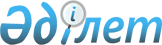 Мемлекеттiк базалық зейнетақы төлемiн бюджет қаражаты есебiнен беру, сондай-ақ жасына байланысты зейнетақы төлемдерін, мүгедектігі бойынша, асыраушысынан айрылу жағдайы бойынша берілетін мемлекеттік әлеуметтік жәрдемақыларды, мемлекеттік арнайы жәрдемақыларды тағайындау және жүзеге асыру қағидаларын бекіту туралы
					
			Күшін жойған
			
			
		
					Қазақстан Республикасы Денсаулық сақтау және әлеуметтік даму министрінің 2015 жылғы 14 сәуірдегі № 223 бұйрығы. Қазақстан Республикасының Әділет министрлігінде 2015 жылы 21 мамырда № 11110 тіркелді. Күші жойылды - Қазақстан Республикасы Премьер-Министрінің орынбасары - Еңбек және халықты әлеуметтік қорғау министрінің 2023 жылғы 27 маусымдағы № 256 бұйрығымен.
      Ескерту. Күші жойылды - ҚР Премьер-Министрінің орынбасары - Еңбек және халықты әлеуметтік қорғау министрінің 27.06.2023 № 256 (01.07.2023 бастап қолданысқа енгізіледі) бұйрығымен.
      Ескерту. Бұйрықтың тақырыбы жаңа редакцияда – ҚР Еңбек және халықты әлеуметтік қорғау министрінің 31.03.2017 № 55 (01.07.2018 бастап қолданысқа енгізіледі) бұйрығымен.
      "Қазақстан Республикасында мүгедектігі бойынша және асыраушысынан айырылу жағдайы бойынша берілетін мемлекеттік әлеуметтік жәрдемақылар туралы" Қазақстан Республикасы Заңының 3 және 6-баптарына, "Жерасты және ашық кен жұмыстарында, еңбек жағдайлары ерекше зиянды және ерекше ауыр жұмыстарда немесе еңбек жағдайлары зиянды және ауыр жұмыстарда істеген адамдарға берілетін мемлекеттік арнайы жәрдемақы туралы" Қазақстан Республикасы Заңының 5 және 7-баптарына, "Қазақстан Республикасында зейнетақымен қамсыздандыру туралы" Қазақстан Республикасы Заңының 7-бабына сәйкес БҰЙЫРАМЫН:
      Ескерту. Кіріспе жаңа редакцияда – ҚР Еңбек және халықты әлеуметтік қорғау министрінің 29.09.2022 № 396 (алғашқы ресми жарияланған күнінен кейін күнтізбелік он күн өткен соң қолданысқа енгізіледі) бұйрығымен.


      1. Қоса беріліп отырған Мемлекеттiк базалық зейнетақы төлемiн бюджет қаражаты есебiнен беру, сондай-ақ уәкілетті ұйымнан төленетін зейнетақы төлемдерін, мүгедектігі бойынша, асыраушысынан айрылу жағдайы бойынша және жасына байланысты берілетін мемлекеттік әлеуметтік базалық жәрдемақыларды, мемлекеттік арнайы жәрдемақыларды тағайындау және жүзеге асыру қағидалары бекітілсін.
      2. Қазақстан Республикасы Денсаулық сақтау және әлеуметтік даму министрлігінің Әлеуметтік қамсыздандыру және әлеуметтік сақтандыру департаменті заңнамада белгіленген тәртіппен:
      1) осы бұйрықты Қазақстан Республикасы Әділет министрлігінде мемлекеттік тіркеуді;
      2) осы бұйрық Қазақстан Республикасы Әділет министрлігінде     мемлекеттік тіркелгеннен кейін күнтізбелік он күн ішінде оны мерзімді баспа басылымдарда және "Әділет" ақпараттық-құқықтық жүйесінде ресми жариялауға жіберуді;
      3) осы бұйрықты Қазақстан Республикасы Денсаулық сақтау және әлеуметтік даму министрлігінің интернет-ресурсына орналастыруды қамтамасыз етсін.
      3. Осы бұйрықтың орындалуын бақылау Қазақстан Республикасының Денсаулық сақтау және әлеуметтік даму вице-министрі С.Қ. Жақыповаға жүктелсін.
      4. Осы бұйрық 2016 жылғы 1 қаңтардан бастап қолданысқа енгізілетін, осы бұйрықпен бекітілетін Мемлекеттiк базалық зейнетақы төлемiн бюджет қаражаты есебiнен беру, сондай-ақ уәкілетті ұйымнан төленетін зейнетақы төлемдерін, мүгедектігі бойынша, асыраушысынан айрылу жағдайы бойынша және жасына байланысты берілетін мемлекеттік базалық әлеуметтік жәрдемақыларды, мемлекеттік арнайы жәрдемақыларды тағайындау және жүзеге асыру қағидаларының 3-тармағының бесінші бөлігін қоспағанда, оны алғаш ресми жариялаған күнінен бастап қолданысқа енгізіледі.
      "КЕЛІСІЛДІ"   
      Қазақстан Республикасының   
      Инвестициялар және даму министрі   
      _____________________Ә. Исекешев   
      2015 жылғы 24 сәуір Мемлекеттiк базалық зейнетақы төлемiн бюджет қаражаты есебiнен беру, сондай-ақ жасына байланысты зейнетақы төлемдерін, мүгедектігі бойынша, асыраушысынан айырылу жағдайы бойынша берілетін мемлекеттік әлеуметтік жәрдемақыларды, мемлекеттік арнайы жәрдемақыларды тағайындау және жүзеге асыру қағидалары
      Ескерту. Қағида жаңа редакцияда – ҚР Еңбек және халықты әлеуметтік қорғау министрінің 06.05.2020 № 163 (алғашқы ресми жарияланған күнінен кейін күнтізбелік он күн өткен соң қолданысқа енгізіледі) бұйрығымен. 1-тарау. Жалпы ережелер
      1. Осы мемлекеттік базалық зейнетақы төлемін бюджет қаражаты есебінен беру, сондай-ақ жасына байланысты зейнетақы төлемдерін, мүгедектігі бойынша, асыраушысынан айрылу жағдайы бойынша берілетін мемлекеттік әлеуметтік жәрдемақыларды, мемлекеттік арнайы жәрдемақыларды тағайындау және жүзеге асыру қағидаларын (бұдан әрі – Қағидалар) "мемлекеттік жәрдемақылар туралы" Қазақстан Республикасы Заңының 3 және 6-баптарына сәйкес әзірленді. Мүгедектігі бойынша және асыраушысынан айрылу жағдайы бойынша берілетін әлеуметтік жәрдемақылар туралы" Қазақстан Республикасының Заңының (бұдан әрі- Мемлекеттік әлеуметтік жәрдемақылар туралы Заң), "Қазақстан Республикасында жұмыс істеген адамдарға берілетін мемлекеттік арнайы жәрдемақы туралы" Қазақстан Республикасы Заңының 5 және 7-баптары жер асты және ашық тау-кен жұмыстарында, еңбек жағдайлары ерекше зиянды және ерекше ауыр жұмыстарда, еңбек жағдайлары зиянды және ауыр жұмыстарда істейтін жеке және заңды тұлғаларға қолданылмайды", "Қазақстан Республикасында зейнетақымен қамсыздандыру туралы Қазақстан Республикасы Заңының (бұдан әрі- Заң) 7-бабы, "мемлекеттік көрсетілетін қызметтер туралы" Қазақстан Республикасы Заңының 10-бабының 1) тармақшасымен бюджет қаражаты есебінен мемлекеттік базалық зейнетақы төлемін ұсыну, сондай-ақ жасына байланысты зейнетақы төлемдерін, мүгедектігі бойынша, асыраушысынан айрылу жағдайы бойынша Мемлекеттік әлеуметтік жәрдемақыларды, мемлекеттік арнайы жәрдемақыларды тағайындау және жүзеге асыру тәртібін айқындайды.
      Ескерту. 1-тармақ жаңа редакцияда – ҚР Еңбек және халықты әлеуметтік қорғау министрінің 29.09.2022 № 396 (алғашқы ресми жарияланған күнінен кейін күнтізбелік он күн өткен соң қолданысқа енгізіледі) бұйрығымен.


      2. Осы Қағидаларда пайдаланылатын негізгі ұғымдар:
      1) "Азаматтарға арналған үкімет" мемлекеттік корпорациясы (бұдан әрі – Мемлекеттік корпорация) – Қазақстан Республикасының заңнамасына сәйкес мемлекеттік қызметтерді, табиғи монополиялар субъектілерінің желілеріне қосуға арналған техникалық шарттарды беру жөніндегі қызметтерді және квазимемлекеттік сектор субъектілерінің қызметтерін көрсету, "бір терезе" қағидаты бойынша мемлекеттік қызметтерді, табиғи монополиялар субъектілерінің желілеріне қосуға арналған техникалық шарттарды беру жөніндегі қызметтерді, квазимемлекеттік сектор субъектілерінің қызметтерін көрсетуге өтініштер қабылдау және көрсетілетін қызметті алушыға олардың нәтижелерін беру жөніндегі жұмысты ұйымдастыру, сондай-ақ электрондық нысанда мемлекеттік қызметтер көрсетуді қамтамасыз ету үшін Қазақстан Республикасы Үкіметінің шешімі бойынша құрылған, жылжымайтын мүлікке құқықтарды оның орналасқан жері бойынша мемлекеттік тіркеуді жүзеге асыратын заңды тұлға;
      2) "бір өтініш" қағидаты – бір өтініш негізінде көрсетілетін бірнеше мемлекеттік қызметтер жиынтығын көздейтін мемлекеттік қызметті көрсету нысаны;
      3) бірыңғай жинақтаушы зейнетақы қорынан төленетін зейнетақы төлемдері – зейнетақы төлемдерін алушыларға төленетін зейнетақы жинақтарының төлемдері;
      4) жасына байланысты зейнетақы төлемдері – 1998 жылғы 1 қаңтардағы жағдай бойынша кемінде алты ай еңбек өтілі бар жеке тұлғаларға еңбек өтіліне барабар жүзеге асырылатын ақшалай төлем;
      5) зейнетақы мен жәрдемақы беру жөніндегі уәкілетті ұйым – екінші деңгейдегі банктер, тиісті банк операцияларының түрлерін реттеу және қаржы нарығы мен қаржы ұйымдарын қадағалау жөніндегі уәкілетті органның лицензиясы бар ұйымдар, "Қазпошта" акционерлік қоғамының аумақтық бөлімшелері;
      6) зейнетақы мен жәрдемақы тағайындау жөніндегі уәкілетті мемлекеттік орган (бұдан әрі – уәкілетті орган) – Қазақстан Республикасы Еңбек және халықты әлеуметтік қорғау министрлігі Еңбек, әлеуметтік қорғау және көші-қон комитетінің аумақтық органдары;
      7) зейнетақылар мен жәрдемақылар алушы (бұдан әрі – алушы) – мемлекеттік базалық зейнетақы төлемі және (немесе) жасына байланысты зейнетақы төлемдері және (немесе) бірыңғай жинақтаушы зейнетақы қорынан зейнетақы төлемдері және (немесе) мемлекеттік базалық әлеуметтік жәрдемақы және (немесе) мемлекеттік арнайы жәрдемақы тағайындалған жеке тұлға;
      8) мемлекеттік арнайы жәрдемақылар – 1998 жылғы 1 қаңтардағы жағдай бойынша жерасты және ашық кен жұмыстарында, жұмыс жағдайлары ерекше зиянды және ерекше ауыр жұмыстарда немесе еңбек жағдайлары зиянды және ауыр жұмыстарда Қазақстан Республикасының заңнамасында белгіленген жұмыс өтілі болған адамдарға берілетін ақшалай төлем;
      9) мемлекеттік әлеуметтік жәрдемақылар – бюджет қаражаты есебінен жүзеге асырылатын, мүгедектік туындаған, асыраушысынан айырылған кезде азаматтарға берілетін ай сайынғы ақшалай төлемдер;
      10) мемлекеттік базалық зейнетақы төлемі (бұдан әрі – базалық зейнетақы) – Заңда белгіленген зейнеткерлік жасқа жеткенде берілетін ай сайынғы ақшалай төлем;
      11) Мемлекеттік корпорацияның бөлімшелері – Мемлекеттік корпорацияның қалалық, аудандық бөлімшелері;
      12) Мемлекеттік корпорацияның филиалдары – Мемлекеттік корпорацияның облыстық, Нұр-Сұлтан, Алматы және Шымкент қалаларындағы филиалдары;
      13) медициналық-әлеуметтік сараптама бөлімшесі (бұдан әрі – МӘС бөлімшесі) – уәкілетті органның медициналық-әлеуметтік сараптама жүргізетін құрылымдық бөлімшесі;
      14) орталықтандырылған дерекқор (бұдан әрі – ОДҚ) – Қазақстан Республикасының зейнетақы заңнамасы саласында белгіленген жағдайларда төлем түрлерін жүзеге асыруға арналған орталық атқарушы органның орталықтандырылған дерекқоры;
      15) орталық атқарушы орган – халықты әлеуметтік қорғау саласындағы басшылықты, сондай-ақ Қазақстан Республикасының заңнамасында көзделген шектерде салааралық үйлестіруді жүзеге асыратын мемлекеттік орган;
      16) өтініш беруші – базалық зейнетақы және (немесе) жасына байланысты зейнетақы төлемін және (немесе) бірыңғай жинақтаушы зейнетақы қорынан зейнетақы төлемдерін және (немесе) мемлекеттік базалық әлеуметтік жәрдемақы және (немесе) мемлекеттік арнайы жәрдемақы тағайындауға жүгінетін жеке тұлға;
      17) проактивті көрсетілетін қызмет – қызмет көрсету субъектісінің бастамасы бойынша берілетін қызметті көрсету үшін көрсетілетін қызметті алу субъектісінің ұялы байланыс абоненттік құрылғысы арқылы берілген келісімі міндетті түрде қажет болатын, электрондық нысанда көрсетілетін мемлекеттік қызмет;
      18) цифрлық құжаттардың сервисі – операторға бекітілген және мемлекеттік функцияларды және олардан туындайтын мемлекеттік көрсетілетін қызметтерді іске асыру мақсатында, сондай-ақ жеке және заңды тұлғалармен өзара іс-қимыл жасау, электрондық нысанда қызметтерді алу және көрсету кезінде электрондық құжаттарды жасауға, сақтауға және пайдалануға арналған "электрондық үкіметтің" ақпараттық-коммуникациялық инфрақұрылымының объектісі;
      19) электрондық іс макеті (бұдан әрі –ЭІМ) – Мемлекеттік корпорацияда Е-макет автоматтандырылған ақпаратық жүйеде қалыптастыратын жасына байланысты зейнетақы төлемдерін, базалық зейнетақы, мемлекеттік базалық әлеуметтік жәрдемақы, мемлекеттік арнайы жәрдемақы алушының электрондық іс макеті;
      20) электрондық цифрлық қолтаңба (бұдан әрі – ЭЦҚ) – электрондық цифрлық қолтаңба құралдарымен жасалған және электрондық құжаттың дұрыстығын, оның тиесілігін және мазмұнының өзгермейтінін растайтын электрондық цифрлық нышандар терімі;
      21) "электрондық үкіметтің" веб-порталы – нормативтік құқықтық базаны қоса алғанда, бүкіл шоғырландырылған үкіметтік ақпаратқа және электрондық нысанда көрсетілетін мемлекеттік қызметтерге, табиғи монополиялар субъектілерінің желілеріне қосуға техникалық шарттарды беру бойынша қызметтерге және квазимемлекеттік сектор субъектілерінің қызметтеріне қол жеткізудің бірыңғай терезесі болатын ақпараттық жүйе.
      Ескерту. 2-тармақ жаңа редакцияда - ҚР Еңбек және халықты әлеуметтік қорғау министрінің 16.11.2021 № 424 (алғашқы ресми жарияланған күнінен бастап қолданысқа енгізіледі) бұйрығымен.

 2-тарау. Зейнетақыларды және жәрдемақыларды Мемлекеттік корпорация, МӘС бөлімшесі арқылы тағайындауға жүгіну тәртібі
      3. Базалық зейнетақы мен жасына байланысты зейнетақы төлемдерін (бұдан әрі – зейнетақылар), мемлекеттік әлеуметтік жәрдемақылар мен мемлекеттік арнайы жәрдемақыны (бұдан әрі – жәрдемақылар) алуға құқығы бар адамдар осы Қағидаларға 1-қосымшаға сәйкес нысан бойынша өтінішті және сәйкестендіру үшін жеке басты куәландыратын құжатты мыналар арқылы ұсынады:
      1) Мемлекеттік корпорация арқылы – зейнетақылар мен жәрдемақылар тағайындау үшін.
      Бұл ретте, "бір өтініш" қағидаты бойынша өтініш берушінің таңдауы бойынша мыналар:
      Заңның 11-бабының 1-тармағына сәйкес зейнеткерлік жасқа жеткен адамдар осы Қағидаларға 2-қосымшаға сәйкес нысан бойынша бірыңғай жинақтаушы зейнетақы қорынан зейнетақы төлемдерін, базалық зейнетақы мен зейнетақы төлемдерін тағайындау үшін;
      белгіленген тәртіппен мүгедектігі бар адам деп танылған адамдар осы Қағидаларға 3-қосымшаға сәйкес нысан бойынша мүгедектігі бойынша мемлекеттік әлеуметтік жәрдемақы, мүгедектігі бойынша арнаулы мемлекеттік жәрдемақы, мүгедектігі бар баланы тәрбиелеушіге жәрдемақы, бірінші топтағы мүгедектігі бар адамға күтім жасау бойынша жәрдемақы тағайындау үшін мемлекеттік қызмет көрсетуге өтініш беруі мүмкін;
      2) медициналық-әлеуметтік сараптама бөлімшесі арқылы – мүгедектік алғаш рет белгіленген кезде көрсетілетін қызметті алушының таңдауы бойынша өтініш осы Қағидаларға 3-қосымшаға сәйкес нысан бойынша мүгедектігі бойынша мемлекеттік әлеуметтік жәрдемақы, мүгедектігі бойынша арнаулы мемлекеттік жәрдемақы, мүгедектігі бар баланы тәрбиелеушіге жәрдемақы, бірінші топтағы мүгедектігі бар адамға күтім жасау бойынша жәрдемақы, еңбекке қабілеттілігінен айырылу жағдайына әлеуметтік төлем тағайындау үшін "бір өтініш" қағидаты бойынша беріледі;
      3) портал арқылы – базалық зейнетақы, мүгедектігі және асыраушысынан айырылу жағдайы бойынша мемлекеттік әлеуметтік жәрдемақылар тағайындау үшін;
      4) проактивті қызмет арқылы – мүгедектігі және асыраушысынан айырылуы жағдайы бойынша мемлекеттік әлеуметтік жәрдемақылар тағайындау кезінде проактивті қызмет арқылы өтініш беру талап етілмейді. Мүгедектігі және асыраушысынан айырылу жағдайы бойынша мемлекеттік әлеуметтік жәрдемақылар тағайындау бойынша проактивті қызмет көрсету тәртібі осы Қағидалардың 4-тарауында көзделген.
      Қандас мәртебесі бар адамдар зейнетақылар мен мемлекеттік әлеуметтік жәрдемақылар тағайындауға жүгінгенде сәйкестендіру үшін қандас куәлігі ұсынылады.
      Іс-әрекетке қабілетсіз, іс-әрекетке қабілеті шектеулі немесе қамқоршылыққа немесе қорғаншылыққа мұқтаж адамдарға зейнетақылар мен жәрдемақыларды тағайындау үшін өтінішті олардың заңды өкілдері береді.
      Зейнетақылар мен жәрдемақыларды тағайындау үшін өтінішті Қазақстан Республикасы Азаматтық кодексінің 167-бабына сәйкес берілген сенімхат бойынша үшінші тұлғалар береді.
      Шет тілінде жасалған құжаттарды ұсыну барысында нотариус "Нотариат туралы" Қазақстан Республикасы Заңының 34-бабы 1-тармағы 9) тармақшасына, 80-бабына сәйкес құжаттың қазақ немесе орыс тіліне дұрыс аударылғанын куәландырады.
      Ескерту. 3-тармақ жаңа редакцияда – ҚР Еңбек және халықты әлеуметтік қорғау министрінің 29.09.2022 № 396 (алғашқы ресми жарияланған күнінен кейін күнтізбелік он күн өткен соң қолданысқа енгізіледі) бұйрығымен.


      4. Құжаттарды қабылдайтын маман "электрондық үкімет" шлюзі арқылы тиісті автоматтық жүйеге (бұдан әрі – АЖ) сұрау салуды қалыптастырады:
      "Жеке тұлғалар" мемлекеттік дерекқоры АЖ-ға – өтініш берушінің жеке басын куәландыратын және тұрғылықты тұратын жері бойынша тіркелгенін растайтын құжаттар бойынша;
      МЗЖ АЖ-ға – жинақтаушы зейнетақы қорына немесе бірыңғай жинақтаушы зейнетақы қорына міндетті зейнетақы жарналары жүргізілген орташа айлық табыстың барынша тиімді мөлшерін белгілеу үшін және "Қазақстан Республикасында зейнетақымен қамсыздандыру туралы", "Міндетті әлеуметтік сақтандыру туралы" және "Міндетті әлеуметтік медициналық сақтандыру туралы" Қазақстан Республикасы Заңдарымен белгіленген міндетті зейнетақы жарналарының, мемлекеттік әлеуметтік сақтандыру қорына әлеуметтік аударымдардың, міндетті медициналық сақтандыру қорына аударымдардың және/немесе жарналардың мөлшерлемелері бойынша сомаларының сәйкестігіне;
      "АХАЖ" (азаматтардың хал актілерін жазу) АЖ-ға – баланың (балалардың) туу туралы куәлігі немесе туу туралы актілік жазбадан үзінді көшірме бойынша (Қазақстан Республикасының аумағында 2007 жылғы 13 тамыздан кейін жүргізілген тіркеулер бойынша), неке қию туралы куәлік бойынша (Қазақстан Республикасының аумағында 2008 жылғы 1 маусымнан кейін жүргізілген тіркеулер бойынша), балалардың қайтыс болғаны туралы куәлік немесе хабарлама бойынша (Қазақстан Республикасының аумағында 2008 жылғы 1 мамырдан кейін жүргізілген тіркеулер бойынша);
      "Е-Қорғаншылық" АЖ-ға – қамқоршылық (қорғаншылық) белгілеу туралы құжаттар бойынша;
      "Жоғарғы сот" АЖ-ға – бала (балаларды) асырап алу туралы сот шешімі бойынша сұрау салу бойынша;
      "Біріктірілген салықтық ақпараттық жүйе" АЖ – адамның жеке кәсіпкер ретінде тіркелмегені жөнінде мемлекеттік кірістер органынан анықтама бойынша, сондай-ақ Заңның 24-бабының 2-тармағының 5) тармақшасында көзделген жағдайларды қоспағанда, дара кәсіпкердің, жеке тәжірибемен айналысатын тұлғалардың, сондай-ақ нысанасы жұмыстарды орындау (қызметтерді көрсету) болып табылатын азаматтық-құқықтық сипаттағы шарттар бойынша табыстар алатын жеке тұлғалардың табысы туралы деректер бойынша;
      "Мүгедектігі бар адамдардың орталықтандырылған деректер базасы" АЖ мүгедектігі белгіленгені туралы мәліметтердің болуына;
      "АХАЖ" (азаматтардың хал актілерін жазу) АЖ-ға – қайтыс болғаны туралы куәлік немесе хабарлама бойынша (2008 жылғы 1 мамырдан кейін Қазақстан Республикасының аумағында жүргізілген тіркеу бойынша қалыптастырады).
      Өтініш электрондық не қағаз түрінде беріледі, қол қойылады немесе өтініш берушінің ЭЦҚ-мен куәландырылады.
      АЖ мәліметтермен сәйкес келмеген (болмаған) кезде өтінішке тиісті құжаттар қоса беріледі.
      Электрондық құжаттар цифрлық құжаттардың сервисі арқылы қалыптастырылады, тексеріледі және пайдаланылады.
      Ескерту. 4-тармақ жаңа редакцияда – ҚР Еңбек және халықты әлеуметтік қорғау министрінің 29.09.2022 № 396 (алғашқы ресми жарияланған күнінен кейін күнтізбелік он күн өткен соң қолданысқа енгізіледі) бұйрығымен.


      5. Жасына байланысты зейнетақы төлемдерін тағайындау үшін өтініш беруші осы Қағидалардың 3-тармағында тізбеленген құжаттарға мыналарды қоса береді:
      1) "Байқоңыр" кешенінің ресейлік ұйымдарында жұмыс істеген адамдар Ресей Федерациясының валютасымен төленген табысы туралы жұмыс берушінің анықтамасы (бар болса);
      Жасына байланысты зейнетақы төлемдерін тағайындауға жүгінген күнге Қазақстан Республикасының Ұлттық Банкі белгілеген Қазақстан Республикасы ұлттық валютасының шетел валюталарына ресми бағамы туралы мәліметтерді Мемлекеттік корпорацияның бөлімшесі Қазақстан Республикасы Ұлттық Банкінің ресми интернет-ресурсынан алады;
      1-1) міндетті зейнетақы жарналарына, міндетті кәсіптік зейнетақы жарналарының мөлшерлемелеріне "0" түзету коэффиценті қолданылған Қазақстан Республикасы Үкіметінің шешімі бойынша еңбек, кәсіпкерлік қызмет, қызмет түрлері бойынша жеке практикамен айналысу кезеңдерінде алынған табыс, сондай-ақ табыстары "Қазақстан Республикасында зейнетақымен қамсыздандыру туралы" Қазақстан Республикасы Заңының 15-бабының 3-тармағына сәйкес жеке тұлғаның салық салынуға жататын табыстарынан алып тасталған қызметтен түскен табыс осы Қағидаларға 5-1-қосымшаға сәйкес жұмыс берушініңтабыстар туралы анықтамасы;
      2) өтініш берушінің еңбек өтілін растайтын құжаттар:
      еңбек кітапшасы;
      еңбек кітапшасы жоқ немесе жарамсыз болса, еңбек кітапшасында тиісті жазбалар, нақтылық болмаса, түзетулер және оқылуында әртүрлілік болса архив мекемелерінен немесе жұмыс орнынан анықтамалар, мемлекеттік архивтің немесе ведомстволық архивтің уәкілетті қызметкерінің электрондық цифрлық қолтаңбасымен куәландырылған архивтік құжаттың электрондық көшірмелері немесе жұмыс орнынан анықтамалар.
      Болуына қарай сондай-ақ:
      білімі туралы құжат;
      әскери билет немесе қорғаныс істері жөніндегі басқарманың (бөлімнің) анықтамасы;
      балалардың туу туралы куәліктері (азаматтық хал актілерін жазу органдары берген туу туралы актілік жазбадан үзінді көшірме немесе азаматтық хал актілерін тіркеу туралы анықтама);
      "Жаппай саяси қуғын-сүргіндер құрбандарын ақтау туралы" Қазақстан Республикасы Заңының 10-бабына сәйкес прокуратура органдары берген ақталуы туралы анықтама;
      әскери ұрыс қимылдарына қатысқаны туралы әскери комиссариаттың анықтамасы;
      бірінші топтағы мүгедектігі бар адамға, екінші топтағы жалғызілікті мүгедектігі бар адамға және бөгде адамның көмегіне мұқтаж жасына байланысты зейнеткерге, сексен жасқа толған қарттарға, он сегіз жасқа дейінгі мүгедектігі бар балаға күтімді жүзеге асыру фактісін және кезеңін растайтын соттың шешімі;
      Кеңес Одағы аумағында орналасқан мекемелердің, Қазақстан Республикасы мекемелердің, халықаралық ұйымның қызметкері жұбайы (зайыбы) шетелде тұрғанын растайтын құжат;
      әскери қызметшінің, арнаулы мемлекеттік орган қызметкерінің жұбайының (зайыбының) мамандығы бойынша жұмысқа орналасу мүмкіндігі болмаған жерлерде тұрғанын растайтын құжат;
      Қазақстан Республикасына тарихи отанында тұрақты тұру мақсатында келген этникалық қазақтардың шығу мемлекетіндегі еңбек қызметін растайтын құжат ұсынылады.
      Жұмыс істемейтін ананың жас балаларды бағып-күткен уақытын растау үшін мына құжаттардың (олардың болуына қарай) біреуі ұсынылады:
      балалардың жеке басын куәландыратын құжат;
      балалардың (тегін өзгерткен кезде) неке туралы куәлігі (азаматтық хал актілерін тіркеу туралы анықтама) не некені бұзу туралы куәлігі немесе неке қию туралы актілік жазбадан үзінді көшірме;
      балалардың орта оқу орнын бітіргені туралы аттестат;
      орта-кәсіптік немесе жоғары оқу орнын бітіргені туралы диплом не балалардың оқығанын растайтын оқу орнының анықтамасы;
      балалардың қайтыс болғаны туралы куәлік немесе хабарлама (не азаматтық хал актілерін жазу органдары берген қайтыс болғаны туралы актілік жазба немесе азаматтық хал актілерін тіркеу туралы анықтама);
      балалардың әскери қызметті өткергенін растайтын құжат;
      3) неке туралы куәлік (азаматтық хал актілерін тіркеу туралы анықтама) не некені бұзу туралы куәлік немесе неке қию туралы актілік жазбадан үзінді көшірме (тегін өзгерткен кезде).
      Ескерту. 5-тармақ жаңа редакцияда – ҚР Еңбек және халықты әлеуметтік қорғау министрінің 16.11.2021 № 424 (алғашқы ресми жарияланған күнінен бастап қолданысқа енгізіледі); өзгеріс енгізілді - ҚР Еңбек және халықты әлеуметтік қорғау министрінің 29.09.2022 № 396 (алғашқы ресми жарияланған күнінен кейін күнтізбелік он күн өткен соң қолданысқа енгізіледі); 29.09.2022 № 396 (алғашқы ресми жарияланған күнінен кейін күнтізбелік он күн өткен соң қолданысқа енгізіледі) бұйрықтарымен.


      6. 5 және одан да көп бала туған (асырап алған) және оларды сегіз жасқа дейін тәрбиелеген әйелдерге жасына байланысты зейнетақы төлемдері тағайындалғанда қосымша: балалардың туу туралы куәліктері (немесе азаматтық хал актілерін жазу органдары берген туу туралы актілік жазба немесе азаматтық хал актілерін тіркеу туралы анықтама) және балаларды сегіз жасқа дейін тәрбиелеген фактіні растайтын құжаттар ұсынылады.
      Балаларды сегіз жасқа дейін тәрбиелеген фактіні растайтын құжаттарға (олардың бар-жоғына қарай) мыналар жатады:
      1) балалардың жеке басын куәландыратын құжаттар;
      2) балалардың неке туралы куәліктері (азаматтық хал актілерін тіркеу туралы анықтама) не некені бұзу туралы куәлік немесе неке қию туралы актілік жазбадан үзінді көшірме (тегін өзгерткен кезде);
      3) балалардың оқу орнында оқитыны туралы құжат;
      4) балалардың қайтыс болу туралы куәлік немесе хабарлама (азаматтық хал актілерін жазу органы берген қайтыс болу туралы актілік жазбадан үзінді көшірме немесе азаматтық хал актілерін тіркеу туралы анықтама);
      5) әскери билет;
      6) баланы (балаларды) тәрбиелеу, асырап алу фактісін белгілеу туралы соттың шешімі.
      Ескерту. 6-тармақ жаңа редакцияда – ҚР Еңбек және халықты әлеуметтік қорғау министрінің 29.09.2022 № 396 (алғашқы ресми жарияланған күнінен кейін күнтізбелік он күн өткен соң қолданысқа енгізіледі) бұйрығымен.


      7. Төтенше және аса жоғары радиациялық қатер аймақтарында тұрған адамға жасына байланысты зейнетақы төлемдері тағайындалған жағдайда, 1949 жылғы 29 тамыз бен 1963 жылғы 5 шілде аралығында төтенше және аса жоғары радиациялық қатер аймақтарында 5 жыл бойы тұру фактісін растайтын құжат қосымша ұсынылады.
      8. Базалық зейнетақыны тағайындау үшін өтініш беруші осы Қағидалардың 3-тармағында тізбеленген құжаттардан басқа:
      1) өтініш берушінің зейнетақы жүйесіне қатысу өтілін растайтын құжаттарды;
      2) неке туралы куәлікті (азаматтық хал актілерін тіркеу туралы анықтама) не некені бұзу туралы куәлікті немесе неке қию туралы актілік жазбадан үзіндіні (бар болса) ұсынады.
      Зейнетақы жүйесіне қатысу өтілін растайтын құжаттарға (олардың болуына байланысты) мыналар жатады:
      1) осы Қағидалардың 5-тармағының 2) тармақшасында көзделген, өтініш берушінің 1998 жылғы 1 қаңтарға дейін жинақталған еңбек өтілін растайтын құжаттар;
      2) жұмыс істемейтін ананың жас балаларды бағып-күткен уақытын растайтын құжаттар:
      балалардың туу туралы куәліктері (туу туралы актілік жазбадан үзінді немесе азаматтық хал актілерін жазу органдары берген азаматтық хал актілерін тіркеу туралы анықтама);
      келесі құжаттардың біреуі (олардың болуына байланысты):
      балалардың жеке басын куәландыратын құжат;
      балалардың (тегін өзгерткен кезде) неке туралы куәлігі (азаматтық хал актілерін тіркеу туралы анықтама) не некені бұзу туралы куәлік немесе неке қию туралы актілік жазбадан үзінді;
      балалардың орта оқу орнын бітіргені туралы аттестат;
      балалардың арнаулы орта немесе жоғары оқу орнын бітіргені туралы диплом не білім алғанын растайтын оқу орнының анықтамасы;
      балалардың қайтыс болғаны туралы куәлік немесе хабарлама (немесе қайтыс болғаны туралы актілік жазба немесе азаматтық хал актілерін жазу органдары берген азаматтық хал актілерін тіркеу туралы анықтама);
      балалардың әскери қызметті өткергенін растайтын құжат;
      3) жұмыс істемейтін әкенің жас балаларды нақты бағып-күткені фактісін және кезеңін растайтын сот шешімі;
      Бұл ретте көрсетілген кезең баланың анасының зейнетақы жүйесіне қатысу өтіліне есептелмейді.
      4) бірінші топтағы мүгедектігі бар адамды, екінші топтағы жалғызілікті мүгедектігі бар адамды және бөгде адамның көмегіне мұқтаж жасына байланысты зейнеткерді, сексен жасқа толған қарттарды, он сегіз жасқа дейінгі мүгедектігі бар баланы бағып-күтуді жүзеге асыру фактісін және кезеңін растайтын сот шешімі;
      Мүгедектігі бар баланы тәрбиелеп отырған анаға немесе әкеге, бала асырап алушыға, қорғаншыға (қамқоршыға), бірінші топтағы мүгедектігі бар адамға күтімді жүзеге асыратын адамға тағайындалатын және төленетін ай сайынғы мемлекеттік жәрдемақы алу туралы мәліметтерді мемлекеттік АЖ-дан растау кезінде сот шешімін ұсыну талап етілмейді;
      5) әскери қызмет, арнаулы мемлекеттік және құқық қорғау органдарындағы қызмет, мемлекеттік фельдъегерлік қызмет кезеңдерін растайтын (олардың болуына қарай) мынадай құжаттар:
      еңбек кітапшасы;
      әскери билет;
      қызмет кезеңі туралы архив мекемесінің анықтамасы;
      қорғаныс істері жөніндегі басқарманың (бөлімнің) немесе қызмет орнының анықтамасы;
      қызметті өткеру туралы келісімшарт жасау және тоқтату негізінде қызметтік қатынастардың туындауын және тоқтауын растайтын бұйрықтың көшірмелері ұсынылады;
      6) Қазақстан Республикасы дипломатиялық қызметтері және халықаралық ұйымдар қызметкерлері жұбайының (зайыбының) шетелде, әскери қызметшілердің (мерзімді қызметтегі әскери қызметшілерден басқа), арнаулы мемлекеттік органдар қызметкерлерінің жұбайларымен мамандықтары бойынша жұмысқа орналасу мүмкіндігі болмаған жерлерде тұру фактісін және кезеңін растайтын құжат;
      7) "Байқоңыр" кешенінің ресейлік ұйымдарында 1998 жылғы 1 қаңтардан кейінгі еңбек өтілін растайтын құжат;
      8) егер мүгедектігі мерзімсіз болып белгіленсе, бірінші және екінші топтардағы мүгедектігі бар адамдардың 2004 жылғы 31 желтоқсанға дейінгі еңбек қызметінің кезеңдерін растайтын құжаттар (олардың болуына қарай):
      еңбек кітапшасы;
      еңбек кітапшасы болмаса немесе жарамсыз болса, еңбек кітапшасында тиісті жазбалар, болмаса, түзетулер және оқылуында әртүрлілік болса, жұмыс орнынан анықтама;
      сот шешімі.
      Егер мүгедектігі мерзімсіз болып белгіленсе, бірінші және екінші топтардағы мүгедектігі бар адамдардың зейнетақы жүйесіне қатысу өтіліне 2005 жылғы 1 қаңтардан бастап әлеуметтік төлемдерді аудару туралы орталықтандырылған дерекқордың мәліметтері негізінде Мемлекеттік әлеуметтік сақтандыру қорына әлеуметтік төлемдер жүзеге асырылған кезеңдер есепке алынады.
      Ескерту. 8-тармақ жаңа редакцияда – ҚР Еңбек және халықты әлеуметтік қорғау министрінің 29.09.2022 № 396 (алғашқы ресми жарияланған күнінен кейін күнтізбелік он күн өткен соң қолданысқа енгізіледі) бұйрығымен.


      9. Міндетті зейнетақы жарналары жүзеге асырылған кезең орталықтандырылған дерекқордағы міндетті зейнетақы жарналарын аудару туралы мәліметтермен расталады.
      Міндетті зейнетақы жарналары толық және уақтылы аударылмағанда міндетті зейнетақы жарналарын (олардың болуына қарай) жүзеге асыру кезеңі мынадай құжаттармен расталады:
      міндетті зейнетақы жарналары аударылған кезеңдер өтініш беруші еңбек өтілін растайтын құжаттарда көрсетілген еңбек қызметінің кезеңдеріне сәйкес келсе осы Қағидаларға 5-қосымшаға сәйкес нысан бойынша міндетті зейнетақы жарналарын аудару туралы жұмыс берушінің (құқықтық мирасқордың) немесе архивтік мекеменің растау анықтамасы;
      міндетті зейнетақы жарналарын аудару кезеңін растайтын сот шешімі.
      Мемлекеттік базалық зейнетақы төлемінің мөлшерін қайта есептеген кезде жеке практикамен айналысатын адамдардың, сондай-ақ нысанасы жұмысты (қызмет көрсетуді) орындау болып табылатын, Заңның 24-бабы 2-тармағының 5) тармақшасында көзделген жағдайларды қоспағанда, азаматтық-құқықтық сипаттағы шарттар бойынша кіріс алатын жеке тұлғалардың, сондай-ақ өз пайдасына міндетті зейнетақы жарналарын жүзеге асырған дара кәсіпкерлердің және шаруа немесе фермер қожалықтарының басшылары және мүшелерінің (қатысушыларының) міндетті зейнетақы жарналары жүзеге асырылған кезеңі бірыңғай жинақтаушы зейнетақы қорына тиісті салық кезеңіне төленуге жататын міндетті зейнетақы жарналарының кемінде жылдық сомасын аударған жағдайда бір жылға тең болады.
      Егер көрсетілген адамдар енгізген міндетті зейнетақы жарналарының сомасы тиісті салық кезеңіне төленуге жататын міндетті зейнетақы жарналарының жылдық сомасынан аз болса, онда міндетті зейнетақы жарналары аударылған кезең енгізілген міндетті зейнетақы жарналарының сомасына пропорционалды түрде айқындалады.
      Міндетті зейнетақы жарналарын 2006 жылғы 1 шілдеге дейін аударған жағдайда жинақтаушы зейнетақы жүйесіне қатысу кезеңіне міндетті зейнетақы жарналары аударылған айдың алдындағы ай есепке алынады.
      Егер бір айда жинақтаушы зейнетақы қорларына және (немесе) бірыңғай жинақтаушы зейнетақы қорына міндетті зейнетақы жарналарын аудару бірнеше рет жүзеге асырылса, жинақтаушы жүйеге қатысу кезеңі бір айды құрайды.
      Қазақстан Республикасы Үкіметінің шешімі бойынша міндетті зейнетақы жарналарының, міндетті кәсіптік зейнетақы жарналарының мөлшерлемелеріне "0" түзету коэффиценті қолданылған еңбек, кәсіпкерлік қызмет, қызмет түрлері бойынша жеке практикамен айналысу кезеңдері осы Қағидаларға 5-1-қосымшаға сәйкес жұмыс берушінің анықтамасымен расталады.
      Төтенше жағдайлар, шектеу іс-шаралары қолданылған кезеңде қызметті шектеуге байланысты кірістен айырылу жағдайына әлеуметтік төлем алу кезеңі орталықтандырылған дерекқордағы мәліметтермен расталады.
      Жасына байланысты зейнетақы төлемдерін тағайындау үшін артығымен (қате) төленген міндетті зейнетақы жарналарының сомалары қайтаруға жатпайды.
      Ескерту. 9-тармақ жаңа редакцияда – ҚР Еңбек және халықты әлеуметтік қорғау министрінің 29.09.2022 № 396 (алғашқы ресми жарияланған күнінен кейін күнтізбелік он күн өткен соң қолданысқа енгізіледі) бұйрығымен.


      10. Мүгедектігі бойынша берілетін мемлекеттік базалық әлеуметтік жәрдемақыны тағайындау үшін осы Қағидалардың 3-тармағында тізбеленген құжаттардан басқа, мүгедектігі бар адамдардың орталықтандырылған дерекқорынан өтініш берушіге мүгедектік белгілеу туралы мәліметтер сұратылады.
      Мүгедектердің орталықтандырылған дерекқорында мәліметтер болмаған жағдайда өтінішке мүгедектік туралы анықтаманың көшірмесі қоса беріледі.
      Бар-жоғына қарай мынадай құжаттардың біреуі ұсынылады:
      1) Радиациялық әсерге ұшыраған адамдардың ауруының, мүгедектігінің себептік байланысын белгілеу жөніндегі ведомствоаралық сараптамалық кеңестің шешімі;
      2) Орталық әскери-дәрігерлік комиссияның шешімі;
      3) госпиталь берген ауруы туралы куәлік немесе әскери-дәрiгерлiк комиссияның қорытындысы;
      4) он сегіз жасқа дейінгі мүгедектігі бар баланың туу туралы куәлігі (азаматтық хал актілерін жазу органдары берген туу туралы актілік жазбадан үзінді көшірме немесе азаматтық хал актілерін тіркеу туралы анықтама);
      5) неке туралы куәлік (азаматтық хал актілерін тіркеу туралы анықтама) не некені бұзу туралы куәлік немесе неке қию/бұзу туралы актілік жазбадан үзінді көшірме (ата-анасы/қамқоршы тегін өзгерткен кезде).
      Ескерту. 10-тармақ жаңа редакцияда – ҚР Еңбек және халықты әлеуметтік қорғау министрінің 29.09.2022 № 396 (алғашқы ресми жарияланған күнінен кейін күнтізбелік он күн өткен соң қолданысқа енгізіледі) бұйрығымен.


      11. Асыраушысынан айырылу жағдайы бойынша берілетін мемлекеттік базалық әлеуметтік жәрдемақыны тағайындау үшін өтініш беруші осы Қағидалардың 3-тармағында тізбеленген құжаттардан басқа:
      1) асыраушының қайтыс болғаны туралы куәлікті немесе хабарламаны немесе адамды хабар-ошарсыз кеткен (қайтыс болған) деп тану туралы соттың шешiмін;
      2) асырауындағы адамның қайтыс болған адаммен туыстық қатынастарын растайтын құжатты (туу туралы, неке туралы, некені бұзу туралы, әке болуды (ана болуды) белгілеу туралы куәлік және тағы басқалар) ұсынады.
      Қажет болған кезде (олардың бар-жоғына қарай) мынадай құжаттар ұсынылады:
      1) азаматтық хал актiлерiн жазу органдарының анықтамасы (егер туу туралы куәлікте әкесі туралы мәліметтер анасының мәлімдеуі бойынша енгізілсе);
      2) егер он сегіз бен жиырма үш жас шамасындағы асырауындағы адамдар күндiзгi оқу бөлiмiнiң оқушылары болып табылса, осы Қағидаларға 6-қосымшаға сәйкес нысан бойынша оқу орнының анықтамасы (жыл сайын беріледі);
      3) қамқоршы немесе қорғаншылық белгілеу туралы құжат;
      4) қаза тапқан (қайтыс болған) адамның әскери билетi не әскери қызмет өткергенi туралы анықтама;
      5) әскери қызметшiнiң, ішкi iстер органдары мен бұрынғы Қазақстан Республикасы Мемлекеттiк тергеу комитетi қызметкерiнiң қызметтік міндеттерін атқару немесе әскери қызмет өткеру кезінде алған жаралануы, контузия алуы, мертiгуi, ауруы салдарынан қаза болғаны немесе қайтыс болғаны туралы анықтама.
      Ескерту. 11-тармаққа өзгеріс енгізілді – ҚР Еңбек және халықты әлеуметтік қорғау министрінің 29.09.2022 № 396 (алғашқы ресми жарияланған күнінен кейін күнтізбелік он күн өткен соң қолданысқа енгізіледі); 29.09.2022 № 396 (алғашқы ресми жарияланған күнінен кейін күнтізбелік он күн өткен соң қолданысқа енгізіледі) бұйрығымен.


      12. Асыраушысынан айырылу жағдайы бойынша берілетін мемлекеттік әлеуметтік жәрдемақыны тағайындау кезінде қайтыс болған асыраушының сегіз жасқа толмаған балаларын, iнiлерiн, қарындастарын немесе немерелерiн күтумен айналысатын адам жыл сайын еңбек қызметiн тоқтатқаны туралы жазбасы бар еңбек кiтапшасын ұсынады, ол болмаған жағдайда Мемлекеттік корпорацияның бөлімшесі АЖ адамның дара кәсiпкер ретiнде тiркелмегенi туралы және орталық атқарушы органның автоматтандырылған ақпараттық жүйесінен міндетті зейнетақы жарналарын аудару фактісінің болмауы туралы мәліметтерді сұратады.
      13. Мемлекеттік арнайы жәрдемақы тағайындау үшін өтініш беруші осы Қағидалардың 3-тармағында тізбеленген құжаттардан басқа:
      1) осы Қағидаларға 7-қосымшаға сәйкес нысан бойынша жұмыс сипатын немесе еңбек жағдайларын растайтын ұйымның анықтамасын ұсынады.
      Ұйым таратылған жағдайда жұмыс орны, атқарған лауазымы, кәсiбi, жұмыс кезеңдерi, архив iсiнің нөмiрi, оның беттерi көрсетiлген, мөрмен және архив директоры мен архивариустың қолы қойылып расталған архивтік анықтама немесе мемлекеттік архивтің немесе ведомстволық архивтің уәкілетті қызметкерінің электрондық цифрлық қолтаңбасымен куәландырылған архивтік құжаттың электрондық көшірмесі ұсынылады.
      Мұрағат құжаттары болмаған жағдайда жұмыс сипаты немесе еңбек жағдайлары және олардың Қазақстан Республикасы Үкіметінің 1999 жылғы 19 желтоқсандағы № 1930 қаулысымен бекітілген Жерасты және ашық кен жұмыстарындағы, еңбек жағдайлары ерекше зиянды және ерекше ауыр жұмыстардағы өндірістердің, жұмыстардың, кәсіптердің лауазымдар мен көрсеткіштердің № 1 тізіміне немесе Еңбек жағдайлары зиянды және ауыр жұмыстардағы өндірістердің, жұмыстардың, кәсіптердің, лауазымдар мен көрсеткіштердің № 2 тізіміне сәйкестігі сот органдары арқылы белгіленеді;
      2) осы Қағидалардың 5-тармағының 2) тармақшасында көзделген, еңбек өтілін растайтын құжаттарды ұсынады.
      14. Мемлекеттік қызметтерді көрсетуге қойылатын негізгі талаптардың тізбесі, оның ішінде процестің сипаттамасы, нысаны, мазмұны және нәтижесі, сондай-ақ мемлекеттік қызметтер көрсетудің ерекшеліктерін ескере отырып, өзге де мәліметтер мемлекеттік қызмет көрсетуге қойылатын негізгі талаптардың тізбесінің нысаны ретінде осы Қағидаларға 8, 9, 10, 11 және 12-қосымшаларға сәйкес регламенттелген.
      Ескерту. 14-тармақ жаңа редакцияда – ҚР Еңбек және халықты әлеуметтік қорғау министрінің 29.09.2022 № 396 (алғашқы ресми жарияланған күнінен кейін күнтізбелік он күн өткен соң қолданысқа енгізіледі) бұйрығымен. 


      15. Өтініш беруші зейнетақы мен жәрдемақыларды тағайындау үшін жүгінген кезде өтінішті қабылдаушы өтініш берушінің тағайындау немесе төлем тағайындауға өтініш беру фактісінің болуына тексеруді жүзеге асырады.
      Орталық атқарушы органның АЖ тиісті төлемді тағайындау немесе зейнетақы мен жәрдемақыларды тағайындауға өтініш беру фактісін растайтын мәліметтер алынған кезде өтініш берушіге мүлтiксiз осы Қағидаларға 13-қосымшаға сәйкес нысан бойынша өтінішті қабылдаудан бас тарту туралы қолхат беріледі, ал мүгедектігі бойынша және асыраушысынан айырылуы жағдайы бойынша мемлекеттік әлеуметтік жәрдемақылар проактивті қызмет арқылы тағайындағанда мемлекеттік қызмет көрсету процесі аяқталады.
      16. Өтінішті қабылдаған маман өтініш берушіден тиісті төлемді тағайындау үшін қабылданатын құжаттар топтамасының толықтығын, сондай-ақ ақпараттық жүйелерден алынған мәліметтерді тексереді, электронды құжаттардың көшірмелерінің өтініш беруші осы Қағидалардың 3, 5, 6, 7, 8, 9, 10, 11, 12 және 13-тармақтарына сәйкес ұсынған тұпнұсқаларына сәйкес келуін қамтамасыз етеді, өзінің ЭЦҚ арқылы куәландырады, кейін құжаттардың түпнұсқалары өтініш берушіге қайтарылады. 
      17. Өтініш беруші құжаттардың толық емес топтамасын және (немесе) қолданылу мерзімі өткен құжаттарды ұсынған немесе зейнетақы мен жәрдемақыларды тағайындауға құқығы болмаған жағдайда өтініш берушіге кідіріссіз осы Қағидаларға 14-қосымшаға сәйкес нысан бойынша зейнетақы мен жәрдемақыларды тағайындауға өтініш қабылдаудан бас тарту туралы қолхат беріледі.
      18. Көрсетілетін қызметті алушы мүгедектігі бойынша мемлекеттік әлеуметтік жәрдемақыны, мүгедектігі бойынша арнаулы мемлекеттік жәрдемақы, мүгедектігі бар бала тәрбиелеушіге жәрдемақы, бірінші топтағы мүгедектігі бар адамға күтім жасау бойынша жәрдемақы тағайындауға "бір терезе" қағидаты бойынша жүгінгенде МӘС бөлімшесі өтінішті қабылдаған күннен бастап бір жұмыс күні ішінде электрондық өтініштен, құжаттардың электрондық көшірмелеріне тұратын электрондық өтінімді, сондай-ақ мемлекеттік органдардың және (немесе) ұйымдардың АЖ-дан алынған мәліметтерді Мемлекеттік корпорацияның бөлімшесіне жібереді.
      Ескерту. 18-тармақ жаңа редакцияда – ҚР Еңбек және халықты әлеуметтік қорғау министрінің 29.09.2022 № 396 (алғашқы ресми жарияланған күнінен кейін күнтізбелік он күн өткен соң қолданысқа енгізіледі) бұйрығымен.


      19. Жасына байланысты зейнетақы төлемдерін тағайындау кезінде табыс орталықтандырылған дерекқордың міндетті зейнетақы жарналарының, мемлекеттік әлеуметтік сақтандыру қорына әлеуметтік аударымдардың, міндетті медициналық сақтандыру қорына аударымдардың және/немесе жарналардың және жеке табыс салығының аударылуы туралы мәліметтерімен расталады.
      Айырмашылықтар анықталғанда зейнетақы төлемдерінің мөлшерін есептеуге арналған орташа айлық табыс айырмашылық анықталған айлар үшін табыс сомалары ескерілмей айқындалады.
      Ескерту. 19-тармақ жаңа редакцияда – ҚР Еңбек және халықты әлеуметтік қорғау министрінің 29.09.2022 № 396 (алғашқы ресми жарияланған күнінен кейін күнтізбелік он күн өткен соң қолданысқа енгізіледі) бұйрығымен.


      20. Зейнетақылар мен жәрдемақыларды тағайындау туралы өтініш осы Қағидаларға 16-қосымшаға сәйкес нысан бойынша Мемлекеттік корпорацияның бөлімшесінде зейнетақылар мен жәрдемақыларды тағайындау (қайта есептеу) туралы азаматтардың өтініштерін тіркеудің электрондық журналында тіркеледі. МӘС бөлімшесі және портал арқылы келіп түскен электрондық өтінімдер осы Қағидаларға 17-қосымшаға сәйкес нысан бойынша азаматтардың өтініштерін тіркеудің электрондық журналында тіркеледі.
      21. Өтінішті қабылдаған маман өтініш берушіге құжаттардың қабылданғаны туралы қолхат береді.
      Жасына байланысты зейнетақы төлемдері және мемлекеттік арнайы жәрдемақылар тағайындалғаннан кейін Мемлекеттік корпорацияның бөлімшесі еңбек кітапшасын өтініш берушіге қайтарады.
      22. Асыраушысынан айырылу жағдайы бойынша берілетін мемлекеттік әлеуметтік жәрдемақы үлесіне құқығы бар адам өтінішпен және осы Қағидалардың 3 және 11-тармақтарында көрсетілген қажетті құжаттарды қоса бере отырып, тұрғылықты жері бойынша Мемлекеттік корпорацияның бөлімшесіне жүгінеді.
      Үлес алушының тұрғылықты жері бойынша Мемлекеттік корпорацияның бөлімшесі бір жұмыс күні ішінде асыраушысынан айырылу жағдайы бойынша мемлекеттік әлеуметтік жәрдемақы тағайындау туралы өтінішті және оған қоса берілген құжаттарды негізгі алушының тұрғылықты жері бойынша Мемлекеттік корпорацияның бөлімшесіне электрондық түрде жібереді.
      Негізгі алушының тұрғылықты жері бойынша Мемлекеттік корпорацияның бөлімшесі келіп түскен күннен бастап бір жұмыс күні ішінде үлес алушы жәрдемақысының мөлшерін көрсете отырып негізгі алушыға асыраушысынан айырылу жағдайы бойынша мемлекеттік әлеуметтік жәрдемақы тағайындауға электрондық шешім жобасын қалыптастырады және Мемлекеттік корпорацияның филиалы арқылы уәкілетті органға жібереді. 3-тарау. Базалық зейнетақыны, мүгедектігі бойынша, асыраушысынан айырылуы жағдайына мемлекеттік әлеуметтік жәрдемақыны және жерлеуге бір реттік төлемдерді портал арқылы тағайындауға жүгіну тәртібі
      23. Өтініш беруші базалық зейнетақыны, мүгедектігі бойынша, асыраушысынан айырылуы жағдайы бойынша мемлекеттік әлеуметтік жәрдемақыны және жерлеуге бір реттік жәрдемақыларды тағайындауға портал арқылы жүгінген кезде ұсынылған мәліметтерді растау және өтініште көзделген қажетті мәліметтерді алу үшін мемлекеттік органдардың және (немесе) ұйымдардың АЖ-на сұрау салу:
      базалық зейнетақыны тағайындау үшін осы Қағидаларға 18-қосымшаға сәйкес;
      мүгедектігі бойынша мемлекеттік әлеуметтік жәрдемақы тағайындау үшін осы Қағидаларға 19-қосымшаға сәйкес;
      асыраушысынан айырылуы жағдайына мемлекеттік әлеуметтік жәрдемақы тағайындау үшін осы Қағидаларға 20-қосымшаға сәйкес;
      жерлеуге бір реттік төлем тағайындау үшін – осы Қағидаларға 21-қосымшаға сәйкес ЭҮШ ("электрондық үкіметтің" шлюзі) арқылы тиісті мемлекеттік органдардың және (немесе) ұйымдардың АЖ-дан өтініш беруші өзі жүзеге асырады.
      Мемлекеттік органдар және (немесе) ұйымдар сұрау салынған мәліметтерді растайтын электрондық құжаттарды ұсынған кезде сұрау салуды портал арқылы жүзеге асырған өтініш беруші электрондық өтінішті өзінің ЭЦҚ-сымен куәландырады және Е-макет автоматтандырылған АЖ жібереді.
      Базалық зейнетақыны тағайындау, мүгедектігі бойынша, асыраушысынан айырылу жағдайы бойынша мемлекеттік әлеуметтік жәрдемақыны және жерлеуге бір реттік төлемдерді тағайындауға портал арқылы келіп түскен базалық зейнетақы тағайындау үшін ұсынылған электрондық өтініш мынадай параметрлер бойынша тексеруден өтеді:
      1) ұсынылған мәліметтердің толықтығы;
      2) тағайындау, төлеу, сондай-ақ тиісті төлемдерді тағайындауға өтініш беру фактісінің болмауы;
      3) өтініш берушіге басқа негіз бойынша төлем тағайындалуы;
      4) базалық зейнетақыны тағайындау үшін – өтініш берушінің зейнеткерлік жасқа жетуі;
      5 ) жерлеу үшін бір реттік төлемдерді тағайындау үшін – көрсетілген қайтыс болған адамға төлем тағайындауға өтініш беру;
      қайтыс болған адамға жасына байланысты зейнетақы мен жәрдемақы тағайындалуы;
      жерлеу үшін бір реттік төлемге жүгіну зейнетақы немесе жәрдемақы алушы қайтыс болған айдан кейінгі үш жылдан кешіктірмей өтініш беру.
      Көрсетілген параметрлер бойынша тексеру нәтижесі оң болғанда өтініш өңдеуге арналған Е-макет кіріс хабарламалар журналына ауыстырылады.
      Базалық зейнетақы, мүгедектігі бойынша, асыраушысынан айырылу жағдайы бойынша мемлекеттік әлеуметтік жәрдемақы және жерлеуге бір реттік төлемдерді тағайындауға портал арқылы жүгінген өтініш берушіге электрондық өтініштің қабылданғаны туралы хабарлама өтініш берушінің жеке кабинетіне жіберіледі.
      Ескерту. 23-тармақ жаңа редакцияда – ҚР Еңбек және халықты әлеуметтік қорғау министрінің 29.09.2022 № 396 (алғашқы ресми жарияланған күнінен кейін күнтізбелік он күн өткен соң қолданысқа енгізіледі) бұйрығымен.

 4-тарау. Мүгедектігі бойынша және асыраушысынан айырылу жағдайы бойынша мемлекеттік әлеуметтік жәрдемақыны тағайындауға проактивті қызметтер көрсету тәртібі
      24. Мемлекеттік әлеуметтік жәрдемақылар туралы заңда көзделген негіздер бойынша мүгедектігіне және асыраушысынан айырылу жағдайы бойынша мемлекеттік әлеуметтік жәрдемақылар тағайындауға құқық туындаған кезде, Е-макет арқылы абоненттіқ ұялы байланыс құрылғысының телефон нөмірі тіркелген жағдайда "электрондық үкіметтің" веб-порталында көрсетілетілен қызметті алушыға мүгедектігі және асыраушысынан айырылуы бойынша мемлекеттік әлеуметтік жәрдемақылар тағайындау және тілді таңдауы туралы хабарлама дайындалады.
      25. Көрсетілетін қызметті алушыдан проактивті қызмет көрсетуге келісім, сондай-ақ көрсетілетін қызметті алушыдан басқа да қажетті мәліметтерді алғаннан кейін, оның ішінде көрсетілетін қызметті алушының ұялы байланыс абоненттік құрылғысы арқылы шектелген қолжетімділік, банк шотының нөмірін беру немесе растау туралы хабарлама жіберіледі.
      Әлеуметтік жәрдемақы тағайындауға келісім алған күн проактивті қызмет арқылы мүгедектігі және асыраушысынан айырылуы жағдайы бойынша мемлекеттік әлеуметтік жәрдемақылар тағайындауға жүгінген күн болып есептеледі. 
      26. Мүгедектігі және асыраушысынан айырылуы жағдайы бойнша мемлекеттік әлеуметтік жәрдемақыларды проактивті қызмет арқылы тағайындаған кезде қажетті мәліметтерді алу үшін мемлекеттік органдардың және (немесе) ұйымдардың АЖ сұрау салу осы Қағидалардың 4-тармағымен көзделген Е-макет арқылы жүзеге асырылады.
      27. Мемлекеттік корпорацияның бөлімшесі электрондық мәліметтерден тұратын электрондық өтінімді тіркейді, электрондық шешім жобасымен ЭІМ қалыптастырады және ЭЦҚ куәландырады. 
      Мемлекеттік корпорация мен уәкілетті орган қызметкерлерінің іс-әрекеті осы Қағидалардың 5-тарауында көзделген.
      28. Тағайындау туралы шешім қабылдау үшін қажетті ЭІМ мәліметтер болмаған немесе дұрыс болмаған жағдайда уәкілетті орган мүгедектігіне және асыраушысынан айырылуы жағдайына мемлекеттік әлеуметтік жәрдемақылар тағайындаудан бас тарту туралы шешім шығарады.
      29. Мемлекеттік корпорацияның бөлімшесі жәрдемақы тағайындау немесе тағайындаудан бас тарту туралы қабылданған шешім туралы көрсетілетін қызметті алушының ұялы телефонына SMS-хабарлама арқылы хабардар етеді.
      Жәрдемақы тағайындау немесе тағайындаудан бас тарту туралы қабылданған шешім осы Қағидаларға 22-қосымшаға сәйкес SMS-хабарлама журналында тіркеледі.
      Порталда жәрдемақы тағайындау туралы ақпарат өтініш берушінің "жеке кабинетіне" уәкілетті адамның ЭЦҚ-мен куәландырылған электрондық құжат түрінде тіркеледі.  5-тарау. Зейнетақылар мен жәрдемақыларды тағайындау тәртібі
      30. Мемлекеттік корпорацияның бөлімшесі жасына байланысты зейнетақы төлемдерін үш жұмыс күні ішінде, базалық зейнетақыны және жәрдемақыларды екі жұмыс күні ішінде тағайындауға ЭІМ-ді және шешім жобасын қалыптастырады.
      Қалыптастырылған ЭІМ зейнетақы немесе жәрдемақы тағайындау (өзгерту, төлемді қалпына келтіру, тағайындаудан бас тарту) туралы шешім қабылдау үшін Мемлекеттік корпорацияның филиалы арқылы уәкілетті органға жіберіледі.
      Мемлекеттік корпорацияның филиалы екі жұмыс күні ішінде келіп түскен құжаттарды қарайды, ЭІМ-ді ресімдеудің және зейнетақылар мен жәрдемақыларды есептеудің дұрыстығын тексереді.
      Ескерту. 30-тармақ жаңа редакцияда – ҚР Еңбек және халықты әлеуметтік қорғау министрінің 16.11.2021 № 424 (алғашқы ресми жарияланған күнінен бастап қолданысқа енгізіледі) бұйрығымен.


      31. Жасына байланысты толық емес көлемдегі зейнетақы төлемдері толық зейнетақы төлемінен 1998 жылғы 1 қаңтарға дейінгі еңбек өтіліне барабар үлес ретінде есептеледі.
      Еңбек өтіліндегі толық айлардың саны талап етілетін өтіл айларының санына бөлінеді және есепке алынған табыстың 60 пайызына тең жасына байланысты толық зейнетақы төлемінің мөлшеріне көбейтіледі.
      Заңнамада талап етілетін табыс болмаған жағдайда, толық емес көлемдегі зейнетақы төлемін есептеу тиісті қаржы жылына арналған республикалық бюджет туралы заңда белгіленетін ең төмен зейнетақыға байланысты жүзеге асырылады.
      32. Зейнетақылар мен жәрдемақыларды тағайындаған және олардың мөлшері өзгерген кезде тиындармен есептелген барлық сома, тиындардың сомасына қарамастан бір теңгеге дейін дөңгелектеуге жатады.
      33. Уәкілетті орган келіп түскен ЭІМ-ді қарайды және осы Қағидаларға 24, 25, 26, 27 және 28-қосымшаларға сәйкес нысандар бойынша жасына байланысты зейнетақы төлемдерін бес жұмыс күні ішінде, базалық зейнетақы мен жәрдемақыларды ЭІМ-ге түскен күннен бастап төрт жұмыс күні ішінде тағайындау (өзгерту, төлемді қалпына келтіру, тағайындаудан бас тарту) туралы шешім қабылдайды.
      Бас тарту үшін негіздеме анықталғанда, уәкілетті орган Қазақстан Республикасы Әкімшілік рәсімдік-процестік кодексінің (бұдан әрі – ӘРПК) 73-бабына сәйкес өтініш берушіге зейнетақы және жәрдемақылар тағайындаудан (төлемді өзгертуден, қалпына келтіруден) бас тарту туралы хабарлама жібереді.
      Өтініш берушінің алдын ала шешім бойынша қарсылығын уәкілетті орган оны алған күннен бастап 2 (екі) жұмыс күні ішінде қабылдайды.
      Уәкілетті орган тыңдау нәтижелері бойынша зейнетақы және жәрдемақылар тағайындау (төлемді өзгерту, қалпына келтіру) туралы шешім қабылдайды немесе мемлекеттік қызмет көрсетуден дәлелді бас тартуды қалыптастырады.
      Бұл ретте өтініш беруші Мемлекеттік корпорация арқылы өтініш бергенде уәкілетті орган қарау мерзімі өткенге дейін бір тәуліктен кешіктірмей қарау нәтижесін "электрондық үкімет" шлюзі арқылы Мемлекеттік корпорацияға жібереді.
      Ескерту. 33-тармақ жаңа редакцияда – ҚР Еңбек және халықты әлеуметтік қорғау министрінің 29.09.2022 № 396 (алғашқы ресми жарияланған күнінен кейін күнтізбелік он күн өткен соң қолданысқа енгізіледі) бұйрығымен.


      34. Егер зейнетақы мен жәрдемақылар төлемдерін тағайындау (өзгерту, қалпына келтіру) туралы шешім қабылдау үшін ЭІМ-ге қосымша құжаттарды қоса тіркеу қажет екені анықталса және (немесе) табыс орталықтандырылған дерекқордың міндетті зейнетақы жарналарының, мемлекеттік әлеуметтік сақтандыру қорына әлеуметтік аударымдардың, міндетті медициналық сақтандыру қорына аударымдардың және/немесе жарналардың және жеке табыс салығының аударылуы туралы мәліметтерімен расталмаса, уәкілетті орган ЭІМ-ні қайтарады және осы Қағидаларға 29-қосымшаға сәйкес нысан бойынша Мемлекеттік корпорацияның бөлімшесі арқылы хабарлама жібереді. Мемлекеттік корпорацияның бөлімшесі хабарлама түскен күннен бастап бес жұмыс күні ішінде өтініш берушіні хабарлама немесе ұялы телефонға sms-хабарландыру алған күннен бастап жиырма бес жұмыс күні ішінде қосымша құжаттарды ұсыну туралы, оның ішінде ұялы телефонға sms-хабарландыру жіберу арқылы хабардар етеді. Sms-хабарландырулар осы Қағидаларға 22-қосымшаға сәйкес нысан бойынша жүргізілетін sms-хабарландырулардың электрондық журналында тіркеледі.
      Өтініш берушіге хабарлама жіберілгеннен кейін Мемлекеттік корпорацияның бөлімшесі ЭІМ-де бар деректер негізінде шешімнің электрондық жобасын қалыптастырады және зейнетақы мен жәрдемақылар тағайындау туралы шешім қабылдау үшін уәкілетті органға жібереді.
      Егер зейнетақы мен жәрдемақылар тағайындау үшін талап етілген құжаттар отыз жұмыс күні ішінде ұсынылса, Мемлекеттік корпорацияның бөлімшесі зейнетақы немесе жәрдемақы төлемдеріне құқық пайда болған күннен бастап төлемді тағайындау (өзгерту, қалпына келтіру) туралы шешімнің электрондық жобасын уәкілетті органға бекіту үшін жібереді.
      Егер талап етілген құжаттар отыз жұмыс күні өткен соң ұсынылса, осы Қағидалардың 44 және 45-тармақтарына сәйкес қайта өтініш берген күн жүгінген күн болып есептеледі.
      ЭІМ-де, оның ішінде портал арқылы қабылданған өтініштер бойынша зейнетақы немесе жәрдемақы тағайындау (төлемді өзгерту, қалпына келтіру, тағайындаудан бас тарту) туралы шешім қабылдау үшін жетіспейтін құжат болмаған жағдайда, уәкілетті орган тағайындаудан бас тарту туралы шешім шығарады.
      Ескерту. 34-тармақ жаңа редакцияда – ҚР Еңбек және халықты әлеуметтік қорғау министрінің 16.11.2021 № 424 (алғашқы ресми жарияланған күнінен бастап қолданысқа енгізіледі); өзгеріс енгізілді - ҚР Еңбек және халықты әлеуметтік қорғау министрінің 29.09.2022 № 396 (алғашқы ресми жарияланған күнінен кейін күнтізбелік он күн өткен соң қолданысқа енгізіледі); 29.09.2022 № 396 (алғашқы ресми жарияланған күнінен кейін күнтізбелік он күн өткен соң қолданысқа енгізіледі) бұйрықтарымен.


      35. Зейнетақы немесе жәрдемақы тағайындау (тағайындаудан бас тарту) туралы шешім қабылданған кезде Мемлекеттік корпорацияның бөлімшесі осы Қағидаларға 30-қосымшаға сәйкес нысан бойынша тағайындау (тағайындаудан бас тарту) туралы хабарламаны осы Қағидаларға 31-қосымшаға сәйкес нысан бойынша хабарламалар журналына тіркей отырып, оны өтініш берушінің өзі келген кезде береді.
      Егер зейнетақы немесе жәрдемақы тағайындауға өтініште мобильді азаматтар базасында тіркелген ұялы телефон нөмірі көрсетілсе, тағайындау (тағайындаудан бас тарту) туралы хабарлама өтініш берушінің ұялы телефонына sms-хабарлар жіберу арқылы автоматты режимде жолданады.
      Sms-хабарлар осы Қағидаларға 22-қосымшаға сәйкес нысан бойынша sms-хабарлар журналында тіркеледі.
      Порталда зейнетақы және жәрдемақы тағайындау туралы ақпарат уәкілетті адамның ЭЦҚ-мен куәландырылған электрондық құжат түрінде өтініш берушінің "жеке кабинетіне" жіберіледі. 
      36. Уәкілетті орган жасына байланысты зейнетақы төлемін немесе мемлекеттік арнайы жәрдемақы тағайындау туралы шешім қабылдағаннан кейін Мемлекеттік корпорацияның бөлімшесі еңбек кітапшасына "зейнетақы (жәрдемақы) тағайындалды" деген белгі қояды және оны өтініш берушіге өзі келген кезде қайтарады.
      Мемлекеттік корпорацияның бөлімшесі өтініш беруші жүгінген кезде қол қойдыра отырып осы Қағидаларға 32-қосымшаға сәйкес беретін куәлік алушының мәртебесін растайтын ресми құжат болып табылады.
      Жоғарыда көрсетілген куәлікке осы Қағидаларға 33-қосымшаға сәйкес нысан бойынша зейнетақы төлемі мөлшерін есептеу туралы хабарлама немесе осы Қағидаларға 34-қосымшаға сәйкес нысан бойынша мемлекеттік базалық зейнетақы мөлшерін есептеу туралы хабарлама қоса беріледі.
      Куәлікті беру осы Қағидаларға 35-қосымшаға сәйкес нысан бойынша куәлікті тіркеу журналында тіркеледі.
      Куәлікті алуға үшінші тұлғалар жүгінген жағдайда куәлік 1994 жылғы 27 желтоқсандағы Қазақстан Республикасы Азаматтық кодексінің 167-бабына сәйкес берілген сенімхат бойынша беріледі.
      Куәлігін жоғалтқан жағдайда Мемлекеттік корпорацияның бөлімшесі алушының өтініші бойынша куәліктің телнұсқасын жазып береді. Оң жақ үстіңгі бұрышына "Телнұсқа" деген белгі қойылады.
      Зейнетақының немесе жәрдемақының түрі немесе мөлшері өзгерген не тұрғылықты жері өзгерген жағдайда Мемлекеттік корпорацияның бөлімшесі куәлікке қосымша бетте жүргізілген өзгерістер туралы тиісті жазба жасайды.
      Ескерту. 36-тармақ жаңа редакцияда – ҚР Еңбек және халықты әлеуметтік қорғау министрінің 16.11.2021 № 424 (алғашқы ресми жарияланған күнінен бастап қолданысқа енгізіледі) бұйрығымен.


      37. Зейнетақылар мен жәрдемақыларды тағайындаудан бас тарту туралы шешім мынадай негіздер бойынша қабылданады:
      1) зейнетақылар мен жәрдемақыларды тағайындау үшін ұсынылған құжаттардың және (немесе) оларда қамтылған деректердің (мәліметтердің) дәйексіздігін белгілеу;
      2) зейнетақылар мен жәрдемақыларды тағайындау үшін ұсынылған деректер мен мәліметтердің Қазақстан Республикасының нормативтік құқықтық актілерінде белгіленген талаптарға сәйкес келмеуі.
      Өтініш беруші мемлекеттік қызметті көрсетуден бас тарту себептерін жойған жағдайда, өтініш беруші Қазақстан Республикасының заңнамасында белгіленген тәртіппен көрсетілетін мемлекеттік қызметті алу үшін қайта жүгінеді.
      38. Мемлекеттік қызмет көрсетуге қойылатын негізгі талаптардың тізбесінде көрсетілген Мемлекеттік қызметтерді көрсету мәселелері бойынша уәкілетті органның және (немесе) оның лауазымды адамдарының, Мемлекеттік корпорацияның және (немесе) оның қызметкерлерінің шешімдеріне, әрекеттеріне (әрекетсіздігіне) шағым уәкілетті органның және (немесе) Министрліктің және (немесе) Мемлекеттік корпорация басшысының атына шағым беріледі.
      Ескерту. 38-тармақ жаңа редакцияда – ҚР Еңбек және халықты әлеуметтік қорғау министрінің 29.09.2022 № 396 (алғашқы ресми жарияланған күнінен кейін күнтізбелік он күн өткен соң қолданысқа енгізіледі) бұйрығымен.


      39. Көрсетілетін қызметті берушінің немесе Министрліктің кеңсесінде шағымды қабылдаған адамның тегі мен аты-жөні, берілген шағымға жауап алу мерзімі мен орны көрсетіле отырып шағымның тіркелуі (мөртабан, кіріс нөмірі мен күні) оның қабылданғанын растау болып табылады.
      Мемлекеттік корпорацияның қызметкерлері қызмет көрсету кезінде олардың әрекетіне (әрекетсіздігіне) шағым оның басшысының атына немесе ақпараттандыру саласындағы уәкілетті органға беріледі. Мемлекеттік корпорацияның кеңсесіне қолма-қол да, почта арқылы да келіп түскен шағымды тіркеу (мөртабан, кіріс нөмірі мен тіркеу күні шағымның екінші данасына немесе шағымға ілеспе хатқа қойылады), оның қабылданғанын растау болып табылады.
      Ескерту. 39-тармақ жаңа редакцияда – ҚР Еңбек және халықты әлеуметтік қорғау министрінің 16.11.2021 № 424 (алғашқы ресми жарияланған күнінен бастап қолданысқа енгізіледі) бұйрығымен.


      40. Шағымды портал арқылы жіберген кезде көрсетілетін қызметті алушыға "жеке кабинетінен" көрсетілетін қызметті беруші өтінішті өңдеу барысында жаңартып отыратын (жеткізілгені, тіркелгені, орындалғаны туралы белгі, қарау немесе қараудан бас тарту туралы жауап) жүгіну туралы ақпарат қолжетімді болады.
      41. Көрсетілетін қызметті берушінің, Министрліктің немесе Мемлекеттік корпорацияның мекенжайына түскен көрсетілетін қызметті алушының шағымы Заңның 25-бабының 2) тармақшасына сәйкес оны тіркеген күннен бастап 5 (бес) жұмыс күні ішінде қаралуға тиіс. Шағымды тіркеу күні оны қарау мерзіміне кірмейді. Шағымды қарау нәтижелері туралы дәлелді жауап көрсетілетін қызметті алушыға почта байланысы арқылы жіберіледі не уәкілетті органның, Министрліктің немесе Мемлекеттік корпорацияның кеңсесінде қолма-қол беріледі.
      Ескерту. 41-тармақ жаңа редакцияда – ҚР Еңбек және халықты әлеуметтік қорғау министрінің 16.11.2021 № 424 (алғашқы ресми жарияланған күнінен бастап қолданысқа енгізіледі) бұйрығымен.


      42. Көрсетілген мемлекеттік қызмет нәтижелерімен келіспеген жағдайда, көрсетілетін қызметті алушы мемлекеттік қызметтерді көрсету сапасын бағалау және бақылау жөніндегі уәкілетті органға шағыммен жүгінеді.
      43. Мемлекеттік қызметтерді көрсету сапасын бағалау және бақылау жөніндегі уәкілетті органның мекенжайына келіп түскен көрсетілетін қызметті алушының шағымы оны тіркеген күннен бастап 15 (он бес) жұмыс күні ішінде қаралуға тиіс.
      Көрсетілген мемлекеттік қызмет нәтижелерімен келіспеген жағдайларда, көрсетілетін қызметті алушы Қазақстан Республикасының заңнамасында белгіленген тәртіппен сотқа жүгінеді.
      43-1. Шағымды қарау мерзімі ұзартылған жағдайда шағымды қарау бойынша өкілеттік берілген лауазымды адам шағымды қарау мерзімін ұзарту сәтінен бастап 3 (үш) жұмыс күні ішінде шағымды берген көрсетілетін қызметті алушыға жазбаша түрде (шағым қағаз жеткізгіште берілген кезде) немесе электрондық нысанда (шағым электронды түрде берілген кезде) ұзартудың себептерін көрсете отырып, шағымды қарау мерзімін ұзарту туралы хабардар етеді.
      Ескерту. Қағида 43-1-тармақпен толықтырылды – ҚР Еңбек және халықты әлеуметтік қорғау министрінің 16.11.2021 № 424 (алғашқы ресми жарияланған күнінен бастап қолданысқа енгізіледі) бұйрығымен.


      43-2. Егер Қазақстан Республикасының заңдарында өзгеше көзделмесе, ӘРПК-нің 91-бабының 5-тармағына сәйкес әкімшілік тәртіппен (сотқа дейінгі) шағым жасалғаннан кейін сотқа жүгінуге жол беріледі.
      Ескерту. Қағида 43-2-тармақпен толықтырылды – ҚР Еңбек және халықты әлеуметтік қорғау министрінің 16.11.2021 № 424 (алғашқы ресми жарияланған күнінен бастап қолданысқа енгізіледі) бұйрығымен.


      44. Жасына байланысты зейнетақы төлемдерін алушы жасына байланысты зейнетақы төлемдерін тағайындау үшін бұрын ұсынылған құжаттарды толықтыратын 1998 жылғы 1 қаңтарға дейінгі еңбек өтілі, 1998 жылғы 1 қаңтардан бергі табысы туралы құжаттарды ұсынған кезде жасына байланысты зейнетақы төлемдерінің мөлшерін өзгерту, жүргізілген арттырулар ескеріле отырып осы Қағидаларға 36-қосымшаға сәйкес нысан бойынша өтінішті берген күннен бастап осы Қағидаларға 16-қосымшаға сәйкес электрондық журналға тіркелетін уәкілетті органның шешімінің негізінде жүзеге асырылады.
      Бұл ретте қосымша ұсынылған, оның ішінде жинақтаушы зейнетақы қорларына немесе бірыңғай жинақтаушы зейнетақы қорына міндетті зейнетақы жарналарының толық есептелмеуіне, ұсталмауына және уақтылы аударылмауына байланысты құжаттар бойынша есепке алынатын орташа айлық табыстың кезеңі жасына байланысты зейнетақы төлемдерінің мөлшері есептелген, бастапқы ұсынылған орташа айлық табыстың кезеңіне сәйкес келеді.
      Ескерту. 44-тармақ жаңа редакцияда – ҚР Еңбек және халықты әлеуметтік қорғау министрінің 16.11.2021 № 424 (алғашқы ресми жарияланған күнінен бастап қолданысқа енгізіледі) бұйрығымен.


      45. Базалық зейнетақыны алушы зейнетақы жүйесіне қатысу өтілі туралы қосымша құжаттарды ұсынған кезде, базалық зейнетақының мөлшерін өзгерту осы Қағидаларға 36-қосымшаға сәйкес нысан бойынша, ал әскери қызметшiлер, арнаулы мемлекеттік және құқық қорғау органдарының, мемлекеттік фельдъегерлік қызмет қызметкерлері, сондай-ақ арнаулы атақтар, сыныптық шендер алу және нысанды киiм киiп жүру құқықтары 2012 жылғы 1 қаңтардан бастап жойылған адамдар және Қазақстан Республикасының ішкі істер органдарындағы медициналық лауазымдары 2022 жылғы 1 шілдеден және 2023 жылғы 1 қаңтардан бастап қысқартылған, лауазымы қысқартылған кезде еңбек сіңірген жылдары үзіліссіз әскери қызметте, арнаулы мемлекеттік және құқық қорғау органдарындағы қызметте, мемлекеттік фельдъегерлік қызметте кемінде он екі жыл және алты ай болған адамдар қатарынан базалық зейнетақыны алушылар үшін осы Қағидаларға 37-қосымшаға сәйкес нысан бойынша өтінішті берген күннен бастап жүзеге асырылады.
      Базалық зейнетақының мөлшерін өзгерткенде еңбек сіңірген жылдары үшін зейнетақы төлемдерін тағайындауды жүзеге асыратын уәкілетті мемлекеттік органдар Қазақстан Республикасы Үкіметінің 2013 жылғы 31 желтоқсандағы № 1500 қаулысымен бекітілген Әскери қызметшiлерге, арнаулы мемлекеттік және құқық қорғау органдары, мемлекеттік фельдъегерлік қызмет қызметкерлеріне, сондай-ақ арнаулы атақтар, сыныптық шендер алу және нысанды киiм киiп жүру құқықтары 2012 жылғы 1 қаңтардан бастап жойылған адамдарға және Қазақстан Республикасының ішкі істер органдарындағы медициналық лауазымдары 2022 жылғы 1 шілдеден және 2023 жылғы 1 қаңтардан бастап қысқартылған, лауазымы қысқартылған кезде еңбек сіңірген жылдары үзіліссіз әскери қызметте, арнаулы мемлекеттік және құқық қорғау органдарындағы қызметте, мемлекеттік фельдъегерлік қызметте кемінде он екі жыл және алты ай болған адамдар қылмыстық-атқару (пенитенциарлық) жүйесінің тергеу изоляторлары мен мекемелерінде орналасқан медициналық ұйымдарда жұмысын жалғастырған жағдайда осындай адамдарға зейнетақы төлемдерiн тағайындау және жүзеге асыру қағидаларына 4-қосымшаға сәйкес 1-BC-арттыру нысаны бойынша базалық зейнетақының жаңа мөлшері туралы үзінділерді Мемлекеттік корпорацияның филиалдарына жолдайды.
      Ескерту. 45-тармақ жаңа редакцияда – ҚР Еңбек және халықты әлеуметтік қорғау министрінің 29.09.2022 № 396 (алғашқы ресми жарияланған күнінен кейін күнтізбелік он күн өткен соң қолданысқа енгізіледі) бұйрығымен.


      46. Қазақстан Республикасының заңнамасында көзделген арттыруға, айлық есептік көрсеткіштің, ең төменгі күнкөріс деңгейінің, ең төмен зейнетақы, базалық зейнетақы мөлшерінің өзгеруіне байланысты зейнетақылар мен жәрдемақылардың мөлшерін өзгерту осы Қағидаларға 38, 39, 40, 41 және 42-қосымшаларға сәйкес нысандар бойынша Мемлекеттік корпорацияның бөлімшесі дайындаған уәкілетті органның шешімдерінің негізінде жүргізіледі.
      47. Сот шешімімен іс-әрекетке қабілетсіз немесе іс-әрекетке қабілеті шектеулі деп танылған қамқоршылықтағы (қорғаншылықтағы) адам үшін төлем алатын қамқоршы (қорғаншы) ауысқан, мүгедектік тобы немесе асыраушысынан айырылу жағдайы бойынша жәрдемақымен қамсыздандырылатын отбасының еңбек етуге қабілетсіз мүшелерінің саны өзгерген жағдайларда Мемлекеттік корпорацияның бөлімшесі осы Қағидаларға 24, 25, 26, 27 және 28-қосымшаларға сәйкес нысандар бойынша зейнетақы мен жәрдемақыны тағайындау (өзгерту, төлемді қалпына келтіру, тағайындаудан бас тарту) туралы шешім жобасын дайындайды.
      Алушының тегі, аты, әкесінің аты (бар болса), туған күні өзгерген кезде ОДБ-да өзгерістер автоматты режимде жүргізіледі.
      48. Мүгедектігі бар адам зейнеткерлік жасқа жеткен кезде мүгедектігі бойынша жәрдемақыны төлеу тоқтатылады немесе алып отырған жасына байланысты зейнетақы төлемдерінің мөлшері ескеріле отырып қайта қаралады.
      Ескерту. 48-тармақ жаңа редакцияда – ҚР Еңбек және халықты әлеуметтік қорғау министрінің 29.09.2022 № 396 (алғашқы ресми жарияланған күнінен кейін күнтізбелік он күн өткен соң қолданысқа енгізіледі) бұйрығымен.

 6-тарау. Тұрғылықты жерi өзгерген кезде зейнетақылар мен жәрдемақыларды тағайындау және төлеу тәртiбi
      49. Қазақстан Республикасына тұрақты тұруға келген адамдар не Қазақстан Республикасының басқа өңірлерінен келген алушылар зейнетақы ісіне/жәрдемақы алушының ісіне сұрау салуға, егер заңдарда және халықаралық шарттарда өзгеше көзделмесе, осы Қағидаларға 43-қосымшаға сәйкес нысан бойынша өтініш береді.
      Мемлекеттік корпорацияның бөлімшесі зейнетақы ісіне/жәрдемақы алушының ісіне сұрау салуды өтініш берушінің бұрынғы тұрған жері бойынша жүзеге асырады.
      50. Тәуелсіз Мемлекеттер Достастығына қатысушы мемлекеттерден Қазақстан Республикасына тұрақты тұруға келген адамдар осы Қағидаларға 1-қосымшаға сәйкес нысан бойынша өтінішті және осы Қағидалардың 3, 5, 6, 7, 8, 9, 10, 11, 12 және 13-тармақтарында көзделген құжаттарды зейнетақы ісі түскен соң ұсынады.
      Ескерту. 50-тармақ жаңа редакцияда – ҚР Еңбек және халықты әлеуметтік қорғау министрінің 29.09.2022 № 396 (алғашқы ресми жарияланған күнінен кейін күнтізбелік он күн өткен соң қолданысқа енгізіледі) бұйрығымен.


      51. Қазақстан Республикасына тұрақты тұруға келген, бұрын Қазақстан Республикасында жасына байланысты зейнетақы төлемдері тағайындалған адамдардың бұрын Қазақстан Республикасында тағайындалған жасына байланысты зейнетақы төлемін Қазақстан Республикасының шегінен тыс жерлерге кету сәтінде белгіленген мөлшерде қалпына келтіруді не Қазақстан Республикасының заңнамасына сәйкес жаңа тағайындау рәсімінен өтуді таңдауға құқығы бар.
      52. Алып тасталды – ҚР Еңбек және халықты әлеуметтік қорғау министрінің 16.11.2021 № 424 (алғашқы ресми жарияланған күнінен бастап қолданысқа енгізіледі) бұйрығымен.


      53. Қазақстан Республикасының басқа өңірлеріне кеткен адамның зейнетақы ісі/жәрдемақы алушының ісі (бар болса) Мемлекеттік корпорацияның басқа бөлімшелерінің электрондық сұрау салуы бойынша жіберіледі.
      Алушының жаңа тұрғылықты жері бойынша Мемлекеттік корпорация бөлімшесі өтінішті берген күннен бастап екі жұмыс күн ішінде алушының бұрыңғы тұрғылықты жері бойынша Мемлекеттік корпорацияның бөлімшесіне электронды сұрау салу жолдайды.
      Алушының бұрынғы тұрғылықты жері бойынша Мемлекеттік корпорацияның бөлімшесі сұрау салу келіп түскен күннен бастап екі жұмыс күн ішінде осы Қағидаларға 44-қосымшасына сәйкес нысан бойынша Мемлекеттік корпорация бөлімшесі ЭЦҚ-сымен куәландырылған электрондық анықтама-аттестатты қалыптастырады және филиал арқылы алушының жаңа тұрғылықты жері бойынша Мемлекеттік корпорацияның бөлімшесіне жолдайды.
      54. Алушы Қазақстан Республикасының шегінен тыс жерлерге кеткен жағдайда Мемлекеттік корпорацияның бөлімшесі алушының осы Қағидаларға 45-қосымшаға сәйкес нысан бойынша өтініші негізінде зейнетақы ісін/жәрдемақы алушының ісін алушының қолына береді немесе басқа елдердің уәкілетті органдарының сұрау салуы бойынша жіберіледі.
      Мемлекеттік корпорацияның бөлімшесі ЭІМ негізінде осы Қағидаларға 23-қосымшаға сәйкес нысан бойынша істің қағаз нұсқасын қалыптастырады және алушының қолына береді немесе басқа елдердің уәкілетті органдарының сұрау салуы бойынша жіберіледі.
      Қазақстан Республикасының шегінен тыс жерлерге тұрақты тұруға кетушілерге зейнетақыларды және жәрдемақыларды төлеу ішкі істер органдарынан тіркеуден шығарылған айға қоса жүргізіледі.
      Ескерту. 54-тармақ жаңа редакцияда – ҚР Еңбек және халықты әлеуметтік қорғау министрінің 16.11.2021 № 424 (алғашқы ресми жарияланған күнінен бастап қолданысқа енгізіледі) бұйрығымен.

 7-тарау. Зейнетақылар мен жәрдемақыларды жүзеге асыру тәртібі
      Ескерту. 7-тараудың тақырыбына орыс тілінде өзгеріс енгізіледі, қазақ тіліндегі мәтін өзгермейді - ҚР Еңбек және халықты әлеуметтік қорғау министрінің 16.11.2021 № 424 (алғашқы ресми жарияланған күнінен бастап қолданысқа енгізіледі) бұйрығымен.
      55. Уәкілетті органның зейнетақыларды немесе жәрдемақыларды тағайындау туралы шешімдерінің негізінде Мемлекеттік корпорация бес жұмыс күні ішінде тағайындалған зейнетақылар мен жәрдемақылар сомаларын ай сайын, төлем айының алдындағы айдың 27-күніне Қазақстан Республикасы Еңбек және халықты әлеуметтік қорғау министрлігіне (бұдан әрі – Министрлік) ұсынылатын, төлемге бюджет қаражатының қажеттілігіне қосуды қамтамасыз етеді.
      Ескерту. 55-тармақ жаңа редакцияда – ҚР Еңбек және халықты әлеуметтік қорғау министрінің 16.11.2021 № 424 (алғашқы ресми жарияланған күнінен бастап қолданысқа енгізіледі) бұйрығымен.


      56. Министрлік тиісті кезеңге төлемдер бойынша қаржыландырудың жиынтық жоспары шегінде төлеуге қажетті бюджет қаражаты туралы мәліметтерді Қазақстан Республикасының Қаржы министрлігіне жібереді.
      57. Министрлік төлемге бюджет қаражатының қажеттілігіне сәйкес Мемлекеттік корпорацияға бюджет қаражатын аударуды төлемдер бойынша қаржыландырудың жеке жоспарында есепті кезеңге көзделген сома шегінде жүзеге асырады.
      58. Төлейтін айға қажеттілікті қалыптастырғаннан кейін пайда болған сомалар Қазақстан Республикасының қолданыстағы заңнамасына сәйкес одан кейінгі айға қосылуға тиіс.
      59. Мемлекеттік корпорация бюджет қаражатын алып, төлеу графигіне сәйкес зейнетақыларды және жәрдемақыларды төлеуге төлем тапсырмаларын, сондай-ақ зейнетақылар мен жәрдемақылардан ұстап қалуларды қалыптастырады.
      60. Зейнетақылар мен жәрдемақыларды төлеуді Мемлекеттік корпорация:
      патронат туралы шарт бойынша отбасындағы балаларға жәрдемақыны аудару баланың өз шотына жүзеге асырылады;
      зейнетақы мен жәрдемақы беру жөніндегі уәкілетті ұйымдағы банк шоттарына аудару;
      "Қазпошта" акционерлік қоғамының бөлімшелері арқылы алушыларға үйлеріне жеткізіп беру жолымен жүргізеді.
      Алушының банк шотының нөмірі, төлеу тәсілі, алушының (қамқоршының, қорғаншының) тұрғылықты жері өзгерген жағдайда алушылар (қамқоршылар, қорғаншылар) Мемлекеттік корпорацияның бөлімшесіне немесе зейнетақы мен жәрдемақы беру бойынша уәкілетті ұйымның бөлімшесіне осы өзгерістер туралы, тиісті өзгерістерді растайтын құжаттармен қоса өтініш береді.
      Зейнетақы мен жәрдемақы беру жөніндегі уәкілетті ұйымның ЭЦҚ-сымен куәландырылған алушының келісімі болған кезде банк шотын және (немесе) төлем тәсілін өзгертуге өтінішті және банк шотының нөмірін зейнетақы мен жәрдемақыны беру жөніндегі уәкілетті ұйым Мемлекеттік корпорацияға, оның ішінде электрондық байланыс арналары арқылы береді.
      Ескерту. 60-тармақ жаңа редакцияда – ҚР Еңбек және халықты әлеуметтік қорғау министрінің 16.11.2021 № 424 (алғашқы ресми жарияланған күнінен бастап қолданысқа енгізіледі) бұйрығымен.


      61. Зейнетақылар мен жәрдемақыларды үйге жеткізіп беру мынадай санаттағы адамдарға:
      Ұлы Отан соғысының мүгедектігі бар адамдар мен қатысушыларына;
      зейнетақылар мен жәрдемақыларды сексен жастағы алушыларға;
      бірінші топтағы мүгедектігі бар адамдарға;
      бөгде адамның күтіміне мұқтаж және денсаулық жағдайы бойынша банк операцияларының жекелеген түрлерін жүзеге асыратын ұйымдарға бара алмайтыны туралы медициналық қорытындысы бар адамдарға;
      почта байланысының автоматтандырылған бөлімшелері (пункттері) болмаған жағдайда ауылдық жерде тұратын адамдарға жүргізіледі.
      Ескерту. 61-тармақ жаңа редакцияда – ҚР Еңбек және халықты әлеуметтік қорғау министрінің 29.09.2022 № 396 (алғашқы ресми жарияланған күнінен кейін күнтізбелік он күн өткен соң қолданысқа енгізіледі) бұйрығымен.


      62. Алушыларға зейнетақыларды және жәрдемақыларды төлеу бойынша өзара қарым-қатынас, егер Қазақстан Республикасының Ұлттық Банкі өзгеше белгілемесе, Мемлекеттік корпорация мен банк операцияларының жекелеген түрлерін жүзеге асыратын ұйымдар арасында жасалған шарттар негізінде регламенттеледі.
      63. Зейнетақыларды және жәрдемақыларды төлеумен байланысты банк қызметтеріне ақы төлеу бюджет қаражаты есебінен жүзеге асырылады.
      64. Мемлекеттік корпорацияның бөлімшесі зейнетақыларды және жәрдемақыларды төлеуді осы Қағидаларға 46-қосымшаға сәйкес нысан бойынша уәкілетті орган шешімінің негізінде:
      1) зейнетақы мен жәрдемақы беру жөніндегі уәкілетті ұйым ұсынатын алушының банк шоттары бойынша үш және одан көп ай бойы шығыс операцияларының болмауы туралы;
      2) шетелдіктің немесе азаматтығы жоқ адамның, қандастың жеке басын куәландыратын құжаттың қолданылу мерзімінің өтуі, оның ішінде АЖ анықталғаны туралы;
      3) іздеуде жүрген адамдардың хабар-ошарсыз кету фактісінің, оның ішінде АЖ анықталғаны туралы;
      4) ата-ананың (ата-аналардың) құқықтарынан және қамқоршыны (қорғаншыларды) құқықтарынан айыру (босатылған және шеттетілген қамқоршылар (қорғаншылар) туралы), қамқоршыны (қорғаншыны) ауыстыру немесе қайтыс болуы, оның ішінде қамқоршы бір медициналық-әлеуметтік мекемеден басқасына шығып кеткенде жаңа қамқоршыны (қорғаншыны) тағайындағанға дейінгі фактілер туралы, оның ішінде АЖ анықталғаны туралы;
      5) хабар-ошарсыз кеткен деп танылған немесе қайтыс болған деп жарияланған адамдардың жеке зейнетақы шоттарына міндетті зейнетақы жарналарын (міндетті кәсіптік зейнетақы жарналарын) аудару немесе азаматтың тірі екендігін растайтын ақпараттың келіп түсу фактісінің, оның ішінде АЖ анықталғаны туралы;
      6) қайтыс болған асыраушының балаларына, аға-інілеріне, апа-сіңлілеріне (қарындастарына) немесе немерелеріне күтім жасайтын адамдардың жұмысқа орналасу фактісінің, оның ішінде ақпараттық жүйелерден анықталғаны туралы;
      7) жасы он сегізден асқан асыраушысынан айырылу жағдайы бойынша мемлекеттік әлеуметтік жәрдемақы алушының оқу орнынан шығарылғаны туралы немесе оның сырттай оқу нысанына ауыстырылғаны, оның ішінде ақпараттық жүйелерден анықталғаны туралы;
      8) шетел адамның тұруға ықтиярхатын алғанға дейін Қазақстан Республикасы азаматтығынан айырылу немесе шығу фактісі анықталғаны туралы, оның ішінде ақпараттық жүйелерден анықталғаны туралы мәліметтер келесі айдың бірінші күнінен бастап;
      9) Еуразиялық экономикалық одаққа мүше мемлекеттердің еңбекшілерін зейнетақымен қамсыздандыру туралы келісімге сәйкес тағайындалған зейнетақылардан басқа, Тәуелсіз Мемлекеттер Достастығына қатысушы мемлекеттерде зейнетақы төлемдерін, жәрдемақылар алу фактісі анықталғанда төлемдерді мәліметтер келіп түскен кейінгі айдың бірінші күнінен бастап тоқтата тұрады.
      Еуразиялық экономикалық одаққа мүше мемлекеттердің еңбекшілерін зейнетақымен қамсыздандыру туралы келісімге сәйкес тағайындалған зейнетақыларды қоспағанда, Тәуелсіз Мемлекеттер Достастығына қатысушы мемлекеттерде зейнетақы мен жәрдемақыларды алу фактісі анықталу себебі бойынша зейнетақылар мен жәрдемақылар тоқтатылғанда төлемдерді қалпына келтіру Тәуелсіз Мемлекеттер Достастығына қатысушы мемлекеттерде артығымен төленген зейнетақы мен жәрдемақы сомаларын өтеген кезде тоқтатылған, бірақ үш жылдан аспайтын күннен бастап жүргізіледі.
      Ескерту. 64-тармақ жаңа редакцияда – ҚР Еңбек және халықты әлеуметтік қорғау министрінің 29.09.2022 № 396 (алғашқы ресми жарияланған күнінен кейін күнтізбелік он күн өткен соң қолданысқа енгізіледі) бұйрығымен.


      65. Мемлекеттік корпорацияның бөлімшесі зейнетақыларды немесе жәрдемақыларды төлеуді осы Қағидаларға 47-қосымшаға сәйкес нысан бойынша уәкілетті органның шешімінің негізінде:
      алушы қайтыс болған;
      кеткен елінің уәкілетті органынан зейнетақы ісіне/жәрдемақы алушының ісіне сұрау салуы түскен;
      зейнетақы немесе жәрдемақы алушының оны әділет органдарынан тіркеуден шығарғанын растайтын құжатпен қоса, зейнетақы немесе жәрдемақы төлеуді тоқтату туралы өтініші түскен;
      мемлекеттік арнайы жәрдемақы алушылардың Қазақстан Республикасының азаматтығын жоғалту немесе азаматтығынан шығу фактісінің, оның ішінде ақпараттық жүйелерден анықталған;
      Қазақстан Республикасы Жоғарғы сотының хабарламасы негізінде отставкадағы судьяға ай сайынғы өмір бойы қамсыздандыру тағайындалған (қайта басталған);
      әскери қызметшілерге, арнаулы мемлекеттік және құқық қорғау органдарының, мемлекеттік фельдъегерлік қызмет қызметкерлеріне, сондай-ақ әскери немесе арнайы атақтар, сыныптық шендер алу және нысанды киім киіп жүру құқықтары 2012 жылғы 1 қаңтардан бастап жойылған адамдар қатарынан зейнеткердің зейнетақы ісінен уәкілетті мемлекеттік органның еңбек сіңірген жылдары үшін зейнетақы төлемдері тағайындалған;
      зейнетақы мен жәрдемақылар алушылардың Қазақстан Республикасынан тыс жерлерге тұрақты тұруға кету фактісі анықталған, оның ішінде АЖ-дан;
      өтініш берушінің негізсіз тағайындауға алып келген дәйексіз мәліметтерді ұсыну фактісі анықталған жағдайларында кейінгі айдың бірінші күнінен бастап тоқтатады.
      Өтініш берушінің негізсіз бастапқы тағайындауға алып келген дәйексіз мәліметтерді ұсыну фактісі анықталу себебі бойынша зейнетақылар мен жәрдемақыларды төлеу тоқтатылғанда осы Қағидаларда көзделген тәртіппен жаңа тағайындау процедурасы жүргізіледі.
      Уәкілетті орган өтініш берушінің негізсіз бастапқы тағайындауға алып келген дәйексіз мәліметтерді ұсыну фактісі анықталу себебі бойынша төлемді тоқтату туралы шешім бекітілген кезде алушы тарапынан заңсыз төлемдер алуда қылмыс құрамының болуы немесе болмауы фактісін белгілеу үшін құқық қорғау органдарына жүгінеді.
      Жалған құжаттар ұсыну туралы сот шешімін шығарған кезде зейнетақылар мен жәрдемақыларды төлеу бастапқы тағайындау кезінен бастап тоқтатылады.
      Ескерту. 65-тармақ жаңа редакцияда – ҚР Еңбек және халықты әлеуметтік қорғау министрінің 29.09.2022 № 396 (алғашқы ресми жарияланған күнінен кейін күнтізбелік он күн өткен соң қолданысқа енгізіледі) бұйрығымен.


      66. Осы Қағидалардың 64-тармағының 1), 2) және 4) тармақшаларында көзделген негіздер бойынша зейнетақы мен жәрдемақылар төлемдері тоқтатыла тұрғанда төлемдерді қалпына келтіру тоқтатыла тұрған күннен, бірақ оларды алу үшін жүгінер алдындағы үш жылдан аспайтын сәттен бастап осы Қағидаларға 24, 25, 26, 27 және 28-қосымшаларға сәйкес нысандар бойынша жүргізіледі.
      Ескерту. 66-тармақ жаңа редакцияда – ҚР Еңбек және халықты әлеуметтік қорғау министрінің 29.09.2022 № 396 (алғашқы ресми жарияланған күнінен кейін күнтізбелік он күн өткен соң қолданысқа енгізіледі) бұйрығымен.

      67. Алып тасталды – ҚР Еңбек және халықты әлеуметтік қорғау министрінің 16.11.2021 № 424 (алғашқы ресми жарияланған күнінен бастап қолданысқа енгізіледі) бұйрығымен.


      68. Уәкiлеттi орган азаматтарды хабар-ошарсыз кеткен немесе қайтыс болған деп тану туралы сот шешiмдерiнiң күшiн жою мәселесi бойынша Мемлекеттік корпорацияның бөлiмшесiнен хабар-ошарсыз кеткен немесе қайтыс болған деп танылған адамның 10 пайыз мiндеттi зейнетақы жарналарын аудару немесе азаматтың тірі болу фактiсiн растайтын дәйекті ақпарат келіп түскені туралы хабарлама келiп түскен күннен бастап бес жұмыс күнi iшiнде сотқа жүгiнедi.
      Сонымен бірге уәкiлеттi орган төлемді тоқтата тұру туралы шешімді бекітеді және төлемдердi заңсыз алуда алушы тарапынан қылмыс құрамының болу немесе болмау фактiлерiн анықтау үшiн құқық қорғау органдарына жүгiнедi.
      Азаматты хабар-ошарсыз кетті деп тану не өлді деп жариялау туралы бұрын шығарылған сот шешімінің күшін жою туралы сот шешімін шығару кезінде асыраушысынан айырылу жағдайы бойынша жәрдемақы төлемі тоқтатыла тұрған күннен бастап тоқтатылады.
      69. Мемлекеттік корпорацияның бөлімшесі зейнетақылар мен жәрдемақылардан ұстап қалуға атқарушылық іс жүргізу құжаттары келіп түскен жағдайда Қазақстан Республикасының заңнамасына сәйкес ОДБ-да ұстап қалуды жүргізеді.
      Алушының зейнетақылар мен жәрдемақылардан ұстап қалуға өтініші келіп түскен жағдайда Мемлекеттің корпорацияның бөлімшесі осы Қағидаларға 48-қосымшаға сәйкес нысан бойынша Мемлекеттік корпорацияның бөлімшесі дайындаған уәкілетті органның шешімі негізінде ұстап қалуды жүргізеді.
      70. Мемлекеттік корпорация бөлімшесінің қызметкерлері қайтыс болу, кету фактілері туралы төлемді тоқтата тұру немесе алып тастау, төлемді қалпына келтіру, сондай-ақ алушылардың қайтыс болуына, кетуіне, төлемдерді тоқтата тұруға байланысты қажеттілік сомаларын азаю жағына қарай түзету жөніндегі негіздемелер, іс-әрекеттер белгіленген ұстап қалу сомалары туралы ОДҚ-да күн сайын жазбалар жасайды.
      71. Зейнетақы немесе жәрдемақы алушы қайтыс болған жағдайда, егер жерлеуге арналған біржолғы төлемге өтініш зейнетақы немесе жәрдемақы алушы қайтыс болған күннен кейін үш жылдан кешіктірілмей берілген болса, оны жерлеуді жүзеге асырған адамға алушы қайтыс болған сәтте айқындалатын мөлшерде жерлеуге арналған біржолғы төлем төленеді.
      Ескерту. 71-тармақ жаңа редакцияда – ҚР Еңбек және халықты әлеуметтік қорғау министрінің 16.11.2021 № 424 (алғашқы ресми жарияланған күнінен бастап қолданысқа енгізіледі) бұйрығымен.


      72. Қайтыс болған зейнетақы немесе жәрдемақы алушыны жерлеуді жүзеге асырған жеке немесе заңды тұлға жерлеуге біржолғы төлем тағайындау үшін өтініш берушінің жеке сәйкестендіру нөмірі немесе заңды тұлғаның бизнес сәйкестендіру нөмірі болған кезде осы Қағидалардың 49-тармағында көзделген құжаттарды қоса бере отырып, осы Қағидаларға 72-қосымшаға сәйкес нысан бойынша өтініш береді.
      73. Жерлеуді жүзеге асырған жеке немесе заңды тұлғадан өтініш қабылданған кезде жеке басты куәландыратын құжат, зейнетақы немесе жәрдемақы алушының қайтыс болғаны туралы мәліметтерді тиісті ақпараттық жүйелерден алады.
      Ақпараттық жүйелерден алынатын мәліметтер болмаған жағдайда жерлеуді жүзеге асырған жеке немесе заңды тұлға өтінішке мынадай құжаттарды қоса береді:
      1) жерлеуді жүзеге асырған адамның жеке басын куәландыратын құжат не заңды тұлғаны мемлекеттік тіркеу туралы анықтама (куәлік) (заңды тұлғалар үшін) немесе дара кәсіпкердің патенті (заңды тұлға құрмастан кәсіпкерлік қызметті жүзеге асыратын жеке тұлғалар үшін);
      2) алушының қайтыс болғаны туралы куәлік немесе хабарлама немесе қайтыс болу фактісін растайтын басқа мемлекеттердің уәкілетті органы берген және апостиль қойып куәландырылған құжат.
      Ескерту. 73-тармақ жаңа редакцияда – ҚР Еңбек және халықты әлеуметтік қорғау министрінің 16.11.2021 № 424 (алғашқы ресми жарияланған күнінен бастап қолданысқа енгізіледі); өзгеріс енгізілді - ҚР Еңбек және халықты әлеуметтік қорғау министрінің 29.09.2022 № 396 (алғашқы ресми жарияланған күнінен кейін күнтізбелік он күн өткен соң қолданысқа енгізіледі); 29.09.2022 № 396 (алғашқы ресми жарияланған күнінен кейін күнтізбелік он күн өткен соң қолданысқа енгізіледі) бұйрықтарымен.


      74. Жерлеуге бір реттік төлем тағайындау бойынша қызмет процесінің сипаты, түрі, мазмұны және нәтижесі, сондай-ақ мемлекеттік қызметтер көрсету ерекшеліктері ескерілген басқа да мәліметтер кіретін мемлекеттік қызметтер көрсетуге қойылатын негізгі талаптар мемлекеттік қызмет көрсетуге қойылатын негізгі талаптардың тізбесі түрінде осы Қағидаларға 50-қосымшаға сәйкес регламенттелген.
      Ескерту. 74-тармақ жаңа редакцияда – ҚР Еңбек және халықты әлеуметтік қорғау министрінің 29.09.2022 № 396 (алғашқы ресми жарияланған күнінен кейін күнтізбелік он күн өткен соң қолданысқа енгізіледі) бұйрығымен.


      75. Мемлекеттік корпорацияның бөлімшесі бір жұмыс күні ішінде осы Қағидаларға 51-қосымшаға сәйкес жерлеуге арналған біржолғы төлемді тағайындауға ЭІМ-ді және электрондық шешім жобасын қалыптастырады және Мемлекеттік корпорацияның филиалына жібереді.
      Мемлекеттік корпорацияның филиалы бір жұмыс күні ішінде келіп түскен құжаттарды қарайды, есептеудің және ЭІМ мен электрондық шешім жобасын ресімдеудің дұрыстығын тексереді және жерлеуге арналған біржолғы төлемді тағайындау (тағайындаудан бас тарту) туралы шешім қабылдау үшін уәкілетті органға жібереді.
      Уәкілетті орган электрондық құжаттармен келіп түскен электрондық шешім жобасын қарайды, олар уәкілетті органға келіп түскен күннен бастап бір жұмыс күні ішінде жерлеуге арналған біржолғы төлемді тағайындау (тағайындаудан бас тарту) туралы шешім қабылдайды.
      Ескерту. 75-тармақ жаңа редакцияда – ҚР Еңбек және халықты әлеуметтік қорғау министрінің 16.11.2021 № 424 (алғашқы ресми жарияланған күнінен бастап қолданысқа енгізіледі) бұйрығымен.


      76. Мемлекеттік корпорацияның бөлімшесі жерлеуге арналған бiржолғы төлемдi тағайындау туралы уәкілетті органның шешімінің негізінде олар келіп түскен күннен бастап бір жұмыс күні ішінде осы Қағидаларға 52 немесе 53-қосымшаға сәйкес нысан бойынша бюджет қаражатына өтінімді, сондай-ақ 54-қосымшаға сәйкес тізім-ведомосін қалыптастырады және Мемлекеттік корпорацияға жібереді.
      77. Мемлекеттік корпорация жерлеуге арналған біржолғы төлемді аударуды жүгінген күннен бастап бес жұмыс күні ішінде жүргізеді. 8-тарау. Қылмыстық-атқару жүйесі мекемелерiндегі адамдарға зейнетақыларды немесе жәрдемақыларды тағайындау және төлеу тәртiбi
      Ескерту. 8-тараудың тақырыбына орыс тілінде өзгеріс енгізіледі, қазақ тіліндегі мәтін өзгермейді - ҚР Еңбек және халықты әлеуметтік қорғау министрінің 16.11.2021 № 424 (алғашқы ресми жарияланған күнінен бастап қолданысқа енгізіледі) бұйрығымен.
      78. Қылмыстық-атқару жүйесі мекемелерiндегі зейнетақы немесе жәрдемақы алуға құқығы бар адамға зейнетақы немесе жәрдемақы өтiнiштің және қылмыстық-атқару жүйесінің мекемесі орналасқан жердегi Мемлекеттік корпорацияның бөлiмшесiне мекеме әкiмшiлiгi ұсынатын, осы Қағидалардың 3, 5, 6, 7, 8, 9, 10, 11, 12 және 13-тармақтарында көзделген құжаттардың негiзiнде тағайындалады.
      79. Егер адам қылмыстық-атқару жүйесі мекемесiне орналастырылған сәтте зейнетақы немесе жәрдемақы алушы болып табылса, қылмыстық-атқару жүйесінің мекемесi орналасқан жердегi Мемлекеттік корпорация қылмыстық-атқару жүйесі мекемесінің әкiмшiлiгi осы Қағидалардың 49 және 53-тармақтарына сәйкес ұсынған, көрсетiлген адамның өтiнiшi негiзiнде төлемді Қазақстан Республикасының заңнамасына сәйкес жүзеге асырады.
      80. Қылмыстық-атқару жүйесінің мекемесі орналасқан жердегі Мемлекеттік корпорацияның бөлімшесі алушының зейнетақы/жеке ісін алғаннан кейін зейнетақы мен жәрдемақыны аудару үшін қылмыстық-атқару жүйесі мекемесінің қолма-қол ақшаны бақылау шотының деректемелерін көрсете отырып оны есепке қояды. 9-тарау. Интернаттық және мемлекеттiк медициналық-әлеуметтiк мекемелерде зейнетақыларды және жәрдемақыларды төлеу тәртiбi
      81. Қамқоршы (қорғаншы) Мемлекеттік корпорацияның бөлімшесіне адамды іс-әрекетке қабілетсіз (іс-әрекетке қабілеті шектеулі) деп тану туралы және қамқоршылық және қорғаншылық белгілеу туралы сот шешімінің көшірмесін не қамқоршылық және қорғаншылық органының шешімін және қамқоршылықты (қорғаншылықты) растайтын құжатты ұсынады.
      Интернаттық (отбасы үлгісіндегі балалар ауылы, Жасөспірімдер үйі, балалар үйі, ересектерге арналған немесе ақыл-ecі кем балаларға арналған жалпы және арнаулы үлгідегі интернат-үй және басқалар) және мемлекеттік медициналық-әлеуметтік мекеме орналасқан жердегі Мемлекеттік корпорацияның бөлімшесі зейнетақыларды немесе жәрдемақыларды төлеуді осы Қағидалардың 49 және 53-тармақтарына сәйкес алынған құжаттар негізінде жүзеге асырады.
      Бұл ретте, мемлекеттік медициналық-әлеуметтік мекемелерде тіркелген күніне дейінгі кезеңге төленбеген зейнетақы және жәрдемақы сомалары алушының банк шотына аудуру арқылы толық көлемде төленеді.
      82. Мемлекеттік корпорацияның бөлімшесі мемлекеттік базалық зейнетақы төлемін алушының стационар жағдайларында медициналық-әлеуметтiк мекемеге (ұйымға) түскені (шыққаны) туралы мәліметті алған сәттен бастап екі жұмыс күні ішінде осы Қағидаларға 46 және 25-қосымшаларға сәйкес нысан бойынша медициналық-әлеуметтік мекемеге мемлекеттік базалық зейнетақы төлемін алушы (ұйымға) түскені (шыққаны) туралы АЖ ақпарат енгізген айдан кейінгі айдың бірінші күнінен бастап мемлекеттік базалық зейнетақы төлемін тоқтата тұру (қалпына келтіру) туралы шешім жобасын дайындайды және оны Мемлекеттік корпорацияның филиалы арқылы уәкілетті органға береді.
      Уәкілетті орган үш жұмыс күні ішінде келіп түскен ЭІМ-ді қарайды және жасына байланысты зейнетақы төлемдеріне және мүгедектігі бойынша мемлекеттік әлеуметтік жәрдемақыға құқығы жоқ адамдарды қоспағанда, мемлекеттік базалық зейнетақы төлемін тоқтата тұру (қалпына келтіру) туралы шешім қабылдайды.
      Медициналық-әлеуметтік мекемелерде (ұйымдарда) стационар жағдайларында тұратын және жасына байланысты зейнетақы төлемдеріне және мүгедектігі бойынша мемлекеттік әлеуметтік жәрдемақыға құқығы жоқ, мемлекеттің толық қамсыздандыруындағы адамдарға базалық зейнетақы төлемі зейнетақы мен жәрдемақы беру жөніндегі уәкілетті ұйымда ашылған олардың банк шоттарына аудару арқылы толық көлемде төленеді.
      83. Мемлекеттік корпорация жасына байланысты зейнетақы төлемдерін (төлейтін айға қажеттілікті қалыптастырғаннан кейін пайда болған сомаларды) медициналық-әлеуметтік мекемелерде (ұйымдарда) стационар жағдайларында тұратын және мемлекеттің толық қамсыздандыруындағы адамдарға медициналық-әлеуметтік мекемелерге (ұйымдарға) түскені (шыққаны) туралы ақпарат келіп түскен, медициналық-әлеуметтік мекемеге (ұйымға) жасына байланысты зейнетақы төлемін алушы түскені (шыққаны) туралы АЖ ақпарат енгізген медициналық-әлеуметтік мекемеге (ұйымға) кіргені (шыққаны) туралы деректер толтырылған айдан кейінгі айдың бірінші күнінен бастап Заңның 21-бабының 2-1-тармағында белгіленген көлемде жүзеге асырады.
      Атқарушылық іс жүргізу құжаттары немесе алушының ұстап қалуға өтініші келіп түскен жағдайда Заңның 21-бабының 2-1-тармағында белгіленген жасына байланысты зейнетақы төлемдерінің көлемі тиісті ұстап қалудан кейін айқындалады.
      Медициналық-әлеуметтік мекемелерде (ұйымдарда) тұратын адамдарға зейнетақылар мен жәрдемақылар сомаларын есептеу Қазақстан Республикасының заңнамасына сәйкес жүзеге асырылады.
      Бұл ретте, мемлекеттік медициналық-әлеуметтік мекемелерде тіркелген күніне дейінгі кезеңге төленбеген зейнетақы сомалары алушының банк шотына аудару арқылы толық көлемде төленеді.
      84. Мемлекеттік корпорация мүгедектігі бойынша және асыраушысынан айырылу жағдайы бойынша берілетін мемлекеттік әлеуметтік жәрдемақыларды (төлеу айына қажеттілік қалыптастырылғаннан кейін пайда болған сомаларды) төлеуді Мемлекеттік әлеуметтік жәрдемақылар туралы заңның 6-бабының 1-1 және 1-2 тармақтарында айқындалған мөлшерде және көлемде алушының медициналық-әлеуметтік мекемеге (ұйымға) түскені (одан шыққаны) туралы ақпарат АЖ-ға енгізілген айдан кейінгі айдың бірінші күнінен бастап жүзеге асырылады.
      Атқарушылық іс жүргізу құжаттары немесе алушының ұстап қалуға өтініші келіп түскен жағдайда Мемлекеттік әлеуметтік жәрдемақылар туралы заңның 6-бабының 1-1-тармағында белгіленген мүгедектігі бойынша және асыраушысынан айырылу жағдайы бойынша мемлекеттік әлеуметтік жәрдемақылардың көлемі тиісті ұстап қалудан кейін айқындалады.
      Медициналық-әлеуметтік мекемелерде (ұйымдарда) тұратын адамдарға зейнетақылар мен жәрдемақылар сомаларын есептеу Қазақстан Республикасының зейнетақымен және әлеуметтік жәрдемақылар туралы заңнамасына сәйкес жүзеге асырылады.
      Бұл ретте, медициналық-әлеуметтік мекемелерде (ұйымдарда) тіркелген күніне дейінгі кезеңге төленбеген зейнетақы сомалары алушының банк шотына аудару арқылы толық көлемде төленеді.
      85. Мемлекеттік корпорацияның бөлімшесі жасына байланысты зейнетақыны немесе жәрдемақыны төлеуді орталық атқарушы органның АЖ алушының шыққаны туралы ақпарат келіп түскен айдан кейінгі айдың бірінші күнінен бастап толық көлемде қалпына келтіреді.
      86. Мемлекеттік медициналық-әлеуметтік мекемелерде (ұйымдарда) стационар жағдайларында тұратын және мемлекеттің толық қамсыздандыруындағы тірек-қимыл аппараты бұзылған мүгедектігі бар балаларға мүгедектігі бойынша және асыраушысынан айырылу жағдайы бойынша берілетін мемлекеттік әлеуметтік жәрдемақылар зейнетақы мен жәрдемақы беру жөніндегі уәкілетті ұйымда ашылған олардың банк шоттарына аудару арқылы толық көлемде төленеді.
      Ескерту. 86-тармақ жаңа редакцияда – ҚР Еңбек және халықты әлеуметтік қорғау министрінің 29.09.2022 № 396 (алғашқы ресми жарияланған күнінен кейін күнтізбелік он күн өткен соң қолданысқа енгізіледі) бұйрығымен.

 10-тарау. Қорытынды ережелер
      87. Зейнетақылар мен жәрдемақылардың артық есептелген (төленген) сомаларын қайтару:
      алушының өтiнiшi бойынша;
      Қазақстан Республикасының заңнамалық актілерінде көзделген негіздемелер бойынша Мемлекеттік корпорация бөлімшесі хатының негізінде жүзеге асырылады.
      Бұл ретте Мемлекеттік корпорацияның бөлімшесі төлемдерді республикалық бюджет кірісіне аудару үшін Мемлекеттік корпорацияға қайтарудың негізділігін растайтын қажетті құжатты (АЖ алынған алушының қайтыс болғаны не Қазақстан Республикасының шегінен тыс жерлерге кеткені туралы мәліметтерді және (немесе) зейнетақы және жәрдемақы алушы тұруға кеткен елдегі уәкілетті органнан зейнетақы ісіне немесе жәрдемақы алушының ісіне сұрау салуды) қоса бере отырып, зейнетақы мен жәрдемақы беру жөніндегі уәкілетті ұйымға хат ұсынады;
      соттың шешімі бойынша жүзеге асырылады.
      88. Зейнетақылар мен жәрдемақылардың сомалары қате аударылған жағдайларда Мемлекеттік корпорация зейнетақы мен жәрдемақы беру жөніндегі уәкілетті ұйымға Мемлекеттік корпорация және зейнетақы мен жәрдемақы беру жөніндегі уәкілетті ұйым арасындағы шартта белгіленген нысан бойынша және тәсілмен төлем тапсырмасын кері қайтару немесе нұсқауды орындауды тоқтата тұру туралы ақпарат жолдайды.
      Зейнетақы мен жәрдемақы беру жөніндегі уәкілетті ұйым қате аударым не кері қайтару немесе нұсқауды орындауды тоқтата тұру туралы ақпараттың негізінде ақшаны Мемлекеттік корпорацияға қайтаруды жүзеге асырады не нұсқауды орындауды тоқтата тұрады.
      89. Өздеріне қатыссыз себептер бойынша алушыларға артық аударылған (төленген) зейнетақылар мен жәрдемақылар сомаларын есептен шығару үшін Мемлекеттік корпорацияның бөлімшесі борышкердің қайда екені белгісіз болуына, борышкердің (жауапкердің) жеке басын анықтау мүмкіндігінің немесе мұрагері болмауына байланысты сомаларды қайтару мүмкін еместігі туралы заңды фактіні белгілеу туралы сот актісін шығару үшін өтінішпен қолданыстағы Қазақстан Республикасының азаматтық процестік заңнамасында белгіленген тәртіппен сот органдарына жүгінеді.
      Мемлекеттік корпорация артық аударған (төлеген) сомаларды есептен шығару:
      сот актілері (шешімдер, үкімдер, қаулылар, соның ішінде негізсіз баю ретінде алған ақшалай қаражатты қайтаруға жатпайтын сияқты азаматтық заңнамадағы белгіленген негіздер бойынша артығымен аударылған (төленген) сомаларды төлеттіру туралы қуыным талабын орындауда, сондай-ақ талап қою мерзімін қолдануда бас тарту туралы;
      жауап берушінің (қарыз алушы, айыпталушы) қайтыс болуына байланысты іс бойынша өндірістің тоқтауы туралы сот актілері (қаулылар, анықтаулар);
      борышкердің қайтыс болуына және мұрагері болмауына байланысты атқарушылық өндірісті тоқтату туралы жеке және заңды тұлғалардың пайдасына өндіріп алу жөніндегі аумақтық бөлімнің қаулысы негізінде есептен шығару актісі бойынша жүргізіледі.
      Ескерту. 89-тармақ жаңа редакцияда – ҚР Еңбек және халықты әлеуметтік қорғау министрінің 29.09.2022 № 396 (алғашқы ресми жарияланған күнінен кейін күнтізбелік он күн өткен соң қолданысқа енгізіледі) бұйрығымен.


      90. Зейнетақыларды немесе жәрдемақыларды төлеу жүзеге асырылатын зейнетақы істері/жәрдемақы алушылардың істері (қолданыстағы істер) қолданыстағы істер архивінде сақталады.
      ЭІМ орталық атқарушы органның ақпараттық жүйесінде тұрақты түрде сақталады.
      91. Зейнетақыларды немесе жәрдемақыларды төлеу тоқтатыла тұрған зейнетақы істері/жәрдемақы алушылардың істері алушының өзі немесе отбасының мүшелері (мұрагер) жүгінгенге дейін "Бақылауда" деген белгімен қолданыстағы істерден бөлек сақталады.
      Ескерту. 91-тармақ жаңа редакцияда – ҚР Еңбек және халықты әлеуметтік қорғау министрінің 29.09.2022 № 396 (алғашқы ресми жарияланған күнінен кейін күнтізбелік он күн өткен соң қолданысқа енгізіледі) бұйрығымен.


      92. Зейнетақы ісінің/жәрдемақы алушы ісінің телнұсқасын қалпына келтіру уәкілетті органның шешімі негізінде жүргізіледі.
      Зейнетақы ісінің/жәрдемақы алушылар iстерiнiң қалпына келтiрiлген телнұсқасының мұқабасында оң жақ үстіңгі бұрышына "Телнұсқа" деген белгі қойылады.
      93. АЖ олардың тағайындалуына сәйкес АЖ үзіліссіз жұмыс істеуі мен өзектілігін қамтамасыз етуге бағытталған шаралар жиынтығын қамтамасыз етеді. Орталық отқарушы органның АЖ берілетін деректердің толықтығын, дәйектілігін, өзектілігі мен уақтылығын қамтамасыз етеді.
      Ақпараттық өзара іс-қимыл ЭЦҚ қолдана отырып, Қазақстан Республикасының мемлекеттік органдары арасындағы Бірыңғай көлік ортасы арқылы жүзеге асырылады. Ақпарат алмасу кезінде ақпаратты қорғау мемлекеттік органдардың бірыңғай қорғалған көлік ортасы есебінен де, сол сияқты техникалық және ұйымдастырушылық сипаттағы шаралар есебінен де қамтамасыз етіледі. 
      94. Уәкілетті орган мемлекеттік қызметтер көрсету мониторингін АЖ-да мемлекеттік қызмет көрсету сатысы туралы деректерді автоматтандырылған режимде енгізуді қамтамасыз етеді. 
      Ауданның коды _______________________________
      Қазақстан Республикасы Еңбек, әлеуметтік қорғау және
      көші-қон комитетінің облысы (қаласы) бойынша департаменті Өтініш
      Ескерту. 1-қосымша жаңа редакцияда – ҚР Еңбек және халықты әлеуметтік қорғау министрінің 29.09.2022 № 396 (алғашқы ресми жарияланған күнінен кейін күнтізбелік он күн өткен соң қолданысқа енгізіледі) бұйрығымен.
      Азамат __________________________________________________________
      (өтініш берушінің тегі, аты, әкесінің аты (бар болса)
      Туған күні: ___________ жылғы "___" _______________________________
      Жеке сәйкестендіру нөмірі _________________________________________
      Жеке басты куәландыратын құжаттың түрі: ___________________________
      Құжаттың сериясы: ________ құжаттың нөмірі: ________ кім берген: _____
      Берілген күні _____________ жылғы "______" ________________________
      Тұрақты тұратын жерінің мекенжайы ________________________________
      Облыс __________________________________________________________
      қала (аудан) ______________________ ауыл __________________________
      көше (шағынаудан) __________________ үй _______ пәтер______________
      Банк деректемелері:
      Банктің атауы ____________________________________________________
      Банк шотының № ________________________________________________
      Шот түрі: ағымдағы ______________________________________________
      Маған __________________________________________________________
      (жасына байланысты зейнетақы төлемдерін, мемлекеттік базалық зейнетақы төлемін, мүгедектігі бойынша, асыраушысынан айырылу жағдайы бойынша мемлекеттік әлеуметтік жәрдемақы, мемлекеттік арнайы жәрдемақы) тағайындауды (қалпына келтіруді) сұраймын.
      Асыраушысынан айырылу бойынша мемлекеттік әлеуметтік жәрдемақыға өтініш бергенде асырауындағы адам саны көрсетіледі.
      Бұрын маған жәрдемақы, оның ішінде Қазақстан Республикасынан тыс жерлерде тағайындалған/ тағайындалмаған (қажет емесі сызылып тасталсын).
      Қазақстан Республикасы Еңбек және халықты әлеуметтік қорғау министрлігінің ақпараттық жүйелерінен қатарынан кез-келген үш жыл үшін ____________ жылдан _________ жылға дейін _____________ сомасында жинақтаушы зейнетақы қорына немесе бірыңғай жинақтаушы қорына жүргізілген міндетті зейнетақы жарналарының барынша тиімді кезеңі бойынша орташа айлық табысты есептеуге келісім беремін.
      Төленетін зейнетақылар немесе жәрдемақылар мөлшерінің өзгеруіне алып келетін барлық өзгерістерді, сондай-ақ тұрғылықты жерімнің (оның ішінде Қазақстан Республикасының шегінен тыс жерлерге кету), анкета деректерінің, банк деректемелерінің өзгергенін Мемлекеттік корпорацияның бөлімшесіне хабарлауға келісім беремін.
      Мемлекеттік бюджеттен және (немесе) Мемлекеттік әлеуметтік сақтандыру қорынан төленетін жәрдемақыларды және (немесе) әлеуметтік төлемдерді аудару үшін жеке банк шоты ашылғанда, осы шоттағы ақшаны үшінші тұлғалардың өндіріп алуына жол берілмейді.
      Өтінішке қоса берілген құжаттардың тізбесі:
      "Дербес деректер және оларды қорғау туралы" Қазақстан Республикасының Заңына сәйкес менің деректерімді беру, оның ішінде деректерді трансшекаралық беруді жүзеге асыру құқығымен төлемді тағайындау, қалпына келтіру, қайта есептеу кезінде, сондай-ақ Қазақстан Республикасының заңнамасына және (немесе) Қазақстан Республикасы ратификацияланған халықаралық шарттарға сәйкес Мемлекеттік корпорациясының өз міндеттемелерін орындауы кезінде менің дербес деректерімді Қазақстан Республикасының заңнамасында жол берілетін кез келген тәсілмен жинауға және өңдеуге, сақтауға және пайдалануға келісім беремін.
      Өзімді банк шотының иегері және екінші денгейдегі банктердегі қаржы нарығын және қаржы ұйымдарын реттеу және қадағалау жөніндегі уәкілетті органның тиісті банк операцияларының түрлеріне лицензиясы бар ұйымдардағы, "Қазпошта" акционерлік қоғамының аумақтық бөлімшелеріндегі банк шотының нөмірлері туралы мәліметтерді алуға келісім беремін.
      Зейнетақы төлемдерін, мемлекеттік базалық зейнетақы төлемін; мүгедектігі бойынша, асыраушысынан айырылу жағдайы бойынша мемлекеттік әлеуметтік жәрдемақы, мемлекеттік арнайы жәрдемақы тағайындау (тағайындаудан бас тарту) туралы шешім қабылдау жөнінде ұялы телефонға sms-хабар жіберу арқылы хабардар етуге келісім беремін.
      Өтініш берушінің байланыс деректері:
      үй телефоны ________ ұялы телефон __________ Е-maіl _______________
      өтініш берген күн: 20__ жылғы "___" _______________________________
      өтініш берушінің қолы/ЭЦҚ/sms-хабарламалар _______________________
      Өтінішке қол қою мерзімі мен уақыты
      ____._____________.________жылғы____сағат ____ минут ____ секунд
      ----------------------------------------------------------------------- (қию сызығы)
      Азамат ________________________________________________________
      өтініші № _____________ болып тіркелді.
      Құжаттар қабылданған күн 20__ жылғы "___" _______________________
      ______________________________________________
      құжаттарды қабылдаған адамның тегі, аты, әкесінің аты (бар болса) және қолы
      Ауданның коды _____________________________
      Қазақстан Республикасы Еңбек, әлеуметтік қорғау және көші-қон комитетінің _____________ облысы (қаласы)
      бойынша департаменті "Бірыңғай жинақтаушы зейнетақы қоры" АҚ (бұдан әрі – БЖЗҚ) Өтініш
      Ескерту. 2-қосымша жаңа редакцияда – ҚР Еңбек және халықты әлеуметтік қорғау министрінің 16.11.2021 № 424 (алғашқы ресми жарияланған күнінен бастап қолданысқа енгізіледі) бұйрығымен.
      Азамат __________________________________________________________________ 
      (өтініш берушінің тегі, аты, әкесінің аты (бар болса) 
      Туған күні: ______________ жылғы "___" _____________________________________ 
      Жеке сәйкестендіру нөмірі ___________________________________________________ 
      Жеке басты куәландыратын құжаттың түрі: _____________________________________ 
      Құжаттың сериясы: _______ құжаттың нөмірі: _______________ кім берген: _________ 
      Берілген күні: _____________ жылғы "___"_____________________________________ 
      Тұрғылықты тұратын жерінің мекенжайы: ______________________________________ 
      Облыс ______________ қала (ауданы)_____________ ауыл ________________________ 
      көше (шағынаудан) ______________ үй___ пәтер ________________________________ 
      Банк деректемелері: 
      Банктің атауы ______________________________________________________________ 
      Банк шотының № ___________________________________________________________ 
      Шот түрі: ағымдағы _________________________________________________________ 
      Резиденттік: резидент бейрезидент 
      Маған зейнеткерлік жасқа толуыма байланысты _________________________________ 
      __________________________________________________________________________ 
      (жасына байланысты зейнетақы төлемдерін; мемлекеттік базалық зейнетақы төлемін; 
      БЖЗҚ-дан төленетін зейнетақы төлемдерін) тағайындауды сұраймын.
      Бұдан бұрын маған зейнетақы төлемдері, оның ішінде Қазақстан Республикасының тыс жерлерде тағайындалған/ тағайындалмаған (қажет емесі сызылып тасталсын).
      БЖЗҚ-дан зейнетақы төлемдері төленген кезде БЖЗҚ-дан берілетін зейнетақы төлемдер түріндегі менің табысыма БЖЗҚ-дан төлем берілген күніне, бірақ Қазақстан Республикасының салық заңнамасында белгіленген шектерден асырмай есептелген салықтық шегерімді қолдануды сұраймын. Жеке табыс салығымен салық салуға жататын БЖЗҚ-дан берілетін зейнетақы төлемдері түріндегі менің табысыма салықтық шегерімді қолдану салық шегерімге құқықтың қолданылу мерзімі ішінде қолданылатынына келісемін.
      Төленетін зейнетақы төлемдері мөлшерлерінің өзгеруіне әкеп соғатын барлық өзгерістерді, сондай-ақ тұрғылықты жерімнің (оның ішінде Қазақстан Республикасының шегінен тыс жерлерге кету), анкета деректерінің, банк деректемелерінің өзгергенін Мемлекеттік корпорацияның бөлімшесіне хабарлауға келісім беремін.
      Өтінішке қоса берілген құжаттардың тізбесі:
      "Дербес деректер және оларды қорғау туралы" Қазақстан Республикасының Заңына сәйкес менің деректерімді беру, оның ішінде деректерді трансшекаралық беруді жүзеге асыру құқығымен төлемді тағайындау, қалпына келтіру, қайта есептеу кезінде, сондай-ақ Қазақстан Республикасының заңнамасына және (немесе) Қазақстан Республикасы ратификацияланған халықаралық шарттарға сәйкес Мемлекеттік корпорациясының өз міндеттемелерін орындауы кезінде менің дербес деректерімді Қазақстан Республикасының заңнамасында жол берілетін кез келген тәсілмен жинауға және өңдеуге, сақтауға және пайдалануға келісім беремін.
      Өзімді банк шотының иегері және екінші денгейдегі банктердегі қаржы нарығын және қаржы ұйымдарын реттеу және қадағалау жөніндегі уәкілетті органның тиісті банк операцияларының түрлеріне лицензиясы бар ұйымдардағы, "Қазпошта" акционерлік қоғамының аумақтық бөлімшелеріндегі банк шотының нөмірлері туралы мәліметтерді алуға келісім беремін.
      Жасына байланысты зейнетақы төлемдерін, мемлекеттік базалық зейнетақы төлемін, БЖЗҚ-дан берілетін зейнетақы төлемдерін тағайындау (тағайындаудан бас тарту) туралы шешім қабылдау жөнінде ұялы телефонға sms-хабар жіберу арқылы хабардар етуге келісім беремін.
      Өтініш берушінің байланыс деректері:
      үй телефоны ______ ұялы телефон _________ Е-maіl _________ 
      өтініш берген күн: 20__ жылғы "___" _________ 
      өтініш берушінің қолы _____________ 
      Азамат______________________________________________________ 
      өтініші № _____________ болып тіркелді. 
      Құжаттар қабылданған күн 20__ жылғы "___" __________ 
      _______________________________________________________________ 
      (құжаттарды қабылдаған Мемлекеттік корпорация қызметкерінің лауазымы және қолы, 
      тегі, аты, әкесінің аты (бар болса) және лауазымы)
      Ескерту. 3-қосымша жаңа редакцияда – ҚР Еңбек және халықты әлеуметтік қорғау министрінің 29.09.2022 № 396 (алғашқы ресми жарияланған күнінен кейін күнтізбелік он күн өткен соң қолданысқа енгізіледі) бұйрығымен.
      ___________________________________ аудан коды
      Қазақстан Республикасы _________________ облысы (қаласы) бойынша
      Еңбек, халықты әлеуметтік қорғау және миграция комитеті Департаменті
      "Мемлекеттік әлеуметтік сақтандыру қоры" акционерлік қоғамының
      ________________ облысы (қаласы) бойынша филиалы
      Азамат________________________________________________________
      (өтініш берушінің тегі, аты, әкесінің аты (бар болса)) өтініші
      Туған күні: ______ жылғы "___" ___________
      Жеке сәйкестендіру нөмірі (ЖСН): ________________________________
      Жеке басты куәландыратын құжаттың түрі: _________________________
      Құжаттың сериясы: _______________ құжаттың нөмірі: ______________
      кім берген: _____________________
      Берілген күні ____________ жылғы "_____" ________________________
      Тұрақты тұратын жерінің мекенжайы ______________________________
      Облыс ________________________________________________________
      қала (аудан) ______________________ ауыл ________________________
      көше (шағынаудан) ________________ үй _______ пәтер _____________
      Банк деректемелері:
      Банктің атауы _________________________________________________
      Банк шотының № ______________________________________________
      Шот түрі: ағымдағы ____________________________________________
      Маған, мүгедектігі бар балаға, қамқорлықтағы бірінші топтағы мүгедектігі бар адамға күтімді жүзеге асыратын адамға 
      (қажетінің асты сызылсын) ___________________________________________________
      (заңды өкілі өтініш берген жағдайда мүгедектігі бар адамның санаты, баланың/ бірінші топтағы мүгедектігі бар адамның немесе қамқорлықтағының тегі, аты, әкесінің аты (бар болса) туған жылы көрсетіледі) мүгедектігі бойынша мемлекеттік әлеуметтік жәрдемақы, мүгедектігі бойынша арнаулы мемлекеттік жәрдемақы, мүгедектігі бар баланы тәрбиелеушіге берілетін жәрдемақыны, бірінші топтағы мүгедектігі бар адамның күтімі бойынша жәрдемақыны, еңбекке қабілеттілігінен айырылу жағдайына әлеуметтік төлемді (қажетінің асты сызылсын) тағайындауды сұраймын.
      Бірінші топтағы мүгедектігі бар адамға күтімді жүзеге асыратын адам туралы мәліметтер: 
      Жеке сәйкестендіру нөмірі: _______________________________________
      Тегі, аты, әкесінің аты (бар болса) _________________________________
      Туған күні: ________________ жылғы "___" ______________
      Тұрғылықты тұратын жерінің мекенжайы: __________________________
      облысы__________ қаласы __________ ауылы _______
      көшесі (шағынауданы) __ - үй _____ - пәтер
      Банк деректемелері:
      Банктің атауы __________________________________________________
      Банк шотының № _______________________________________________
      Шоттың түрі: ағымдағы _________________________________________
      Бұдан бұрын маған зейнетақы төлемдері, оның ішінде Қазақстан Республикасының тыс жерлерде тағайындалған/ тағайындалмаған (қажет емесі сызылып тасталсын).
      Мүгедектігі бойынша мемлекеттік әлеуметтік жәрдемақы, мүгедектігі бойынша арнаулы мемлекеттік жәрдемақы, мүгедектігі бар баланы тәрбиелеушіге берілетін жәрдемақы, бірінші топтағы мүгедектігі бар адамның күтімі бойынша жәрдемақы, еңбекке қабілеттілігінен айырылу жағдайына әлеуметтік төлем мөлшерінің өзгеруіне әкеп соғатын барлық өзгерістерді, сондай-ақ тұрғылықты жерімнің (оның ішінде Қазақстан Республикасының шегінен тыс жерлерге кету), анкета деректерінің, банк деректемелерінің өзгергенін Мемлекеттік корпорацияның бөлімшесіне осындай өзгерістердің туындаған күннен бастап 10 күнтізбелік күн ішінде хабарлауға келісім беремін.
      Өтінішке қоса берілген құжаттардың тізбесі:
      Әлеуметтік төлем сомасынан міндетті зейнетақы жарналарын ұстауға келісім беремін (бірінші немесе екінші топтағы мүгедектігі мерзімсіз болып белгіленген адам толтырады): иә/жоқ 
      "Дербес деректер және оларды қорғау туралы" Қазақстан Республикасының Заңына сәйкес менің деректерімді беру, оның ішінде деректерді трансшекаралық беруді жүзеге асыру құқығымен төлемді тағайындау, қалпына келтіру, қайта есептеу кезінде, сондай-ақ Қазақстан Республикасының заңнамасына және (немесе) Қазақстан Республикасы ратификацияланған халықаралық шарттарға сәйкес Мемлекеттік корпорациясының өз міндеттемелерін орындауы кезінде менің дербес деректерімді Қазақстан Республикасының заңнамасында жол берілетін кез келген тәсілмен жинауға және өңдеуге, сақтауға және пайдалануға келісім беремін.
      Банк шотының иесі ретінде өзім туралы, екінші деңгейдегі банктердегі, қаржы нарығы мен қаржы ұйымдарын реттеу және қадағалау жөніндегі уәкілетті органның банк операцияларының тиісті түрлеріне лицензиясы бар ұйымдардағы, "Қазпошта" акционерлік қоғамының аумақтық бөлімшелеріндегі банк шотының нөмірі туралы мәліметтерді алуға келісім беремін.
      Мүгедектігі бойынша мемлекеттік әлеуметтік жәрдемақы, мүгедектігі бойынша арнаулы мемлекеттік жәрдемақы, мүгедектігі бар баланы тәрбиелеушіге берілетін жәрдемақы, бірінші топтағы мүгедектігі бар адамның күтімі бойынша жәрдемақы, еңбекке қабілеттілігінен айырылу жағдайына әлеуметтік төлем тағайындау (тағайындаудан бас тарту) туралы шешім қабылдау жөнінде ұялы телефонға sms-хабарлама жіберу арқылы хабардар етуге келісім беремін.
      Мемлекеттік бюджеттен және (немесе) Мемлекеттік әлеуметтік сақтандыру қорынан төленетін жәрдемақыларды және (немесе) әлеуметтік төлемдерді есептеу үшін жеке банк шотын ашу кезінде, осындай шоттағы ақшаны үшінші тұлғалардың өндіріп алуына жол берілмейді.
      Төлеуші ұйымның байланыс телефоны, орналасқан жері
      ___________________________________________________________
      Өтініш берушінің, бірінші топтағы мүгедектігі бар адамға күтімді жүзеге асыратын адамның байланыс деректері: үй телефоны _____________ ұялы телефон _____________ Е-maіl _____________ өтініш берген күн: 20__ жылғы "_____" _______
      Өтініш берушінің қолы/ЭЦҚ/ sms-хабарламалар______________________
      Өтінішке қол қою мерзімі мен уақыты 
      ____._____________.________жылғы____сағат ____ минут ____ секунд
      құжаттарды қабылдаған адамның тегі, аты, әкесінің аты (бар болса) және қолы
      ----------------------------------------------------------------------- (қию сызығы)
      Азамат _____________________________ мүгедектігі бойынша мемлекеттік әлеуметтік жәрдемақы, мүгедектігі бойынша арнаулы мемлекеттік жәрдемақы, мүгедектігі бар баланы тәрбиелеушіге берілетін жәрдемақы, бірінші топтағы мүгедектігі бар адамның күтімі бойынша жәрдемақы, еңбекке қабілеттілігінен айырылу жағдайына әлеуметтік төлем тағайындауға___________ өтініші қоса берілген құжаттармен № ____ болып тіркелді, өтініш тіркелген күн:
      20___ жылғы "___" ____________ (өтінішті Мемлекеттік корпорацияның бөлімшесінде тіркеген күннен бастап қызметті алу күні): 20__ жылғы "___" ____________
      Мүгедектігі бойынша мемлекеттік әлеуметтік жәрдемақы, мүгедектігі бойынша арнаулы мемлекеттік жәрдемақы, мүгедектігі бар баланы тәрбиелеушіге берілетін жәрдемақы, бірінші топтағы мүгедектігі бар адамның күтімі бойынша жәрдемақы мөлшерінің өзгеруіне әкелетін барлық өзгерістер, сондай-ақ тұрғылықты жерімнің (оның ішінде Қазақстан Республикасының шегінен тыс жерлерге кету), анкета деректерінің, банк деректемелерінің өзгеруі туралы Мемлекеттік корпорацияның бөлімшесіне хабарлауға келісім беремін.
      Құжаттарды қабылдаған адамның тегі, аты, әкесінің аты (бар болса) және қолы 
      ______________________________________________
      АНЫҚТАМА
      Ескерту. 4-қосымша алып тасталды – ҚР Еңбек және халықты әлеуметтік қорғау министрінің 29.09.2022 № 396 (алғашқы ресми жарияланған күнінен кейін күнтізбелік он күн өткен соң қолданысқа енгізіледі) бұйрығымен. Жұмыс берушінің (құқықтық мирасқордың) міндетті зейнетақы жарналарын аудару туралы АНЫҚТАМА
      Салымшы ________________________________________________________
      Тегі |__|__|__|__|__|__|__|__|__|__|__|__|__|__|__|__|__|
      Аты |__|__|__|__|__|__|__|__|__|__|__|__|__|__|__|__|__|
      Әкесінің аты (бар болса)|__|__|__|__|__|__|__|__|__|__|__|__|__|__|__|__
       Туған күні |__|__|__|__|__|__|__|__| күні айы жылы
      Жеке басты куәландыратын құжаттың түрі:________________________
      Нөмірі |__|__|__|__|__|__|__|__|__| берілді _________________________
      Жеке сәйкестендіру нөмірі ______________________
      № |__|__|__|__|__|__|__|__|__|__|__|__|
      Жұмыс берушінің атауы ____________________________________________
      Жұмыс берушінің БСН-і (ЖСН-і) |__|__|__|__|__|__|__|__|__|__|
      Жұмыс берушінің орналасқан жері ___________________________________
      _________________________________________________________________
      (ұйымның атауын көрсету)
      Құқықтық мирасқор болып табылады (қажет болса толтыру)
      бастап __________________________________ қоса алынған кезең бойынша
      Негіз: ___________________________________________________
      (анықтама беру үшін негіз болған құжаттар)
      Анықтама зейнетақы жүйесіне қатысу өтілін есептеу үшін берілді
      М.О. (бар болса)
      Басшы ________________________________________________
      (тегі, аты, әкесінің аты (бар болса), қолы)
      Бас бухгалтер _____________________________________________________
      (тегі, аты, әкесінің аты (бар болса), қолы) Зейнетақымен қамсыздандыру жүйесінде қатысу өтілі мен табысы туралы анықтама
      Ескерту. Қағида 5-1-қосымшамен толықтырылды – ҚР Еңбек және халықты әлеуметтік қорғау министрінің 16.11.2021 № 424 (алғашқы ресми жарияланған күнінен бастап қолданысқа енгізіледі); жаңа редакцияда - ҚР Еңбек және халықты әлеуметтік қорғау министрінің 29.09.2022 № 396 (алғашқы ресми жарияланған күнінен кейін күнтізбелік он күн өткен соң қолданысқа енгізіледі) бұйрықтарымен.
      __________________________________________________________
      (Мемлекеттік корпорация бөлімшесінің атауы)
      № ______________________________________________ жеке шоты
      Жеке сәйкестендіру нөмірі (ЖСН) _____________________________
      Аты ______________________________________________________
      Әкесінің аты (ол болған жағдайда) ____________________________
      __________________________________________________________ кезеңде "Экономиканы тұрақтандыру жөніндегі одан арғы шаралар туралы" Қазақстан Республикасы Президентінің 2020 жылғы 16 наурыздағы № 287 Жарлығынсалық салу мәселелері бойынша іске асыру жөніндегі одан арғы шаралар туралы" Қазақстан Республикасы Үкіметінің 2020 жылғы 20 сәуірдегі № 224 қаулысы негізінде, сондай-ақ "Қазақстан Республикасында зейнетақымен қамсыздандыру туралы" Қазақстан Республикасы Заңының 4-бабының 2-тармағының 2-2) тармақшасын сәйкес салық салуға жататын жеке тұлғалардың табысынан алып тасталған табысындағы қызмет кезеңіндегі міндетті зейнетақы жарналары, міндетті кәсіптік зейнетақы жарналарын төлеуден босатылды.
      Директор
      Бас бухгалтер
      мөр
      Жауапты атқарушы: __________
      Үзінді көшірменің уақыты мен күні: ____
      Оқу орнының бұрыштама мөртабаны
      берiлген күнi, шығ. №______ АНЫҚТАМА
      Азамат ________________________________________________________
      (бiлiм алушының тегі, аты, әкесінің аты (бар болса), туған жылын көрсете отырып)
      ол iс жүзiнде ______________________________________________________
      (оқу орнының толық атауы)
      _________________________________________________________________
      (бiлiм беру қызметiн жүзеге асыруға құқық беретiн лицензияның №, берiлген күнi және қолданылу мерзiмi көрсетiлсiн)
      ______________________ сыныбының/курсының оқушысы болып табылады,
      оқу нысаны ______________________________________________
      Анықтама 20___/20___ оқу жылына жарамды.
      Анықтама Мемлекеттiк корпорацияның ___________ бөлiмшесiне ұсыну үшiн берiлдi.
      Оқу орнындағы оқу мерзiмi ______ жыл оқу кезеңi ___ ж. "___" ____-нан (-нен) ___ жылғы "___" ______ дейiн.
      Ескертпе: анықтама 1 жылға жарамды. Білім алушы оқу орнынан шығарылған немесе сырттай оқу нысанына ауыстырылған жағдайларда, оқу орнының басшысы жәрдемақы алушының тұрғылықты жерi бойынша Мемлекеттiк корпорацияның бөлiмшесiн хабардар етедi.
      Оқу орнының мөрi басылатын орын
      Оқу орнының басшысы __________________________________________
      (тегі, аты, әкесінің аты (бар болса) (қолы)
      М.O. _______________________
      (ұйым)
      20__ жылғы "___" ___________ Мемлекеттік арнайы жәрдемақы тағайындау үшiн жұмыстың сипатын немесе еңбек жағдайларын растайтын АНЫҚТАМА
      Азамат ___________________________________________________ берілді,
      (тегі, аты, әкесінің аты (бар болса)
      себебі ол _____ жылдан ___________ жылға ________ дейiнгi кезеңде _____ жыл ____________ ай ______________ күн (толық, толық емес жұмыс күнi)
      ___________________________________________________________________
      (ұйымның атауы)
      № _______ тiзiмнiң ______ бөлiмiнiң ________ тармағында көзделгендей, зиянды (ерекше зиянды) және ауыр (ерекше ауыр) еңбек жағдайларында ____ жыл ____ ай ____ күн, оның iшiнде _____ жылдан_________ жылға дейiн _____________________________________________________ ретінде (кәсiптiң, лауазымның атауы)
      Негiз:__________________________________________________________
      (бұйрықтар, есеп ведомостерi, түсiру журналдары,
      _______________________________________________________________
      дозиметрия журналдары және басқа)
      ____ жылдан ____ жылға дейiн _______________________________ ретінде
      (кәсiптiң, лауазымның атауы)
      Негiз: __________________________________________________________
      (бұйрықтар, есеп ведомостерi, түсiру журналдары,
      _________________________________________________________________
      дозиметрия журналдары және басқа)
      ___ жылдан ____ жылға дейiн _______________________________ ретінде
      (кәсiптiң, лауазымның атауы)
      Негiз:_________________________________________________________
      (бұйрықтар, есеп ведомостерi, түсiру журналдары,
      ________________________________________________________________
      дозиметрия журналдары және басқа)
      Мөрдің орны
      Кәсiпорын басшысы _____________________________________________
      (тегі, аты, әкесінің аты (бар болса) (қолы)
      Ескерту. 8-қосымша жаңа редакцияда – ҚР Еңбек және халықты әлеуметтік қорғау министрінің 29.09.2022 № 396 (алғашқы ресми жарияланған күнінен кейін күнтізбелік он күн өткен соң қолданысқа енгізіледі) бұйрығымен.
      Ескерту. 9-қосымша жаңа редакцияда – ҚР Еңбек және халықты әлеуметтік қорғау министрінің 29.09.2022 № 396 (алғашқы ресми жарияланған күнінен кейін күнтізбелік он күн өткен соң қолданысқа енгізіледі) бұйрығымен.
      Ескерту. 10-қосымша жаңа редакцияда – ҚР Еңбек және халықты әлеуметтік қорғау министрінің 29.09.2022 № 396 (алғашқы ресми жарияланған күнінен кейін күнтізбелік он күн өткен соң қолданысқа енгізіледі) бұйрығымен.
      Ескерту. 11-қосымша жаңа редакцияда – ҚР Еңбек және халықты әлеуметтік қорғау министрінің 29.09.2022 № 396 (алғашқы ресми жарияланған күнінен кейін күнтізбелік он күн өткен соң қолданысқа енгізіледі) бұйрығымен.
      Ескерту. 12-қосымша жаңа редакцияда – ҚР Еңбек және халықты әлеуметтік қорғау министрінің 29.09.2022 № 396 (алғашқы ресми жарияланған күнінен кейін күнтізбелік он күн өткен соң қолданысқа енгізіледі) бұйрығымен.
      _________________________________________________________________ (түрі көрсетілсін) өтініш қабылдаудан бас тарту туралы қолхат
      20__жылғы"___"_______________
      Азамат _______________________________________________________
      (өтініш берушінің тегі, аты, әкесінің аты (бар болса)
      Туған күні _____ жылғы "___" ____________
      Өтініш берген күні 20__ жылғы "___" ____________
      Орталық атқарушы органның ақпараттық жүйесі бойынша тағайындау, төлеу немесе өтініш беру фактісі расталды
      _____________________________________________________________________
      _____________________________________________________________________
      (жауапты адамның тегі, аты, әкесінің аты (бар болса) және лауазымы)
      ________________________________________________________________ (түрі көрсетілсін) тағайындауға өтініш қабылдаудан бас тарту туралы № ______ қолхат
      20__ жылғы "___" __________
      Азамат _____________________________________ _________
      (өтініш берушінің тегі, аты, әкесінің аты (бар болса)
      Туған күні _____ жылғы "___" ____________
      Қамқоршы _______________________________________________________
      тегі, аты, әкесінің аты (бар болса)
      Жүгінген күні 20__ жылғы "___"____________________________________
      Құжаттардың толық топтамасын, төлем тағайындау үшін талап етілетін ақпараттық жүйелерден алынатын мәліметтерді ұсынбау және (немесе) қолданылу мерзімі өткен құжаттарды ұсыну төлемге құқығының болмауы, себебі бойынша тағайындауға өтініш қабылдаудан бас тартылды.
      ______________________________________________________________________
      (жауапты адамның тегі, аты, әкесінің аты (бар болса) және лауазымы) Мiндеттi зейнетақы жарналарын аудару туралы РАСТАУ-АНЫҚТАМА
      Ескерту. 15-қосымша алып тасталды – ҚР Еңбек және халықты әлеуметтік қорғау министрінің 29.09.2022 № 396 (алғашқы ресми жарияланған күнінен кейін күнтізбелік он күн өткен соң қолданысқа енгізіледі) бұйрығымен. ______________________________________ тағайындау (қайта есептеу) (төлемнің түрі) туралы азаматтардың өтiнiштерiн тіркеудің электрондық журналы ____________________________________________ (төлем түрі) тағайындауға азаматтардың өтiнiштерiн тіркеудің электрондық журналы МӘС және портал арқылы келіп түскен электрондық өтінімдер
      Қазақстан Республикасы
      Еңбек, әлеуметтiк қорғау және көші-қон комитетінің _________________________ облысы бойынша департаменті Бөлімшенің коды ________________ Төлемді портал арқылы тағайындауға өтiнiш
      Өтініш иесі туралы мәліметтер:
      Жеке сәйкестендіру нөмірі _________________________________________
      Азамат __________________________________________________________ 
      (өтініш берушінің тегі, аты, әкесінің аты (бар болса)
      Туған күнi: ______ жылғы "___" ___________________
      Маған мемлекеттік базалық зейнетақы төлемін тағайындауды сұраймын
      Мемлекеттік органдардың растауы:
      Өтініш берушінің деректері:
      Жеке басты куәландыратын құжаттың түрі: ____________________________
      Құжаттың сериясы: ______ құжаттың нөмірі: _________ кім берген: _______
      Берілген күні _______ жылғы "____" ____________________________
      Тұрақты тұратын жерінің мекенжайы _________________________________ ________________ облысы _______________________ қаласы (ауданы) ____________________ ауылы ________ ______________________ көшесі (шағынауданы) ______ үй ______ пәтер
      Банк деректемелері:
      Банктің атауы _____________________________________________________
      Банк шотының № __________________________________________________
      Шот түрі: ағымдағы ________________________________________________
      Екінші деңгейдегі банктің деректемелері:
      Банктік сәйкестендіру коды_________________________________________
      Жеке сәйкестендіру коды ___________________________________________
      Бизнес сәйкестендіру нөмірі ________________________________________
      Өтініш берушінің байланыс деректері:
      Үй телефоны __________ ұялы телефон _________ Е-mail______________
      Өтініш беруші туралы мәліметтерді Қазақстан Республикасы Әділет министрлігі (ҚР Әдіетмині) растайды _____________________ (ҚР Әділетминің электрондық цифрлық қолтаңбасы (ЭЦҚ)
      Өтініш берушінің банк деректемелерін екінші деңгейдегі банк (ЕДБ) растайды _________ (ЕДБ ЭЦҚ-сы)
      Өтініш берушінің тегі, аты, әкесінің аты (бар болса) _____________________________
      "Ұсынылған деректердің дәйектілігіне құқықтық жауапкершілікте боламын" ЭЦҚ_____________________________________________________
      Төленетін зейнетақы немесе жәрдемақы мөлшерінің өзгеруіне әкеп соғатын барлық өзгерістерді, сондай-ақ тұрғылықты жерімнің (оның ішінде Қазақстан Республикасының шегінен тыс жерлерге кету), анкета деректерінің, банк деректемелерінің өзгергенін Мемлекеттік корпорацияның бөлімшесіне хабарлау қажеттілігі туралы хабардармын.
       Мемлекеттік көрсетілетін қызметті Мемлекеттік корпорация арқылы алған жағдайда, ақпараттық жүйелерде қамтылған, заңмен қорғалатын құпиядан тұратын мәлiметтердi пайдалануға келісім беремін.
       Мемлекеттік бюджеттен және (немесе) Мемлекеттік әлеуметтік сақтандыру қорынан төленетін жәрдемақыларды және (немесе) әлеуметтік төлемдерді есептеу үшін жеке банк шоты ашылған жағдайда, осы шоттағы ақшаны үшінші тұлғалардың өндіріп алуға жол берілмейді.
      ЭЦҚ ___________________________________________________________
      Өтінішке қол қойылған күні және уақыты ________ жылғы _______ _______ ________сағат________минут________________секунд "Электронды үкімет" веб-порталы арқылы мүгедектігі бойынша мемлекеттік әлеуметтік жәрдемақы тағайындауға өтініш
      Ескерту. 19-қосымша жаңа редакцияда – ҚР Еңбек және халықты әлеуметтік қорғау министрінің 29.09.2022 № 396 (алғашқы ресми жарияланған күнінен кейін күнтізбелік он күн өткен соң қолданысқа енгізіледі) бұйрығымен.
      Өтініш беруші туралы мәліметтер (белгілеу қажет):
      Азамат _________________________________________________ атынан 
      (өтініш берушінің тегі, аты, әкесінің аты (бар болса)
      Мүгедектігі бар адам _______ қамқоршы (қорғаншы) ______ заңды өкілі _______
      Туған күнi: ______ жылғы "___" ___________________
      Жеке сәйкестендіру нөмірі ЖСН __________________________________
      Маған мүгедектігі бойынша мемлекеттік әлеуметтік жәрдемақы тағайындауды сұраймын. Мемлекеттік органдардың растауы:
      Өтініш берушінің деректері:
      Жеке басты куәландыратын құжаттың түрі: _________________________
      Құжаттың сериясы: ______ құжаттың нөмірі: ________ кім берген: _____
      Берілген күні _________ жылғы "____" ____________________________
      Тұрақты тұратын жерінің мекенжайы ______________________________
      Облыс ________________________________________________________
      қала (аудан) ___________________________ ауыл ________________________
      көше (шағынаудан) ___________________________ үй ____________________
      Мүгедектігі бойынша мемлекеттік әлеуметтік жәрдемақы тағайындалған бала туралы мәліметтер (мүгедектігі бар бала болған жағдайда):
      Жеке сәйкестендіру нөмірі (ЖСН):___________________ ___________
      Баланың тегі, аты, әкесінің аты (бар болса): ___________________
      Туған күнi: ______ жылғы "___" ___________________
      Мүгедектіктің болуы туралы мәліметтер
      Мүгедектігі бар адам адамға қамқоршы болуы туралы мәліметтер (бар болса)
      Банк деректемелері Банктің атауы ________________________________
      Банк шотының № ______________________________________________
      Шот түрі: ағымдағы ____________________________________________
      Екінші деңгейдегі банктің деректемелері:
      БСК ____________________________________________
      ЖСК ___________________________________________
      БСН ____________________________________________
      Мүгедектігі бойынша мемлекеттік әлеуметтік жәрдемақы тағайындауға қажетті менің дербес деректерімді жинауға және өңдеуге келісім беремін.
      Мүгедектігі бойынша мемлекеттік әлеуметтік жәрдемақы тағайындау (тағайындаудан бас тарту) туралы шешім қабылдау туралы хабарлама алуға келісім беремін.
      Төленетін жәрдемақы мөлшерінің тоқтауына, тоқтата тұрылуына, өзгеруіне алып келетін барлық өзгерістерді, сондай-ақ тұрғылықты жерімнің (оның ішінде Қазақстан Республикасының шегінен тыс жерлерге кету), анкета деректерінің, банк деректемелерінің өзгергенін Мемлекеттік корпорацияның бөлімшесіне он жұмыс күні ішінде хабарлау қажеттігі туралы хабардармын.
      Жәрдемақы мөлшерінің өзгеруіне/тоқтауына алып келетін барлық өзгерістерді, сондай-ақ тұрғылықты жерімнің (оның ішінде Қазақстан Республикасының шегінен тыс жерлерге кету), анкета деректерінің, банк деректемелерінің өзгергенін Мемлекеттік корпорацияның бөлімшесіне он жұмыс күні ішінде хабарлауға міндеттенемін.
      Мемлекеттік бюджеттен және (немесе) Мемлекеттік әлеуметтік сақтандыру қорынан төленетін жәрдемақыларды және (немесе) әлеуметтік төлемдерді есептеу үшін жеке банк шоты ашылған жағдайда, осы шоттағы ақшаны үшінші тұлғалардың өндіріп алуға жол берілмейді.
      Ұсынылған деректердің дәйектілігіне құқықтық жауапкершілікте боламын.
      Өтініш берушінің байланыс деректері:
      Үй телефоны ____________ ұялы телефон _______________ Е-mail __________
      Өтініш беруші туралы мәліметтерді ҚР Әділетмині (ҚР Әділетмині ЭЦҚ) растайды
      Өтініш берушінің банк деректемелерін ЕДБ растайды _________ (ЕДБ ЭЦҚ-сы)
      Өтініш берушінің тегі, аты, әкесінің аты (бар болса)
      ЭЦҚ ________________________________
      Өтінішке қол қойылған күні және уақыты
      "___" _________ жылғы _ "Электрондық үкімет" веб-порталы арқылы асыраушынан айырылуына байланысты мемлекеттік әлеуметтік жәрдемақы тағайындауға өтініш
      Ескерту. 20-қосымша жаңа редакцияда – ҚР Еңбек және халықты әлеуметтік қорғау министрінің 29.09.2022 № 396 (алғашқы ресми жарияланған күнінен кейін күнтізбелік он күн өткен соң қолданысқа енгізіледі) бұйрығымен.
      Өтініш иесі туралы мәліметтер (белгілеу қажет):
      Азамат (ша) ______________________________________________ атынан 
      (өтініш берушінің тегі, аты, әкесінің аты (бар болса)
      Мүгедектігі бар адам ____________ қорғаншы (қорғаншы) _______________ заңды өкілі_______________
      Туған күнi: ______ жылғы "___" ___________________
      Жеке сәйкестендіру нөмірі (ЖСН)_________________________________
      Маған асыраушысынан айырылуына байланысты мемлекеттік әлеуметтік жәрдемақы тағайындауды сұраймын.
      Мемлекеттік органдардың растауы:
      Өтініш берушінің деректері:
      Жеке басын куәландыратын құжаттың түрі: __________________________
      Құжаттың сериясы:_______құжаттың нөмірі:__________кім берген: _____
      Берілген күні _______ жылғы "____" ___________________________
      Тұрақты тұратын жерінің мекенжайы:
      Облыс _________________________________________________________
      қала (аудан) ___________________________ ауыл _________________________
      көше (шағынаудан) _______________________ үй ___________ пәтер ________
      Асыраушысынан айырылу жағдайы бойынша мемлекеттік әлеуметтік жәрдемақы тағайындалатын асырауындағылар туралы мәліметтер:
      Банк деректемелері
      Банктің атауы _________________________________________________
      Банк шотының № ______________________________________________
      Шот түрі: ағымдағы ____________________________________________
      Екінші деңгейдегі банктің деректемелері:\
      БСК ___________________________________________
      ЖСК ___________________________________________
      БСН ___________________________________________
      Асыраушысынан айырылу жағдайы бойынша мемлекеттік әлеуметтік жәрдемақы тағайындауға қажетті менің дербес деректерімді жинауға және өңдеуге келісім беремін.
      Асыраушысынан айырылу жағдайы бойынша мемлекеттік әлеуметтік жәрдемақы тағайындау (тағайындаудан бас тарту) туралы шешім қабылдау туралы хабарлама алуға келісім беремін.
      Төленетін жәрдемақы мөлшерінің тоқтауына, тоқтата тұрылуына, өзгеруіне алып келетін барлық өзгерістерді, сондай-ақ тұрғылықты жерімнің (оның ішінде Қазақстан Республикасының шегінен тыс жерлерге кету), анкета деректерінің, банк деректемелерінің өзгергенін Мемлекеттік корпорацияның бөлімшесіне он жұмыс күні ішінде хабарлау қажеттігі туралы хабардармын.
      Жәрдемақы мөлшерінің өзгеруіне/тоқтауына алып келетін барлық өзгерістерді, сондай-ақ тұрғылықты жерімнің (оның ішінде Қазақстан Республикасының шегінен тыс жерлерге кету), анкета деректерінің, банк деректемелерінің өзгергенін Мемлекеттік корпорацияның бөлімшесіне он жұмыс күні ішінде хабарлауға міндеттенемін.
      Мемлекеттік бюджеттен және (немесе) Мемлекеттік әлеуметтік сақтандыру қорынан төленетін жәрдемақыларды және (немесе) әлеуметтік төлемдерді есептеу үшін жеке банк шоты ашылған жағдайда, осы шоттағы ақшаны үшінші тұлғалардың өндіріп алуға жол берілмейді.
      Өтініш берушінің байланыс деректері:\
      Үй телефоны __________ ұялы телефон _______________ Е-mail ________
      Өтініш беруші туралы мәліметтерді ҚР Әділетмині (ҚР Әділетмині ЭЦҚ) растайды
      Өтініш берушінің банк деректемелерін ЕДБ растайды ________ (ЕДБ ЭЦҚ-сы)
      Өтініш берушінің тегі, аты, әкесінің аты (бар болса)
      ЭЦҚ ______________________________
      Өтінішке қол қойылған күні және уақыты
      "___" _________ жылғы ______сағат________минут__________секунд "Электрондық үкімет" веб-порталы арқылы асыраушынан айырылуына байланысты мемлекеттік әлеуметтік жәрдемақы тағайындауға өтініш
      Ескерту. 21-қосымша жаңа редакцияда – ҚР Еңбек және халықты әлеуметтік қорғау министрінің 29.09.2022 № 396 (алғашқы ресми жарияланған күнінен кейін күнтізбелік он күн өткен соң қолданысқа енгізіледі) бұйрығымен.
      Өтініш иесі туралы мәліметтер (белгілеу қажет):
      Азамат (ша) ______________________________________________ атынан 
      (өтініш берушінің тегі, аты, әкесінің аты (бар болса)
      Мүгедектігі бар адам ____________ қорғаншы (қорғаншы) _______________ заңды өкілі______________
      Туған күнi: ______ жылғы "___" ___________________
      Жеке сәйкестендіру нөмірі (ЖСН)_________________________________
      Маған асыраушынан айырылуына байланысты мемлекеттік әлеуметтік жәрдемақы тағайындауды сұраймын.
      Мемлекеттік органдардың растауы:
      Өтініш берушінің деректері:
      Жеке басын куәландыратын құжаттың түрі: _________________________
      Құжаттың сериясы:_______құжаттың нөмірі:__________кім берген: _____
      Берілген күні _______ жылғы "____" ____________________________
      Тұрақты тұратын жерінің мекенжайы:
      Облыс ________________________________________________________
      қала (аудан) ___________________________ ауыл ________________________
      көше (шағынаудан) _______________________ үй ___________ пәтер _______
      Асыраушысынан айырылу жағдайы бойынша мемлекеттік әлеуметтік жәрлемақы тағайындалатын асырауындағылар туралы мәліметтер:
      Банк деректемелері
      Банктің атауы _________________________________________________
      Банк шотының № ______________________________________________
      Шот түрі: ағымдағы ____________________________________________
      Екінші деңгейдегі банктің деректемелері:\
      БСК ___________________________________________
      ЖСК ___________________________________________
      БСН ___________________________________________
      Асыраушысынан айырылу жағдайы бойынша мемлекеттік әлеуметтік жәрдемақы тағайындауға қажетті менің дербес деректерімді жинауға және өңдеуге келісім беремін.
      Асыраушысынан айырылу жағдайы бойынша мемлекеттік әлеуметтік жәрдемақы тағайындау (тағайындаудан бас тарту) туралы шешім қабылдау туралы хабарлама алуға келісім беремін.
      Төленетін жәрдемақы мөлшерінің тоқтауына, тоқтата тұрылуына, өзгеруіне алып келетін барлық өзгерістерді, сондай-ақ тұрғылықты жерімнің (оның ішінде Қазақстан Республикасының шегінен тыс жерлерге кету), анкета деректерінің, банк деректемелерінің өзгергенін Мемлекеттік корпорацияның бөлімшесіне он жұмыс күні ішінде хабарлау қажеттігі туралы хабардармын.
      Жәрдемақы мөлшерінің өзгеруіне/тоқтауына алып келетін барлық өзгерістерді, сондай-ақ тұрғылықты жерімнің (оның ішінде Қазақстан Республикасының шегінен тыс жерлерге кету), анкета деректерінің, банк деректемелерінің өзгергенін Мемлекеттік корпорацияның бөлімшесіне он жұмыс күні ішінде хабарлауға міндеттенемін.
      Мемлекеттік бюджеттен және (немесе) Мемлекеттік әлеуметтік сақтандыру қорынан төленетін жәрдемақыларды және (немесе) әлеуметтік төлемдерді есептеу үшін жеке банк шоты ашылған жағдайда, осы шоттағы ақшаны үшінші тұлғалардың өндіріп алуға жол берілмейді.
      Өтініш берушінің байланыс деректері:\
      Үй телефоны __________ ұялы телефон _______________ Е-mail ________
      Өтініш беруші туралы мәліметтерді ҚР Әділетмині (ҚР Әділетмині ЭЦҚ) растайды
      Өтініш берушінің банк деректемелерін ЕДБ растайды _____ (ЕДБ ЭЦҚ-сы)
      Өтініш берушінің тегі, аты, әкесінің аты (бар болса)
      ЭЦҚ ______________________________
      Өтінішке қол қойылған күні және уақыты
      "___" _________ жылғы ______сағат________минут__________секунд
      Sms-хабарлар журналы _______________________________________
      (төлемнің түрі) Мемлекеттік корпорацияның ____________ бөлімшесі бойынша
      Зейнетақы iсi\жәрдемақы алушының iсi
      Есепке қабылдау және есептен шығару туралы белгiлер
      Түгендеу жүргiзу туралы белгiлер
      Iстердi тексеру туралы белгiлер
      Ескерту. 24-қосымша жаңа редакцияда – ҚР Еңбек және халықты әлеуметтік қорғау министрінің 29.09.2022 № 396 (алғашқы ресми жарияланған күнінен кейін күнтізбелік он күн өткен соң қолданысқа енгізіледі) бұйрығымен.
      Код _________________
      Облыс _______________
      Еңбек, әлеуметтiк қорғау және көші-қон комитетінің _________________
      облысы бойынша департаментiнiң
      20__ жылғы "___" __________ № _________ шешiмi Iстiң № __________
      1. Жасына байланысты зейнетақы төлемін тағайындау (өзгерту, төлемді қалпына келтіру, тағайындаудан бас тарту) туралы
      Азамат(ша)____________________________________________________
      Жынысы _________ Туған күнi 19__ жылғы "___" __________________
      Өтiнiш берген күні 20__ жылғы "___"____________ № ______________
      Талап етiлетiн еңбек өтілі ________ жыл.
      ____ жыл _____ ай _______ күн (1998 жылғы 1 қаңтарға дейiн) расталды.
      _________ жылғы _____________ бастап ____________ жылғы _____________
      қоса алғанда __________________ теңге орташа айлық табысы есепке алынды.
      Жасына байланысты зейнетақы төлемі Қазақстан Республикасының
      20__ жылғы "_______" ________ № _____ Заңы _____-бабының _______
      -тармағына сәйкес тағайындалсын.
      _______________________________________________________________
      Жасына байланысты зейнетақы төлемінің негiзгi мөлшерi 60 %____________ теңге
      Артық өтелген жұмыс өтілі үшiн үстемеақылар: ___ % ____________ теңге
      Экологиялық үстемеақы ______________________ теңге мөлшерiнде
      _________________________ жәрдемақы мөлшерiне дейiнгі қосымша ақы
       (жәрдемақының түрi)
      __________________________________________________________ теңге
       (сомасы жазбаша)
      Айлық зейнетақы төлемінің мөлшерi (жәрдемақы мөлшерiне дейiн жеткiзiлген қосымша ақыны ескере отырып)
      ______________________________________________________________
       (жәрдемақының түрі)
      20__ жылғы "___" __________ бастап 20__ жылғы "___" _____________
      қоса алғанда ___________________________________________________ теңге
      (сомасы жазбаша)
      2. Жасына байланысты зейнетақы төлемдерін тағайындаудан бас тартылсын
      _______________________________________________________________
      _______________________________________________________________ 
       (негiздеме)
      Департамент басшысы ___________________________________________
      (тегі, аты, әкесінің аты (бар болса)
      Басқарма (бөлiм) басшысы _______________________________________
      (тегі, аты, әкесінің аты (бар болса)
      Маман ________________________________________________________
      (тегі, аты, әкесінің аты (бар болса)
      Шешiмнiң жобасын дайындаған:
      Мемлекеттік корпорация
      филиалының директоры _________________________________________
      (тегі, аты, әкесінің аты (бар болса)
      Мемлекеттік корпорация
      филиалының маманы ___________________________________________
      (тегі, аты, әкесінің аты (бар болса)
      Мемлекеттік корпорация
      бөлiмшесiнiң бастығы ___________________________________________
      (тегі, аты, әкесінің аты (бар болса)
      Мемлекеттік корпорация
      Бөлiмшесiнiң маманы ____________________________________________
      (тегі, аты, әкесінің аты (бар болса)
      Код ________________
      Облыс ______________
      Еңбек, әлеуметтiк қорғау және көші-қон комитетінің __________________________ облысы бойынша департаментінің
      20__ жылғы "___" _________ № _________ шешiмі
      Iстiң № __________
      1. Мемлекеттiк базалық зейнетақы төлемін тағайындау (өзгерту, төлемді қалпына келтіру, тағайындаудан бас тарту) туралы Азамат(ша)
      _________________________________________________________
      Жынысы __________ Туған күнi 19_____ жылғы "___" __________________
      Өтiнiш берген күні 20__ жылғы "___" _________ № _____________________
      Зейнетақы жүйесіне қатысу өтілі ____ жыл.
      Мемлекеттік базалық зейнетақы төлемі "Қазақстан Республикасында зейнетақымен қамсыздандыру туралы" 20___ жылғы "_____" __ ______№ _____
      Қазақстан Республикасы Заңының ______-бабының _________-тармағына сәйкес тағайындалсын. Мемлекеттік базалық зейнетақы төлемінің мөлшер 20__ жылғы "___" _______ бастап 20__ жылғы "___" _______ қоса алғанда
      ______________________________________________________ теңге (сомасы жазбаша)
      2. Базалық зейнетақы төлемін тағайындаудан бас тартылсын
      ______________________________________________________________
      (негiздеме)
      Департамент басшысы _______________________________________________
      (тегі, аты, әкесінің аты (бар болса)
      Басқарма (бөлiм) басшысы __________________________________________
      (тегі, аты, әкесінің аты (бар болса)
      Маман _______________________________________________________
      (тегі, аты, әкесінің аты (бар болса)
      Шешiмнiң жобасын дайындаған:
      Мемлекеттік корпорация
      филиалының директоры _________________________________________
      (тегі, аты, әкесінің аты (бар болса)
      Мемлекеттік корпорация
      филиалының маманы ____________________________________________
      (тегі, аты, әкесінің аты (бар болса)
      Мемлекеттік корпорация
      бөлiмшесiнiң бастығы ____________________________________________
      (тегі, аты, әкесінің аты (бар болса)
      Мемлекеттік корпорация
      бөлiмшесiнiң маманы _____________________________________________________________
      (тегі, аты, әкесінің аты (бар болса)
      Ескерту. 26-қосымша жаңа редакцияда – ҚР Еңбек және халықты әлеуметтік қорғау министрінің 29.09.2022 № 396 (алғашқы ресми жарияланған күнінен кейін күнтізбелік он күн өткен соң қолданысқа енгізіледі) бұйрығымен.
      Код ________________
      Облыс _____________
      Еңбек, әлеуметтік қорғау және көші-қон комитетінің ______ облысы бойынша департаментінің 
      20__ жылғы "___" _________ № ___________ шешімі
      Істің № __________
      1. Мүгедектігі бойынша мемлекеттік әлеуметтік жәрдемақы тағайындау (өзгерту, төлемді қалпына келтіру, тағайындаудан бас тарту) туралы 
      Азамат (ша) ____________________________________________________ 
      (18 жасқа дейінгі мүгедектігі бар баланың, мүгедектігі бар адамның тегі, аты, әкесінің аты (бар болса) 
      Жынысы _________ Туған күні 19__ жылғы "___" ____________________
      Өтініш берген күні 20__ жылғы "___" _________ № ___________________
      Мүгедектік тобы _________________________________________________
      18 жасқа дейінгі мүгедектігі бар баланың ата-анасының/ қамқоршысының, тегі, аты, әкесінің аты (бар болса) ____________________________________
      Аурудың себебі ________________________________________________
      Жәрдемақы Қазақстан Республикасының 19__жылғы "___" __________ № 
      Заңы __________-бабының _________-тармағына сәйкес тағайындалсын 
      Айлық жәрдемақының мөлшері 20____ жылғы "___" ________ бастап 20__ жылғы "___" ____ қоса алғанда ___________________________________________ теңге (сомасы жазбаша)
      2. Жәрдемақы тағайындаудан бас тартылсын 
      _______________________________________________________________
      _______________________________________________________________
       (негіздеме) 
      Департамент басшысы ___________________________________________
      (тегі, аты, әкесінің аты (бар болса) 
      Басқарма (бөлім) басшысы ________________________________________
       (тегі, аты, әкесінің аты (бар болса) 
      Маман _________________________________________________________
       (тегі, аты, әкесінің аты (бар болса) 
      Шешімнің жобасын дайындаған: 
      Мемлекеттік корпорация 
      филиалының директоры __________________________________________
       (тегі, аты, әкесінің аты (бар болса) 
      Мемлекеттік корпорация 
      филиалының маманы _____________________________________________ 
       (тегі, аты, әкесінің аты (бар болса) 
      Мемлекеттік корпорация бөлімшесінің бастығы 
      _______________________________________________________________ 
       (тегі, аты, әкесінің аты (бар болса) 
      Мемлекеттік корпорация бөлімшесінің маманы 
      _______________________________________________________________ 
       (тегі, аты, әкесінің аты (бар болса)
      Код ________________
      Облыс ______________
      Еңбек, әлеуметтiк қорғау және көші-қон комитетінің______________________ облысы бойынша департаментiнің
      20__ жылғы "___" _________ № _________ шешiмі
      Iстің № __________
      1. Асыраушысынан айрылу жағдайы бойынша мемлекеттік әлеуметтік жәрдемақы тағайындау (өзгерту, төлемді қалпына келтіру, тағайындаудан бас тарту) туралы
      Азамат (ша) _______________________________________________________
      Жынысы ________
      Туған күнi 19__ жылғы "___"__________________________
      Отбасының еңбекке жарамсыз мүшелері ____________, оның ішінде тұлдыр жетімдер _______
      Өтініш берген күні 20__ жылғы "___" __________ № ____________________
      Асыраушының қайтыс болған күні 20___ жылғы "____" ___________________
      Қаза болған (қайтыс болған) адамның отбасы __________________________
      (қайтыс болу себебі)
      Жәрдемақы 19 ___ жылғы "___" __________Қазақстан Республикасының № ______ Заңы _____-бабының _________-тармағына сәйкес тағайындалсын Айлық жәрдемақының мөлшерi _________________________________ теңге 20__ жылғы "___" ____________ бастап 20__ жылғы "___" __________ қоса алғанда ______________________________________________________ теңге (сомасы жазбаша)
      2. Жәрдемақы үлесі ____ адамға: 20__ жылғы "___" ___________ бастап 20__ жылғы "___" _________ дейін негізгі алушыға _______________________________________________ теңге мөлшерінде бөлінсін
      Азамат(ша)_________________________________________________________
      (тегі, аты, әкесінің аты (бар болса), мекенжайы)
      а) асырауындағы __________________________________________________
      (тегі, аты, әкесінің аты (бар болса), туған күні)
      б) асырауындағы ___________________________________________________
      (тегі, аты, әкесінің аты (бар болса), туған күні)
      1) 20__ жылғы "___" ___________ бастап 20__ жылғы "___" _____________ дейін үлес алушыға _________________________________________ теңге мөлшерінде бөлінсін
      Азамат(ша)______________________________________________________
      (тегі, аты, әкесінің аты (бар болса), мекенжайы)
      а) асырауындағы _____________________________________________________
      (тегі, аты, әкесінің аты (бар болса), туған күні)
      2) 20__ жылғы "___" ___________ бастап 20__ жылғы "___" __________ дейін үлес алушыға _____________________________ теңге мөлшерінде бөлінсін
      Азамат (ша)______________________________________________________
      (тегі, аты, әкесінің аты (бар болса), мекенжайы)
      а) асырауындағы ________________________________________________
      тегі, аты, әкесінің аты (бар болса), туған күні)
      3. Жәрдемақы тағайындаудан бас тартылсын
      _______________________________________________________________
      (негіздеме)
      Департамент басшысы ___________________________________________
      (тегі, аты, әкесінің аты (бар болса)
      Басқарма (бөлiм) басшысы ________________________________________
      (тегі, аты, әкесінің аты (бар болса)
      Маман _________________________________________________________
      (тегі, аты, әкесінің аты ол (бар болса)
      Шешiмнiң жобасын дайындаған:
      Мемлекеттік корпорация
      филиалының директоры ___________________________________________
      (тегі, аты, әкесінің аты (бар болса)
      Мемлекеттік корпорация
      филиалының маманы ____________________________________________
      (тегі, аты, әкесінің аты (бар болса)
      Мемлекеттік корпорация
      бөлiмшесiнiң бастығы____________________________________________
      (тегі, аты, әкесінің аты (бар болса)
      Мемлекеттік корпорация
      Бөлiмшесiнiң маманы_____________________________________________
      (тегі, аты, әкесінің аты (бар болса)
      Код ________________
      Облыс ______________ Еңбек, әлеуметтiк қорғау және көші-қон комитетінің __________________________
облысы бойынша департаментінің 20__ жылғы "___" _________ № ___________ шешімі
      Істің № __________
      1. № 1, № 2 тізімдер бойынша мемлекеттік арнайы жәрдемақы тағайындау
      (өзгерту, төлемді қалпына келтіру, тағайындаудан бас тарту) туралы
      Азамат (ша) _________________________________________________________
      Жынысы _________ Туған күні 19__ жылғы "___" __________
      Өтініш берген күні 20__ ж. "___" _________ № ___________
      Талап етілетін еңбек өтілі ___________ жыл____ жыл ______ ай ______ күн (1998 жылғы 1 қаңтарға дейін) расталды № 1 (№ 2) тізім бойынша өтілі ________ жыл _________ ай ____ күн
      Жәрдемақы Қазақстан Республикасының ____ жылғы "___" _______ № ____ Заңы ________ -бабының _______ -тармағына сәйкес тағайындалсын Айлық жәрдемақының мөлшері ____________________________________ теңге 20__ жылғы "___" ___________ бастап 20__ жылғы "_____" _________ қоса алғанда___________________________________________________ теңге (сомасы жазбаша)
      2. Жәрдемақы тағайындаудан бас тартылсын
      ____________________________________________________________
      _______________________________________________________________
      (негіздеме)
      Департамент басшысы ___________________________________________
      (тегі, аты, әкесінің аты (бар болса)
      Басқарма (бөлiм) басшысы _______________________________________
      (тегі, аты, әкесінің аты (бар болса
      Маман _________________________________________________________
      (тегі, аты, әкесінің аты (бар болса)
      Шешiмнiң жобасын дайындаған:
      Мемлекеттік корпорация
      филиалының директоры _____________________________________________
      (тегі, аты, әкесінің аты (бар болса)
      Мемлекеттік корпорация
      филиалының маманы ________________________________________________
      (тегі, аты, әкесінің аты (бар болса)
      Мемлекеттік корпорация
      бөлiмшесiнiң бастығы_________________________________________
      (тегі, аты, әкесінің аты (бар болса)
      Мемлекеттік корпорация
      бөлiмшесiнiң маманы_______________________________________________ 
      (тегі, аты, әкесінің аты (бар болса) Хабарлама
      20__ жылғы "___" ___________
      Өтініш берушінің тегі, аты, әкесінің аты (бар болса)
      _______________________________________________________________
      Өтініш берушінің туған күні ______ жылғы "___" ______________________
      20__ жылғы "___" ___________ дейін төмендегі құжаттарды:
      _______________________________________________________________
      ________________________________________________________________
      ұсыну қажеттігі туралы.
      Көрсетілген мерзім ішінде құжаттар ұсынылмаған жағдайда уәкілетті орган қолда бар құжаттар бойынша зейнетақы және (немесе) жәрдемақы тағайындау (өзгерту, қалпына келтіру, тағайындаудан бас тарту) туралы шешім шығарады.
      ___________________________________________________________________
      (жауапты адамның лауазымы және тегі, аты, әкесінің аты (бар болса)
      Ескерту. 30-қосымша жаңа редакцияда – ҚР Еңбек және халықты әлеуметтік қорғау министрінің 16.11.2021 № 424 (алғашқы ресми жарияланған күнінен бастап қолданысқа енгізіледі) бұйрығымен.
      ____________________________________________ тағайындау 
      (төлемнің түрі)
      (тағайындаудан бас тарту) туралы № ________ хабарлама
      20__ жылғы "___" ___________ 
      Азамат (ша) 
      ______________________________________________________________ 
      (тегі, аты, әкесінің аты (бар болса) 
      Туған күні ____ жылғы "___" ____________ 
      Уәкілетті органның 20__ жылғы "___"_________ № _______ шешімімен 
      Сізге ___________________________________ теңге мөлшерінде бекітілді (төлем түрі) 
      (сомасы жазбаша) 
      Тағайындаудан бас тартылды ________________________________________________ 
      негіздеме (себебі көрсетілсін) 
      Төлем күні туралы қосымша sms-хабарлама жіберілетін болады 
      Хабарлама жауапты адамның ЭЦҚ-сымен куәландырылды 
      ________________________________________________________________ 
      (жауапты адамның лауазымы және тегі, аты, әкесінің аты (бар болса)
      Хабарламалар журналы
      _____________________________________________
      (төлемнің түрі) Мемлекеттік корпорацияның ____________ бөлімшесі бойынша ЖАСЫНА БАЙЛАНЫСТЫ ЗЕЙНЕТАҚЫ ТӨЛЕМІНІҢ МӨЛШЕРІН ЕСЕПТЕУ ТУРАЛЫ ХАБАРЛАМА
      Азамат (ша)_____________________________________________
      (тегі, аты,әкесінің аты (бар болса)
      Туған күні "___" ________ _____ года
      ЖСН _________________________
      01.01.1998 жылға дейінгі жалпы жұмыс өтілі ____ жыл ____ ай, оның ішінде.
      _______ бастап _________ аралығында ______жыл. ___ ай .___күн.
      _______ бастап _________ аралығында ______жыл. ___ ай .___күн.
      _______ бастап _________ аралығында ______жыл. ___ ай .___күн.
      _______ бастап _________ аралығында ______жыл. ___ ай .___күн.
      _______ бастап _________ аралығында ғы орташа айлық табыс ескерілген
      _______ бастап _________ аралығындағы орташа айлық табыс ескерілген
      Жасы бойынша зейнетақы төлемінің мөлшері ________ж. бастап ________ж.
      ______________ теңге (сома жазбаша)
      __________% орташа айлық табыстанСұрақтар туындаған жағдайда "Азаматтарға арналған үкімет" Мемлекеттік корпорациясының байланыс орталығына 1411 телефонына хабарласу керек (қоңырау шалу тегін). Жұмыс уақыты: 9:00 –ден 18:30 дейін, түскі үзіліссіз, сенбі, жексенбі және мереке үндерінен басқа күндері.
      Анықтама жауапты адамның ЭЦҚ куәландырылды __________________________________
      Лауазымы, тегі, аты әкесінің аты (бар болса) МЕМЛЕКЕТТІК БАЗАЛЫҚ ЗЕЙНЕТАҚЫ ТӨЛЕМІНІҢ МӨЛШЕРІН ЕСЕПТЕУ ТУРАЛЫ ХАБАРЛАМА
      Азамат (ша)_____________________________________________
      (тегі, аты,әкесінің аты (бар болса)
      Туған күні "___" ________ _____ года
      ЖСН _________________________
      Жалпы жұмыс өтілі ____ жыл ____ ай, оның ішінде.
      1998 жылға дейінгі ______жыл. ___ ай .___күн.
      1998 жылдан кейінгі ______жыл. ___ ай .___күн.
      Базалық зейнетақы төлемінің мөлшері ______________ теңге (КД __________%)
      Ескерту: Күн көріс деңгейі (КД ___ жылға ___теңге)
      Сұрақтар туындаған жағдайда "Азаматтарға арналған үкімет" Мемлекеттік корпорациясының байланыс орталығына 1411 телефонына хабарласу керек (қоңырау шалу тегін). Жұмыс уақыты: 9:00 –ден 18:30 дейін, түскі үзіліссіз, сенбі, жексенбі және мереке үндерінен басқа күндері.
      Анықтама жауапты адамның ЭЦҚ куәландырылды __________________________________
      Лауазымы, тегі, аты әкесінің аты (бар болса)
      Куәлiктерді тiркеу журналы
      Мөрмен бекiтiлген: журналдағы парақтар саны _________________________
      (жазбаша)
      М.О.
      Бөлiмше бастығы _____________________________________________________
      (тегі, аты, әкесінің аты (бар болса)
      Мемлекеттік корпорация
      бөлiмшесінiң маманы _____________________________________________________________
      (тегі, аты, әкесінің аты (бар болса)
      Ауданның коды __________
      Қазақстан Республикасы Еңбек, әлеуметтік қорғау және көші-қон комитетінің
      ________________________ облысы бойынша департаментi Өтiнiш
      Ескерту. 36-қосымша жаңа редакцияда – ҚР Еңбек және халықты әлеуметтік қорғау министрінің 29.09.2022 № 396 (алғашқы ресми жарияланған күнінен кейін күнтізбелік он күн өткен соң қолданысқа енгізіледі) бұйрығымен.
      Азамат (ша) _____________________________________________________
      (алушының тегі, аты, әкесінің аты (бар болса)
      Туған күнi: ____ жылғы "_____" _____________
      Жеке сәйкестендіру нөмірі: ________________________________________
      Жеке басын куәландыратын құжаттың түрі: __________________________
      Құжаттың сериясы: _______ құжаттың нөмірі ________ кім берген ______
      Берілген күні ______ жылғы "_____" _______________
      Тұрақты тұратын жерінің мекенжайы: _______________________________
      Облыс _______________________________________________ қала (аудан)
      __________________________ ауыл _____________________ көше (шағынаудан)
      _________________________ ________________ үй ___________________ пәтер
      Жасына байланысты зейнетақы төлемдерінің, мемлекеттік базалық зейнетақы төлемінің мөлшерін өзгерту үшін қосымша құжаттарды қабылдауды сұраймын.
      Өтінішке қоса берілген құжаттардың тізбесі:
      Төлем тағайындауға қажетті менің дербес деректерімді жинауға және өңдеуге келісім беремін.
      Өтініш берушінің байланыс деректері:
      телефоны ___________ ұялы телефон ________________ Е-mail_________
      Берілген күні 20__ жылғы "___" ________
      Өтініш берушінің қолы/ЭЦҚ/ sms-хабарламалар________________
      Өтінішке қол қою мерзімі мен уақыты 
      ____._____________.________жылғы____сағат ____ минут ____ секунд
      Азамат (ша) _____________________________________________ өтініші
       (құжаттармен өтініш қабылданған күн)
      20_____ жылғы "________" _______ қабылданды, № ____________ болып
      Құжаттарды қабылдаған адамның тегі, аты, әкесінің аты (бар болса), лауазымы және қолы:
      __________________________________________________________________
      __________________________________________________________________
      (мемлекеттік базалық зейнетақы төлемін тағайындаған мемлекеттік органның атауы) Өтiнiш
      Ескерту. 37-қосымша жаңа редакцияда – ҚР Еңбек және халықты әлеуметтік қорғау министрінің 29.09.2022 № 396 (алғашқы ресми жарияланған күнінен кейін күнтізбелік он күн өткен соң қолданысқа енгізіледі) бұйрығымен.
      Азамат (ша) ____________________________________________________
       (алушының тегі, аты, әкесінің аты (бар болса)
      Туған күнi: ____ жылғы "_____" _____________
      Жеке сәйкестендіру нөмірі: _______________________________________
      Жеке басын куәландыратын құжаттың түрі: _________________________
      Құжаттың сериясы: _______ құжаттың нөмірі ________ кім берген _______
      Берілген күні ______ жылғы "_____" _____________
      Тұрғылықты тұратын жерінің мекенжайы: ___________________________
      облысы _______________________________________ қаласы (ауданы)
      ______________________ ауылы _________________________ көшесі
       (шағынауданы)
      _____________ ____ -үй _______ -пәтер
      Мемлекеттік базалық зейнетақы төлемінің мөлшерін өзгерту үшін қосымша құжаттарды қабылдауды сұраймын. Өтінішке қоса берілген құжаттардың тізбесі:
      Мемлекеттік базалық зейнетақы төлемін тағайындауға қажетті менің дербес деректерімді жинауға және өңдеуге келісім беремін.
      Өтініш берушінің байланыс деректері:
      телефоны ___________ ұялы телефон _____________ Е-mail ____________
      Берілген күні 20__ жылғы "___" ________
      Өтініш берушінің қолы/ЭЦҚ/ sms-хабарламалар ______________________
      Өтінішке қол қою мерзімі мен уақыты 
      ____._____________.________жылғы____сағат ____ минут ____ секунд
      Азамат (ша) ______________________________________________ өтініші
       (құжаттар мен өтініш қабылданған күн)
      20_____ жылғы "_____" _____________ қабылданды, № __________
      Құжаттарды қабылдаған адамның тегі, аты, әкесінің аты (бар болса), лауазымы және қолы: ____________________________________________________
      Код _________________
      Облыс _______________
      Еңбек, әлеуметтiк қорғау және көші-қон комитетінің ________________________ облысы бойынша департаментi
      20__ жылғы "___" __________ № _________ шешiм
      Iстің № ___________
      1. Жасына байланысты зейнетақы төлемiнің мөлшерін арттыру туралы
      Азамат (ша) _________________________________________________________
      Жынысы ________ Туған күні 19___ жылғы "___" ____________
      Еңбек өтілі: _____ жыл ____ ай (1998 жылғы 1 қаңтарға дейін)
      ________________теңге орташа айлық табысы есепке алынды.
      Жасына байланысты зейнетақы төлемінің мөлшері 20_______ жылғы "_____" ____________ дейін
      ______________________________________________________ теңге
      (сомасы жазбаша)
      Жәрдемақы мөлшеріне дейінгі қосымша ақының мөлшері
      20__ жылғы "___" ______________ дейін _________________________ теңге
      (сомасы жазбаша)
      Экологиялық үстемеақының мөлшері 20__ жылғы "___" _____________ дейін _____________________________________________________ теңге
      Жасына байланысты зейнетақы төлемінің мөлшері (қосымша ақыны есепке алғанда) 20__ жылғы "___"____ дейін _____________________ теңге
      Жасына байланысты зейнетақы төлемінің мөлшері _______________________________________________________________ (нормативтік құқықтық актінің атауы, нөмірі және күні сәйкес арттырылсын.
      Жасына байланысты зейнетақы төлемінің мөлшері 20____ жылғы "________" _______ бастап _____________________________________________________________ теңге
      (сомасы жазбаша)
      Жәрдемақы мөлшеріне дейінгі қосымша ақының мөлшері 20__ жылғы "___" ____________ бастап _________________________________________________________ теңге
      (сомасы жазбаша)
      Экологиялық үстемеақы 20_______ жылғы "________" _____________ бастап _____________________________________________________________ теңге
      Жасына байланысты зейнетақы төлемінің мөлшері (қосымша ақыны есепке алғанда) 20__ жылғы "___" _______ бастап ______________________ теңге
      Департамент басшысы _____________________________________________
      (тегі, аты, әкесінің аты (бар болса)
      Басқарма (бөлiм) басшысы ____________________________________________
      (тегі, аты, әкесінің аты (бар болса)
      Маман ___________________________________________________________
      (тегі, аты, әкесінің аты (бар болса)
      Шешiмнiң жобасын дайындаған:
      Мемлекеттік корпорация
      филиалының директоры _____________________________________________
      (тегі, аты, әкесінің аты (бар болса)
      Мемлекеттік корпорация
      филиалының маманы ________________________________________________
      (тегі, аты, әкесінің аты (бар болса)
      Мемлекеттік корпорация
      бөлiмшесiнiң бастығы________________________________________________
      (тегі, аты, әкесінің аты (бар болса)
      Мемлекеттік корпорация
      бөлiмшесiнiң маманы_______________________________________________
      (тегі, аты, әкесінің аты (бар болса)
      Код _________________
      Облыс _______________
      Еңбек, әлеуметтiк қорғау және көші-қон комитетінің ________________________ облысы бойынша департаментiнің 20__ жылғы "___" __________ № _________ шешiмі
      Iстің № ___________
      1. Мемлекеттiк базалық зейнетақы төлемiнің мөлшерін арттыру туралы
      Азамат (ша) _________________________________________________________
      (тегі, аты, әкесінің аты (бар болса)
      Жынысы _________ Туған күні 19__ жылғы "___" _____________
      Мемлекеттік базалық зейнетақы төлемінің мөлшері 20__ жылғы "___" ____ дейін _________________________________________________________ теңге
      (сомасы жазбаша)
      Мемлекеттiк базалық зейнетақы төлемiнің мөлшері
      _______________________________________________________________
      (нормативтік құқықтық актінің атауы, нөмірі және күні) сәйкес арттырылсын.
      Мемлекеттiк базалық зейнетақы төлемiнің мөлшері 20__ жылғы "___" ____ бастап________________________________________________________ теңге
      (сомасы жазбаша)
      Департамент басшысы _________________________________________________
      (тегі, аты, әкесінің аты (бар болса)
      Басқарма (бөлiм) басшысы ____________________________________________
      (тегі, аты, әкесінің аты (бар болса)
      Маман _______________________________________________________________
      (тегі, аты, әкесінің аты (бар болса)
      Шешiмнiң жобасын дайындаған:
      Мемлекеттік корпорация
      филиалының директоры ___________________________________________
      (тегі, аты, әкесінің аты (бар болса)
      Мемлекеттік корпорация
      филиалының маманы ______________________________________________
      (тегі, аты, әкесінің аты (бар болса)
      Мемлекеттік корпорация
      бөлiмшесiнiң бастығы_______________________________________________
      (тегі, аты, әкесінің аты (бар болса)
      Мемлекеттік корпорация
      бөлiмшесiнiң маманы______________________________________________
      (тегі, аты, әкесінің аты (бар болса)
      Ескерту. 40-қосымша жаңа редакцияда – ҚР Еңбек және халықты әлеуметтік қорғау министрінің 29.09.2022 № 396 (алғашқы ресми жарияланған күнінен кейін күнтізбелік он күн өткен соң қолданысқа енгізіледі) бұйрығымен.
      Код __________________
      Облыс _______________
      Еңбек, әлеуметтiк қорғау және көші-қон комитетінің ___________________________
      облысы бойынша департаментiнің 20__ жылғы "___" _________ № _______ шешiмі
      Iстің № ___________
      1. Мүгедектігі бойынша мемлекеттік базалық әлеуметтік жәрдемақының мөлшерін арттыру туралы
      Азамат (ша) _____________________________________________________
       (18 жасқа дейінгі мүгедектігі бар баланың, мүгедектігі бар адамның тегі, аты, әкесінің аты (бар болса)
      Жынысы ______________ Туған күні 19 ____ жылғы "___" ________________
      Мүгедектік тобы __________________
      Мүгедектігі бойынша жәрдемақының 20 __ жылғы "___" ___________ дейінгі мөлшері 
      ______________________________________ теңге
       (сомасы жазбаша)
      Жәрдемақының мөлшері __________________________________________
      (нормативтік құқықтық актінің атауы, нөмірі және күні)сәйкес арттырылсын.
      Мүгедектігі бойынша жәрдемақының мөлшері 20__ жылғы "___" ___ бастап 
      ________________________________________________________ теңге
       (сомасы жазбаша)
      Департамент басшысы ___________________________________________
      (тегі, аты, әкесінің аты (бар болса)
      Басқарма (бөлiм) басшысы ________________________________________
      (тегі, аты, әкесінің аты (бар болса)
      Маман ________ _________________________________
      (тегі, аты, әкесінің аты (бар болса)
      Шешiмнiң жобасын дайындаған:
      Мемлекеттік корпорация
      филиалының директоры ___________________________________
      (тегі, аты, әкесінің аты (бар болса)
      Мемлекеттік корпорация
      филиалының маманы _____________________________________________
      (тегі, аты, әкесінің аты (бар болса)
      Мемлекеттік корпорация
      бөлiмшесiнiң бастығы____________________________________________
      (тегі, аты, әкесінің аты (бар болса)
      Мемлекеттік корпорация
      бөлiмшесiнiң маманы________________________________________
      (тегі, аты, әкесінің аты (бар болса)
      Код ________________
      Облыс ______________
      Еңбек, әлеуметтiк қорғау және көші-қон комитетінің ________________________ облысы бойынша департаментiнің 20__ ж. "___" _________ № _______ шешiмі
      Істің № __________
      1. Асыраушысынан айрылу жағдайы бойынша мемлекеттік базалық әлеуметтік жәрдемақының мөлшерін арттыру туралы
      Азамат (ша) _______________________________________________________
      Жынысы _________ Туған күнi 19_____ жылғы "___" _____________________
      Отбасының еңбек етуге қабілетсіз мүшелерiнің саны_______, оның ішінде тұлдыр жетiмдер _______
      Асыраушысынан айрылу жағдайы бойынша жәрдемақының 20__ жылғы "___" _______ дейінгі мөлшері______________________ теңге
      (сомасы жазбаша)
      Негізгі алушы ______________________________________ теңге мөлшерінде
      Азамат (ша) _________________________________________________________
      (тегі, аты, әкесінің аты (бар болса), мекенжайы)
      а) асырауындағы адамға ______________________________________________
      (тегі, аты, әкесінің аты (бар болса), туған күнi)
      1) Үлес алушы ______________________________________ теңге мөлшерінде
      Азамат (ша) _______________________________________________________
      (тегі, аты, әкесінің аты (бар болса), мекенжайы)
      а) асырауындағы адамға __________________________________________
      (тегі, аты, әкесінің аты (бар болса), туған күнi)
      Жәрдемақының мөлшері _____________________________________________
      (нормативтік құқықтық актінің атауы, нөмірі және күні) сәйкес арттырылсын. Асыраушысынан айрылу жағдайы бойынша жәрдемақының мөлшері
      20__ жылғы "___" _________ бастап
      ____________________________________________________ теңге
      (сомасы жазбаша)
      Жәрдемақы үлесі ________ адамға:
      Негізгі алушыға 20__ жылғы "___" _________ бастап ___________ теңге мөлшерінде бөлінсін
      Азамат (ша) ______________________________________________________
      (тегі, аты, әкесінің аты (бар болса), мекенжайы)
      а) асырауындағы адамға ______________________________________________
      (тегі, аты, әкесінің аты (бар болса) туған күнi)
      1) Үлес алушыға _______________________________________________ теңге
      Азамат (ша) _______________________________________________________
      (тегі, аты, әкесінің аты (бар болса), мекенжайы)
      20__ жылғы "___" ________ бастап
      а) асырауындағы адамға ______________________________________________
      (тегі, аты, әкесінің аты (бар болса) туған күнi)
      Департамент басшысы _____________________________________________
      (тегі, аты, әкесінің аты (бар болса)
      Басқарма (бөлiм) басшысы ____________________________________________
      (тегі, аты, әкесінің аты (бар болса)
      Маман ________________________________________________________
      (тегі, аты, әкесінің аты (бар болса)
      Шешiмнiң жобасын дайындаған:
      Мемлекеттік корпорация
      филиалының директоры ____________________________________________
      (тегі, аты, әкесінің аты (бар болса)
      Мемлекеттік корпорация
      филиалының маманы ______________________________________________
      (тегі, аты, әкесінің аты (бар болса)
      Мемлекеттік корпорация
      бөлiмшесiнiң бастығы________________________________________________
      (тегі, аты, әкесінің аты (бар болса)
      Мемлекеттік корпорация
      бөлiмшесiнiң маманы_________________________________________________
      (тегі, аты, әкесінің аты (бар болса)
      Код ________________
      Облыс ______________
      Еңбек, әлеуметтiк қорғау және көші-қон комитетінің ________________________ облысы бойынша департаментiнің 20__ жылғы "___" _________ № _______ шешiмі
      Істің № __________
      1. Мемлекеттік арнайы жәрдемақының мөлшерін арттыру туралы
      Азамат (ша) _________________________________________________________
      Жынысы ____________ Туған күнi 19 ____ жылғы "___" __________________
      Еңбек өтілі: ___ жыл ___ ай (1998 жылғы 1 қаңтарға дейін)
      Жәрдемақының 20__ жылғы "___" _________ дейінгі мөлшері
      ______________________________________________________ теңге (сомасы жазбаша) Жәрдемақының мөлшері _____________________________________________
      (нормативтік құқықтық актінің атауы, нөмірі және күні)
      сәйкес арттырылсын.
      Жәрдемақының мөлшері 20____ жылғы "___" ____________ бастап ________________________________________________________ теңге
      (сомасы жазбаша)
      Департамент басшысы ______________________________________________
      (тегі, аты, әкесінің аты (бар болса)
      Басқарма (бөлiм) басшысы ____________________________________________
      (тегі, аты, әкесінің аты (бар болса)
      Маман ___________________________________________________________
      (тегі, аты, әкесінің аты (бар болса)
      Шешiмнiң жобасын дайындаған:
      Мемлекеттік корпорация
      филиалының директоры __________________________________________
      (тегі, аты, әкесінің аты (бар болса)
      Мемлекеттік корпорация
      филиалының маманы ______________________________________________
      (тегі, аты, әкесінің аты (бар болса)
      Мемлекеттік корпорация
      бөлiмшесiнiң бастығы____________________________________________
      (тегі, аты, әкесінің аты (бар болса)
      Мемлекеттік корпорация
      бөлiмшесiнiң маманы_________________________________________________
      (тегі, аты, әкесінің аты (бар болса)
      Ауданның коды _______
      Қазақстан Республикасы
      Мемлекеттік корпорацияның
      ____________________ облысы бойынша
      _________бөлімшесі Өтiнiш
      Ескерту. 43-қосымша жаңа редакцияда – ҚР Еңбек және халықты әлеуметтік қорғау министрінің 29.09.2022 № 396 (алғашқы ресми жарияланған күнінен кейін күнтізбелік он күн өткен соң қолданысқа енгізіледі) бұйрығымен.
      Азамат (ша) ____________________________________________________
      (алушының тегі, аты, әкесінің аты (бар болса)
      Туған күнi: ______ жылғы "__________" _____________
      Жеке сәйкестендіру нөмірі ________________________________________
      Жеке басын куәландыратын құжаттың түрі:__________________________
      Құжаттың сериясы: ______ құжаттың нөмірі: ________ кім берген: _______
      Берілген күні: ____________ жылғы "______" ________
      Тұрақты тұратын жерінің мекенжайы _______________________________
      Облыс ______________________________________________ қала (аудан)
      ___________________ ауыл ___________________________ көше (шағынаудан)
      __________________ _________ үй _______________ пәтер
      Алушының (мемлекеттік базалық зейнетақы төлемінің, жасына байланысты зейнетақы төлемдерінің, мүгедектігі бойынша, асыраушысынан айрылу жағдайы бойынша мемлекеттік әлеуметтік жәрдемақы, мемлекеттік арнайы жәрдемақы) ісін сұратуды сұраймын (қажетінің асты сызылсын)
      Бұрын тұрған жерінің мекенжайы:_________________________________
      Өтінішке қоса берілген құжаттардың тізбесі:
      Өтініш берушінің байланыс деректері: үй телефоны ___________ ұялы телефон ___________ Е-mail ___________________________ 
      Берілген күні 20_____ жылғы "______" _________________
      Өтініш берушінің қолы/ЭЦҚ/ sms-хабарламалар______________________
      Өтінішке қол қою мерзімі мен уақыты 
      ____._____________.________жылғы____сағат ____ минут ____ секунд
      Азамат __________________________________________________ өтініші
      (құжаттармен өтініш қабылданған күн)
      20____ жылғы "___"__________ қабылданды, № ______________________
      Құжаттарды қабылдаған адамның тегі, аты, әкесінің аты (бар болса) және қолы
      20__ жылғы ____ ____________№ _______ АНЫҚТАМА-АТТЕСТАТ
      Азамат ______________________________________________________________
      (төлемдердің түрлері көрсетілсін)
      Мемлекеттік корпорацияның бөлімшесінде _________________ алып отырды.
      1. Базалық зейнетақы төлемі 20__ жылғы _________ _______ қоса алғанда ____________________________________________ теңге мөлшерінде төленді
      2. Жасына байланысты зейнетақы төлемі 20__ жылғы ____ __________ қоса алғанда____________________________________ теңге мөлшерінде төленді
      3. Мемлекеттік әлеуметтік жәрдемақы 20__ жылғы ___ _____________ қоса алғанда____________________________________ теңге мөлшерінде төленді
      4. Мемлекеттік арнайы жәрдемақы 20__ жылғы _____ _______ қоса алғанда ____________________________________________ теңге мөлшерінде төленді
      5. Арнаулы мемлекеттік жәрдемақы 20__ жылғы ____ ______ қоса алғанда____________________________________ теңге мөлшерінде төленді
      6. Экологиялық үстемеақы 20__ жылғы ____ _______ қоса алғанда __________________________________________ теңге сомасында төленді
      7. 1995-1997 жылдарға "Семей ядролық сынақ полигонындағы ядролық сынақтардың салдарынан зардап шеккен азаматтарды әлеуметтік қорғау туралы" 1992 жылғы18 желтоқсан Қазақстан Республикасы Заңының 13-бабына сәйкес жүзеге асырылған экологиялық үстемеақы бойынша берешек _________ жылғы "____" _______бастап 20__ жылғы ____ _______ қоса алғанда______________________________________ теңге сомасында төленді
      8. Оңалту бойынша біржолғы өтемақы 20___ жылғы ________ _______бастап 20___ жылғы ____ ______ қоса алғанда_________ теңге сомасында төленді
      9. Семей полигоны аймағында тұрғаны үшін біржолғы өтемақы 20__ жылғы ____ _____ қоса алғанда ____________ теңге сомасында төленді
      10. _______________________________________ (төлемнің басқа түрі көрсетілсін (бар болса))
      Қосымша: ______________
      "Е-макет" ААЖ-ға ІЭМ ғана жолданатын барлық төлем түрлері көрсетілсін
      1. _________________
      2. _________________
      Барлық төлемдер тоқтатылды және Мемлекеттік корпорация бөлімшесінің есебінен алынды
      М.O.
      Мемлекеттік корпорация
      бөлімшесінің бастығы_______________________________________________
      (тегі, аты, әкесінің аты (бар болса)
      Мемлекеттік корпорация
      бөлімшесінің маманы______________________________________________
      (тегі, аты, әкесінің аты (бар болса), қызметтік тел. №)
      Ауданның коды _______
      Қазақстан Республикасы
      Мемлекеттік корпорацияның____________________ облысы бойынша
      ____________________ бөлімшесі Өтiнiш
      Ескерту. 45-қосымша жаңа редакцияда – ҚР Еңбек және халықты әлеуметтік қорғау министрінің 29.09.2022 № 396 (алғашқы ресми жарияланған күнінен кейін күнтізбелік он күн өткен соң қолданысқа енгізіледі) бұйрығымен.
      Азамат (ша) ____________________________________________________
      (өтініш берішінің тегі, аты, әкесінің аты (бар болса)
      Туған күнi: ______ жылғы "________" _____________
      Жеке сәйкестендіру нөмірі: ________________________________________
      Жеке басын куәландыратын құжаттың түрі:
      __________________________________________
      Құжаттың сериясы:__________ құжаттың нөмірі: ________ кім берген: ___
      Берілген күні: _______ жылғы "_____" _________________
      Тұрақты тұратын жерінің мекенжайы _______________________________
      Облыс _______________________________________________ қала (аудан)
      ________________________ ауыл _______________________ көше (шағынаудан)
      _______________________ үй _______________________________ пәтер
      Қазақстан Республикасынан тыс жерлерге кетуіне байланысты (мемлекеттік базалық зейнетақы төлемін, жасына байланысты зейнетақы төлемдерін, мүгедектігі бойынша, асыраушысынан айрылу жағдайы бойынша мемлекеттік әлеуметтік жәрдемақы, мемлекеттік арнайы жәрдемақы) (қажетінің асты сызылсын) алушының ісін қолына беруді сұраймын
      Шыққан жерінің мекенжайы: ______________________________________
      Өтінішке қоса берілген құжаттардың тізбесі:
      Өтініш берушінің байланыс деректері:
      үй телефоны ___________ ұялы телефон ______________ Е-mail _________
      Істі ресімдеуге және беруге қажетті менің дербес деректерімді жинауға және өңдеуге келісім беремін.
      Берілген күні 20__ жылғы "_____" ________
      Өтініш берушінің қолы/ЭЦҚ/ sms-хабарламалар_____________________
      Өтінішке қол қою мерзімі мен уақыты
      ____._____________.________ жылғы ____ сағат ____ минут ____ секунд _______
      Код ________________
      Облыс ______________
      Еңбек, әлеуметтік қорғау және көші-қон комитетінің ____________________ облысы бойынша департаментiнiң 20__ жылғы "___" __________ № _______ шешiмi
      Iстің № __________ ______________________________________________________________
      (түрi көрсетiлсiн)(мемлекеттік базалық зейнетақы төлемін, жасына байланысты зейнетақы төлемін,мүгедектiгi бойынша, асыраушысынан айрылу жағдайы бойынша мемлекеттiк әлеуметтiк жәрдемақы, мемлекеттік арнайы жәрдемақы) төлеудi тоқтата тұру туралы
      Азамат (ша)_________________________________________________________
      Жынысы ____________ Туған күнi 19______ жылғы "_______" _________________________
      Төлем 20_____ жылғы "_____" ____________ бастап тоқтатыла тұрсын.
      Негiздеме __________________________________________________________________
      (себебi көрсетiлсiн)
      Департамент басшысы ______________________________________________
      (тегі, аты, әкесінің аты (бар болса)
      Басқарма (бөлiм) басшысы __________________________________________
      (тегі, аты, әкесінің аты (бар болса)
      Маман ___________________________________________________________
      (тегі, аты, әкесінің аты (бар болса)
      Шешiмнiң жобасын дайындаған:
      Мемлекеттік корпорация
      филиалының директоры ____________________________________
      (тегі, аты, әкесінің аты (бар болса)
      Мемлекеттік корпорация
      филиалының маманы _______________________________________
      (тегі, аты, әкесінің аты (бар болса)
      Мемлекеттік корпорация
      бөлiмшесiнiң бастығы__________________________________________
      (тегі, аты, әкесінің аты (бар болса)
      Мемлекеттік корпорация
      бөлiмшесiнiң маманы___________________________________________
      (тегі, аты, әкесінің аты (бар болса)
      Код ________________
      Облыс ______________
      Еңбек, әлеуметтік қорғау және көші-қон комитетінің _________________________ облысы бойынша департаментiнің 20__ жылғы "___" _____________ № ___________ шешiмi
      Iстің №_________________________________________________________________
      (түрi көрсетiлсiн)мемлекеттік базалық зейнетақы төлемін, жасына байланысты зейнетақы төлемін, мүгедектiгi бойынша, асыраушысынан айрылу жағдайы бойынша мемлекеттiк әлеуметтiк жәрдемақы, мемлекеттік арнайы жәрдемақы) төлеудi тоқтату туралы
      Азамат ___________________________________________________________________
      Жынысы _____ Туған күнi 19___ жылғы "___" _________________
      Төлем 20______ жылғы "______" __________ бастап тоқтатылсын
      Негiздеме __________________________________________________________________
      (себебi көрсетiлсiн)
      Департамент басшысы ______________________________________________
      (тегі, аты, әкесінің аты (бар болса)
      Басқарма (бөлiм) басшысы __________________________________________
      (тегі, аты, әкесінің аты (бар болса)
      Маман ____________________________________________________________
      (тегі, аты, әкесінің аты (бар болса)
      Шешiмнiң жобасын дайындаған:
      Мемлекеттік корпорация
      филиалының директоры _____________________________________
      (тегі, аты, әкесінің аты (бар болса)
      Мемлекеттік корпорация
      филиалының маманы _______________________________________
      (тегі, аты, әкесінің аты (бар болса)
      Мемлекеттік корпорация
      бөлiмшесiнiң бастығы___________________________________________________________
      (тегі, аты, әкесінің аты (бар болса)
      Мемлекеттік корпорация
      бөлiмшесiнiң маманы_______________________________________________
      (тегі, аты, әкесінің аты (бар болса)
      Код ________________
      Облыс ______________
      Еңбек, әлеуметтік қорғау және көші-қон комитетінің__________________ облысы бойынша департаментiнiң 20__ жылғы "___" _____________ № ___________ шешiмi
      Iстің № __________
      Соманы (мемлекеттік базалық зейнетақы төлемінің, жасына байланысты зейнетақы төлемінің, мүгедектiгi бойынша, асыраушысынан айрылу жағдайы бойынша берілетін мемлекеттiк әлеуметтiк жәрдемақының) ұстап қалу туралы
      Азамат (ша) _________________________________________________________________
      Жынысы ______________ Туған күнi 19_____ жылғы "______" ____________
      Зейнетақы төлемдерінің (жәрдемақы) мөлшері ____________________ теңге
      _______________________________________________ теңге
      (сомасы жазбаша)
      20_____ жылғы "____" __________бастап өтініш негізінде ұстап қалу
      ___________________________________________________________ жүргізу
      Ұстап калу мөлшері ____________________________________________________________ (ұстап қалу сомасы) 20__ жылғы "____" _________бастап толық өтеуге дейін
      Департамент басшысы_______________________________________________
      (тегі, аты, әкесінің аты (бар болса)
      Басқарма (бөлiм) басшысы ___________________________________________
      (тегі, аты, әкесінің аты (бар болса)
      Маман ____________________________________________________________
      (тегі, аты, әкесінің аты (бар болса)
      Шешiмнiң жобасын дайындаған:
      Мемлекеттік корпорация
      филиалының директоры ___________________________________
      (тегі, аты, әкесінің аты (бар болса)
      Мемлекеттік корпорация
      филиалының маманы ______________________________________
      (тегі, аты, әкесінің аты (бар болса)
      Мемлекеттік корпорация
      бөлiмшесiнiң бастығы _____________________________________
      (тегі, аты, әкесінің аты (бар болса)
      Мемлекеттік корпорация
      бөлiмшесiнiң маманы______________________________________
      (тегі, аты, әкесінің аты (бар болса)
      Жеке сәйкестендіру нөмірі ____________________________________
      ___________________________________________________________
      (мекенжайы бойынша тұратын, телефоны)
      ___________________________________________________________
      (өтініш берушінің тегі, аты, әкесінің аты (бар болса) Өтініш
      Ескерту. 49-қосымша жаңа редакцияда – ҚР Еңбек және халықты әлеуметтік қорғау министрінің 29.09.2022 № 396 (алғашқы ресми жарияланған күнінен кейін күнтізбелік он күн өткен соң қолданысқа енгізіледі) бұйрығымен.
      _______________________________________________________________
      (мекенжайы бойынша тұрған)
      _______________________________________________________________
      _______________________________________________________________
      (қайтыс болған адамның тегі, аты, әкесінің аты (бар болса), туған күні) жерлеуге біржолғы төлем тағайындауды сұраймын.
      Жерлеуге арналған біржолғы төлемді _______________________ банк филиалының №, "Қазпочта" акционерлік қоғамының №______ банк шотына аударуды сұраймын. Өзін банк шотының иегері және екінші денгейдегі банктердегі қаржы нарығын және қаржы ұйымдарын реттеу және қадағалау жөніндегі уәкілетті органның тиісті банк операцияларының түрлеріне лицензиясы бар ұйымдарда, "Қазпошта" акционерлік қоғамының аумақтың бөлімінде банк шотының нөмірлері туралы мәліметтерді алуға келісім беремін.
      Мемлекеттік бюджеттен және (немесе) Мемлекеттік әлеуметтік сақтандыру қорынан төленетін жәрдемақыларды және (немесе) әлеуметтік төлемдерді есептеу үшін жеке банк шоты ашылған жағдайда, осы шоттағы ақшаны үшінші тұлғалардың өндіріп алуға жол берілмейді.
      Өтінішке қоса берілген құжаттардың тізбесі:
      Өтініш берушінің байланыс деректері:
      үй телефоны ____________ ұялы телефон ___________ Е-maіl_________
      Өтініш берген күні: 20 ___ жылғы "_____" ________________________
      Өтініш берушінің қолы/ЭЦҚ/ sms-хабарламалар ____________________
      Өтінішке қол қою мерзімі мен уақыты
      ____.__________.________ жылғы ____ сағат ____ минут ____ секунд ______________
      Азамат _________________________________________________________
      өтініші № _____ болып тіркелді, құжаттар қабылданған күн 20___жылғы
      "___"_____________________________________________________________
      (құжаттарды қабылдаған адамның тегі, аты, әкесінің аты (бар болса) және қолы)
      Ескерту. 50-қосымша жаңа редакцияда – ҚР Еңбек және халықты әлеуметтік қорғау министрінің 29.09.2022 № 396 (алғашқы ресми жарияланған күнінен кейін күнтізбелік он күн өткен соң қолданысқа енгізіледі) бұйрығымен.
      Код ____________
      Еңбек, әлеуметтiк қорғау және көші-қон комитетінің _____________________________ облысы бойынша департаментiнің 20__ жылғы "___" _________ № __________ шешiмі Қайтыс болған алушы iсiнiң № ___________
      1. Жерлеуге арналған біржолғы төлемді тағайындау туралы (тағайындаудан бас тарту туралы)
      Азамат (ша) (заңды тұлғаға) ______________________________________________________
      (алушының тегі, аты, әкесінің аты (бар болса)/заңды тұлғаның атауы)
      Өтініш берген күні 20__ жылғы "_______" ___________ №_______________
      Азамат (ша) _______________________________________________________________
      (қайтыс болған алушының тегі, аты, әкесінің аты (бар болса)
      қайтыс болған күнi 20__ жылғы "___" __________
      Ұлы Отан соғысына қатысушы болған/болған жоқ (қажетiнiң асты сызылсын)
      Жерлеуге арналған бiржолғы төлем _____________________ жылғы "____"___________
      Қазақстан Республикасының Заңы ____-бабының ________-тармағына сәйкес тағайындалсын. Жерлеуге арналған бiржолғы төлемнің мөлшерi _________________________________теңге ______________________________________________________________теңге
      (сомасы жазбаша)
      2. Жерлеуге арналған біржолғы төлемін тағайындаудан бас тартылсын
      _____________________________________________________________________________
      (негіздеме)
      М.О.
      Департамент басшысы ______________________________________________
      (тегі, аты, әкесінің аты (бар болса)
      Басқарма (бөлiм) басшысы ___________________________________________
      (тегі, аты, әкесінің аты (бар болса)
      Маман _________________________________________________________________
      (тегі, аты, әкесінің аты (бар болса)
      Шешiмнiң жобасын дайындаған:
      Мемлекеттік корпорация
      филиалының директоры___________________________________________
      (тегі, аты, әкесінің аты (бар болса)
      Мемлекеттік корпорация
      филиалының маманы________________________________________________
      (тегі, аты, әкесінің аты (бар болса)
      Мемлекеттік корпорация
      бөлiмшесiнiң бастығы______________________________________________
      (тегі, аты, әкесінің аты (бар болса)
      Мемлекеттік корпорация
      бөлiмшесiнiң маманы________________________________________________
      (тегі, аты, әкесінің аты (бар болса)
      (Мемлекеттік корпорацияның филиалы)
      Өтiнiм
      _____________________________________________________
      (төлемнің түрі)
      20 ___жылғы "___" ______________ №_____________
      _____________________
      (қолдары)
      ______________________
      (қолдары)
      ______________________
      (қолдары)
      (Мемлекеттік корпорацияның филиалы)
      Өтiнiм
      ____________________________________________
      (төлемнiң түрi)
      20__ жылғы "___" _________№ ______________
      (Заңды тұлғалар, дара кәсіпкерлер үшін)
      Мемлекеттік корпорация 
      филиалының директоры____________________________________________
      Бас бухгалтер _______________________________________________________
      Бөлiм бастығы ____________________________________________________
      Орындаушы________________________________________________________
      20__ жылғы "___" ____________ жерлеуге бiржолғы
      төлемдi төлеуге ________ облысы ________ ауданының
      жерлеуге арналған бiржолғы төлемді алушылардың
      № _______ тiзiм-ведомосі
      Мемлекеттік корпорация бөлiмшесiнiң бастығы ___________________________________
					© 2012. Қазақстан Республикасы Әділет министрлігінің «Қазақстан Республикасының Заңнама және құқықтық ақпарат институты» ШЖҚ РМК
				
      Қазақстан РеспубликасыныңДенсаулық сақтау жәнеәлеуметтік даму министрі

Т. Дүйсенова
Қазақстан Республикасы
Денсаулық сақтау және
әлеуметтік даму министрінің
2015 жылғы 14 сәуірдегі
№ 223 бұйрығымен
бекітілгенМемлекеттік базалық зейнетақы
төлемін бюджет қаражаты
есебінен беру, сондай-ақ
жасына байланысты зейнетақы
төлемдерін, мүгедектігі
бойынша, асыраушысынан
айырылу жағдайы бойынша
берілетін мемлекеттік
әлеуметтік жәрдемақыларды,
мемлекеттік арнайы
жәрдемақыларды тағайындау
және жүзеге асыру 
қағидаларына
1-қосымша
Р/с №
Құжаттың атауы
Құжаттағы парақтардың саны
Ескертпе
1Мемлекеттік базалық зейнетақы
төлемін бюджет қаражаты
есебінен беру, сондай-ақ
жасына байланысты зейнетақы
төлемдерін, мүгедектігі
бойынша, асыраушысынан
айырылу жағдайы бойынша
берілетін мемлекеттік
әлеуметтік жәрдемақыларды,
мемлекеттік арнайы
жәрдемақыларды тағайындау
және жүзеге асыру 
қағидаларына
2-қосымшаНысан
Р/с №
Құжаттың атауы
Құжаттағы парақтардың саны
Ескертпе
1
2Мемлекеттік базалық зейнетақы
төлемін бюджет қаражаты
есебінен беру, сондай-ақ
жасына байланысты зейнетақы
төлемдерін, мүгедектігі
бойынша, асыраушысынан
айырылу жағдайы бойынша
берілетін мемлекеттік
әлеуметтік жәрдемақыларды,
мемлекеттік арнайы
жәрдемақыларды тағайындау
және жүзеге асыру 
қағидаларына
3-қосымша
Р/с №
Құжаттың атауы
Құжаттағы парақтардың саны
Ескертпе
1
2Мемлекеттік базалық зейнетақы
төлемін бюджет қаражаты
есебінен беру, сондай-ақ
жасына байланысты зейнетақы
төлемдерін, мүгедектігі
бойынша, асыраушысынан
айырылу жағдайы бойынша
берілетін мемлекеттік
әлеуметтік жәрдемақыларды,
мемлекеттік арнайы
жәрдемақыларды тағайындау
және жүзеге асыру 
қағидаларына
4-қосымшаМемлекеттiк базалық зейнетақы
төлемiн бюджет қаражаты
есебiнен беру, сондай-ақ
жасына байланысты зейнетақы
төлемдерін, мүгедектігі
бойынша, асыраушысынан
айырылу жағдайы бойынша
берілетін мемлекеттік
әлеуметтік жәрдемақыларды,
мемлекеттік арнайы
жәрдемақыларды тағайындау
және жүзеге асыру
қағидаларына
5-қосымшаНысан
Төлем тапсырмасының күні
Төлем тапсырмасының нөмірі №
Банк БСК-і
Банктің атауы
Жинақтаушы зейнетақы қоры немесе БЖЗҚ
Шот нөмірі
Төлем тапсырмасының жалпы сомасы
Жарналар сомасы
Міндетті зейнетақы жарналары төленген кезең
Осы ұйымда еңбек қызметінің кезеңі
1
2
3
4
5
6
7
8
9
10Мемлекеттік базалық зейнетақы
төлемін бюджет қаражаты
есебінен беру, сондай-ақ
жасына байланысты зейнетақы
төлемдерін, мүгедектігі
бойынша, асыраушысынан
айырылу жағдайы бойынша
берілетін мемлекеттік
әлеуметтік жәрдемақыларды,
мемлекеттік арнайы
жәрдемақыларды тағайындау
және жүзеге асыру 
қағидаларына
5-1-қосымшаМемлекеттiк базалық зейнетақы
төлемiн бюджет қаражаты
есебiнен беру, сондай-ақ
жасына байланысты зейнетақы
төлемдерін, мүгедектігі
бойынша, асыраушысынан
айырылу жағдайы бойынша
берілетін мемлекеттік
әлеуметтік жәрдемақыларды,
мемлекеттік арнайы
жәрдемақыларды тағайындау
және жүзеге асыру
қағидаларына
6-қосымшаНысанМемлекеттiк базалық зейнетақы
төлемiн бюджет қаражаты
есебiнен беру, сондай-ақ
жасына байланысты зейнетақы
төлемдерін, мүгедектігі
бойынша, асыраушысынан
айырылу жағдайы бойынша
берілетін мемлекеттік
әлеуметтік жәрдемақыларды,
мемлекеттік арнайы
жәрдемақыларды тағайындау
және жүзеге асыру
қағидаларына
7-қосымшаНысанМемлекеттік базалық зейнетақы
төлемін бюджет қаражаты
есебінен беру, сондай-ақ
жасына байланысты зейнетақы
төлемдерін, мүгедектігі
бойынша, асыраушысынан
айырылу жағдайы бойынша
берілетін мемлекеттік
әлеуметтік жәрдемақыларды,
мемлекеттік арнайы
жәрдемақыларды тағайындау
және жүзеге асыруҚағидаларына
8-қосымша
"Жасына байланысты зейнетақы төлемдерін тағайындау"
мемлекеттік қызмет көрсетуге қойылатын негізгі талаптардың тізбесі
"Жасына байланысты зейнетақы төлемдерін тағайындау"
мемлекеттік қызмет көрсетуге қойылатын негізгі талаптардың тізбесі
"Жасына байланысты зейнетақы төлемдерін тағайындау"
мемлекеттік қызмет көрсетуге қойылатын негізгі талаптардың тізбесі
1
Көрсетілетін қызметті берушінің атауы
Қазақстан Республикасы Еңбек және халықты әлеуметтік қорғау министрлігі Еңбек, әлеуметтік қорғау және көші-қон комитетінің аумақтық бөлімшелері (бұдан әрі – көрсетілетін қызметті беруші)
2
Мемлекеттік қызметті көрсету тәсілдері
1) "Азаматтарға арналған үкімет" мемлекеттік корпорациясы" коммерциялық емес акционерлік қоғамы (бұдан әрі – Мемлекеттік корпорация);
2
Мемлекеттік қызметті көрсету тәсілдері
2) жасына байланысты зейнетақы төлемін тағайындау туралы ақпарат алу кезінде www.egov.kz "электрондық үкімет" веб-порталы (бұдан әрі – портал)
3
Мемлекеттік қызметті көрсету мерзімі
10 (он) жұмыс күні
3
Мемлекеттік қызметті көрсету мерзімі
Мемлекеттік корпорация өтініш берушіні қосымша құжатты (құжаттарды) ұсыну қажеттігі туралы 5 (бес) жұмыс күні ішінде хабардар еуі үшін мемлекеттік қызметті көрсету мерзімі 5 (бес) жұмыс күніне ұзартылады;
3
Мемлекеттік қызметті көрсету мерзімі
порталда – ақпараттық жүйеге электрондық сұрау салу келіп түскен сәттен бастап 30 минут;
3
Мемлекеттік қызметті көрсету мерзімі
Мемлекеттік корпорацияда құжаттардың топтамасын тапсыру үшін күтудің рұқсат етілген ең ұзақ уақыты – 15 минут;
3
Мемлекеттік қызметті көрсету мерзімі
Мемлекеттік корпорацияда қызмет көрсетудің рұқсат етілген ең ұзақ уақыты – 30 минут
4
Мемлекеттік қызмет көрсету нысаны
электрондық (ішінара автоматтандырылған) және (немесе) қағаз түрінде және (немесе) "бір өтініш" қағидаты бойынша көрсетілетін
5
Мемлекеттік қызмет көрсету нәтижесі
Осы Қағидаларға 30-қосымшаға сәйкес бекітілген нысан бойынша жасына байланысты зейнетақы төлемдерін тағайындау (тағайындаудан бас тарту) туралы хабарлама.
5
Мемлекеттік қызмет көрсету нәтижесі
Мемлекеттік қызметті көрсету нәтижесін ұсыну нысаны: электрондық және (немесе) қағаз түрінде.
5
Мемлекеттік қызмет көрсету нәтижесі
Порталда жасына байланысты зейнетақы төлемін тағайындау туралы ақпарат көрсетілетін қызметті берушінің уәкілетті адамының электрондық цифрлық қолтаңбасымен (бұдан әрі – ЭЦҚ) куәландырылған электрондық құжат нысанында көрсетілетін қызметті алушының "жеке кабинетіне" жіберіледі.
5
Мемлекеттік қызмет көрсету нәтижесі
Мемлекеттік қызметті көрсету нәтижесі көрсетілетін қызметті алушы жеке өзі (немесе нотариат куәландырған сенімхат бойынша оның өкілі) келгенде жеке басын куәландыратын құжатты көрсеткен кезде тиісті құжаттардың қабылданғаны туралы қолхат негізінде беріледі.
5
Мемлекеттік қызмет көрсету нәтижесі
Мемлекеттік корпорация көрсетілетін қызметті алушының мобильді телефонына sms-хабар жіберу арқылы қабылданған шешім туралы көрсетілетін қызметті алушыны хабардар етеді.
6
Мемлекеттік қызметті көрсету кезінде көрсетілетін қызметті алушыдан өндіріп алынатын төлемақының мөлшері және Қазақстан Республикасының заңнамасында көзделген жағдайларда оны өндіріп алу тәсілдері
Көрсетілетін мемлекеттік қызмет жеке тұлғаларға (бұдан әрі – көрсетілетін қызметті алушы) тегін көрсетіледі
7
Көрсетілген қызметті берушінің, Мемлекеттік корпорацияның және ақпарат объектілерінің жұмыс графигі
1) Көрсетілетін қызметті берушіде – Қазақстан Республикасының Еңбек кодексіне сәйкес жексенбі және мереке күндерінен басқа, дүйсенбіден бастап жұманы қоса алғанда, көрсетілген қызметті берушінің, Мемлекеттік корпорацияның және ақпарат объектілерінің жұмыс графигіне сәйкес сағат 9.00-ден 18.30-ға дейін, түскі асқа үзіліс 13.00-ден 14.30-ға дейін
7
Көрсетілген қызметті берушінің, Мемлекеттік корпорацияның және ақпарат объектілерінің жұмыс графигі
2) Мемлекеттік корпорацияда – Қазақстан Республикасының Еңбек кодексіне сәйкес жексенбі және мереке күндерінен басқа, дүйсенбіден бастап сенбіні қоса алғанда, көрсетілген қызметті берушінің, Мемлекеттік корпорацияның және ақпарат объектілерінің жұмыс графигіне сәйкес түскі асқа үзіліссіз сағат 9.00-ден 20.00-ге дейін.
7
Көрсетілген қызметті берушінің, Мемлекеттік корпорацияның және ақпарат объектілерінің жұмыс графигі
Қабылдау көрсетілетін қызметті алушының "электрондық кезек" тәртібінде жеделдетіп қызмет көрсетусіз жүзеге асырылады, электрондық кезекті портал арқылы броньдауға болады;
7
Көрсетілген қызметті берушінің, Мемлекеттік корпорацияның және ақпарат объектілерінің жұмыс графигі
3) порталда – жөндеу жұмыстарын жүргізуге байланысты техникалық үзілістерді қоспағанда, тәулік бойы.
7
Көрсетілген қызметті берушінің, Мемлекеттік корпорацияның және ақпарат объектілерінің жұмыс графигі
Мемлекеттік қызмет көрсету орындарының мекенжайлары интернет-ресурстарда орналастырылған:
7
Көрсетілген қызметті берушінің, Мемлекеттік корпорацияның және ақпарат объектілерінің жұмыс графигі
1) Министрлік – www.enbek.gov.kz, "Мемлекеттік көрсетілетін қызметтер" бөлімі
7
Көрсетілген қызметті берушінің, Мемлекеттік корпорацияның және ақпарат объектілерінің жұмыс графигі
2) Мемлекеттік корпорация - www.gov4c.kz.
8
Мемлекеттік қызмет көрсету үшін көрсетілетін қызметті аушыдан талап етілетін құжаттар мен мәліметтердің тізбесі
Көрсетілетін қызметті алушы (немесе нотариат куәландырған сенімхат бойынша оның өкілі) мемлекеттік қызметті көрсету үшін жүгінген кезде осы Қағидаларға 1-қосымшаға сәйкес нысан бойынша өтініш береді, ал бірыңғай жинақтаушы зейнетақы қорынан берілетін зейнетақы төлемдерін, базалық зейнетақыны және жасына байланысты зейнетақы төлемдерін тағайындауға жүгінген кезде осы Қағидаларға 2-қосымшаға сәйкес нысан бойынша бір өтініш және мынадай құжаттар ұсынады:
8
Мемлекеттік қызмет көрсету үшін көрсетілетін қызметті аушыдан талап етілетін құжаттар мен мәліметтердің тізбесі
Мемлекеттік корпорацияда:
8
Мемлекеттік қызмет көрсету үшін көрсетілетін қызметті аушыдан талап етілетін құжаттар мен мәліметтердің тізбесі
1) жеке басты куәландыратын құжат (Қазақстан Республикасы азаматының паспорты, Қазақстан Республикасы азаматының жеке куәлігі, азаматтығы жоқ адамның куәлігі, шетелдіктің ықтиярхаты, Қазақстан Республикасының азаматтығын алғанға дейінгі қандас куәлігі) (жеке басты сәйкестендіру үшін қажет);
8
Мемлекеттік қызмет көрсету үшін көрсетілетін қызметті аушыдан талап етілетін құжаттар мен мәліметтердің тізбесі
1) "Байқоңыр" кешенінің ресейлік ұйымдарында жұмыс істеген адамдар Ресей Федерациясының валютасымен төленген табысы туралы жұмыс берушінің анықтамасы (бар болса).
Жасына байланысты зейнетақы төлемдерін тағайындауға жүгінген күнге Қазақстан Республикасының Ұлттық Банкі белгілеген Қазақстан Республикасы ұлттық валютасының шетел валюталарына ресми бағамы туралы мәліметтерді Мемлекеттік корпорацияның бөлімшесі Қазақстан Республикасы Ұлттық Банкінің ресми интернет-ресурсынан алады;
2-1) міндетті зейнетақы жарналарына, міндетті кәсіптік зейнетақы жарналарының мөлшерлемелеріне 0 түзету коэффиценті қолданылған Қазақстан Республикасы Үкіметінің шешімі бойынша еңбек, кәсіпкерлік қызмет, қызмет түрлері бойынша жеке практикамен айналысу кезеңдерінде алынған табыс, сондай-ақ табыстары "Салық және бюджетке төленетін басқа да міндетті төлемдер туралы" Қазақстан Республикасы Кодексінің (Салық кодексі) 341-бабы 1-тармағының 51) тармақшасына сәйкес жеке тұлғаның салық салынуға жататын табыстарынан алып тасталған қызметтен түскен табыс осы Қағидаларға 5-1-қосымшаға сәйкес жұмыс берушінің табыстар туралы анықтамасы;
8
Мемлекеттік қызмет көрсету үшін көрсетілетін қызметті аушыдан талап етілетін құжаттар мен мәліметтердің тізбесі
3) өтініш берушінің еңбек өтілін растайтын құжат:
8
Мемлекеттік қызмет көрсету үшін көрсетілетін қызметті аушыдан талап етілетін құжаттар мен мәліметтердің тізбесі
еңбек кітапшасы; болмаған немесе жарамсыз болған, еңбек кітапшасында тиісті жазбалар болмаған, түзетулер, дәлсіздіктер болған және әртүрлі оқылған кезде архив мекемелерінен анықтамалар, мемлекеттік архивтің немесе ведомстволық архивтің уәкілетті қызметкерінің ЭЦҚ-мен куәландырылған архивтік құжаттың электрондық көшірмелері немесе жұмыс орнынан анықтамалар.
8
Мемлекеттік қызмет көрсету үшін көрсетілетін қызметті аушыдан талап етілетін құжаттар мен мәліметтердің тізбесі
Болуына қарай мынадай құжаттар ұсынылады:
8
Мемлекеттік қызмет көрсету үшін көрсетілетін қызметті аушыдан талап етілетін құжаттар мен мәліметтердің тізбесі
білімі туралы құжат; әскери билет немесе қорғаныс істері жөніндегі басқарманың (бөлімнің) анықтамасы;
8
Мемлекеттік қызмет көрсету үшін көрсетілетін қызметті аушыдан талап етілетін құжаттар мен мәліметтердің тізбесі
балалардың туу туралы куәліктері (азаматтық хал актілерін жазу органдары берген туу туралы актілік жазбадан үзінді көшірме немесе азаматтық хал актілерін тіркеу туралы анықтама); "Жаппай саяси қуғын-сүргіндер құрбандарын ақтау туралы" 1993 жылғы 14 сәуірдегі Қазақстан Республикасы Заңының 10-бабына сәйкес прокуратура органдары берген ақталуы туралы анықтама;
8
Мемлекеттік қызмет көрсету үшін көрсетілетін қызметті аушыдан талап етілетін құжаттар мен мәліметтердің тізбесі
ұрыс қимылдарына қатысқаны туралы әскери комиссариаттың анықтамасы; бірінші топтағы мүгедектігі бар адамға, екінші топтағы жалғызілікті мүгедектігі бар адамға және бөгде адамның көмегіне мұқтаж жасына байланысты зейнеткерге, сексен жасқа толған қарттарға, он сегіз жасқа дейінгі мүгедектігі бар балаға күтімді жүзеге асыру фактісін және кезеңін растайтын соттың шешімі; бұрынғы кеңестік мекемелер, Қазақстан Республикасы мекемелері, халықаралық ұйым қызметкері жұбайының (зайыбының) шетелде тұрғанын растайтын құжат; әскери қызметші, арнаулы мемлекеттік орган қызметкері жұбайының (зайыбының) мамандығы бойынша жұмысқа орналасу мүмкіндігі болмаған жерлерде тұрғанын растайтын құжат;
8
Мемлекеттік қызмет көрсету үшін көрсетілетін қызметті аушыдан талап етілетін құжаттар мен мәліметтердің тізбесі
Қазақстан Республикасына тарихи елінде тұрақты тұру мақсатында келген этникалық қазақтардың шығу мемлекетіндегі еңбек қызметін растайтын құжат ұсынылады.
8
Мемлекеттік қызмет көрсету үшін көрсетілетін қызметті аушыдан талап етілетін құжаттар мен мәліметтердің тізбесі
Жұмыс істемейтін ананың жас балаларға күтім көрсеткенін растау үшін мына құжаттардың біреуі (болуына қарай) ұсынылады: балалардың жеке басын куәландыратын құжат;
8
Мемлекеттік қызмет көрсету үшін көрсетілетін қызметті аушыдан талап етілетін құжаттар мен мәліметтердің тізбесі
балалардың неке туралы куәлігі (азаматтық хал актілерін тіркеу туралы анықтама) не некені бұзу туралы куәлігі немесе неке қию туралы актілік жазбасынан үзінді көшірме (тегін өзгерткен кезде); орта кәсіптік оқу орнын бітіргені туралы аттестат; балалардың арнаулы орта немесе жоғары оқу орнын бітіргені туралы диплом не оқитынын растайтын оқу орнының анықтамасы; балалардың қайтыс болуы туралы куәлік немесе хабарлама (немесе азаматтық хал актілерін жазу органдары берген қайтыс болуы туралы актілік жазба немесе азаматтық хал актісін тіркеу туралы анықтама); балалардың әскери қызметті өткергенін растайтын құжат;
8
Мемлекеттік қызмет көрсету үшін көрсетілетін қызметті аушыдан талап етілетін құжаттар мен мәліметтердің тізбесі
4) неке туралы куәлік (азаматтық хал актілерін тіркеу туралы анықтама) не некені бұзу туралы куәлік немесе неке қию туралы актілік жазбадан үзінді көшірме (ата-анасы/қамқоршы тегін өзгерткен кезде).
8
Мемлекеттік қызмет көрсету үшін көрсетілетін қызметті аушыдан талап етілетін құжаттар мен мәліметтердің тізбесі
5 және одан да көп бала туған (асырап алған) және оларды сегіз жасқа дейін тәрбиелеген әйелдерге жасына байланысты зейнетақы төлемдері тағайындалғанда, қосымша балалардың туу туралы куәліктері (немесе азаматтық хал актілерін жазу органдары берген туу туралы актілік жазба немесе азаматтық хал актілерін тіркеу туралы анықтама) және балаларды сегіз жасқа дейін тәрбиелеу фактісін растайтын құжаттар ұсынылады.
8
Мемлекеттік қызмет көрсету үшін көрсетілетін қызметті аушыдан талап етілетін құжаттар мен мәліметтердің тізбесі
Балаларды сегіз жасқа дейін тәрбиелеу фактісін растау үшін (олардың болуына қарай):
8
Мемлекеттік қызмет көрсету үшін көрсетілетін қызметті аушыдан талап етілетін құжаттар мен мәліметтердің тізбесі
1) балалардың жеке басын куәландыратын құжат;
8
Мемлекеттік қызмет көрсету үшін көрсетілетін қызметті аушыдан талап етілетін құжаттар мен мәліметтердің тізбесі
2) неке туралы куәлік (азаматтық хал актілерін тіркеу туралы анықтама) не некені бұзу туралы куәлік немесе неке қию туралы актілік жазбадан үзінді көшірме (тегін өзгерткен кезде);
8
Мемлекеттік қызмет көрсету үшін көрсетілетін қызметті аушыдан талап етілетін құжаттар мен мәліметтердің тізбесі
3) балалардың оқу орнында оқығаны туралы құжат;
8
Мемлекеттік қызмет көрсету үшін көрсетілетін қызметті аушыдан талап етілетін құжаттар мен мәліметтердің тізбесі
4) қайтыс болуы туралы куәлік немесе хабарлама (немесе азаматтық хал актілерін жазу органдары берген қайтыс болғаны туралы актілік жазба немесе азаматтық хал актісін тіркеу туралы анықтама);
8
Мемлекеттік қызмет көрсету үшін көрсетілетін қызметті аушыдан талап етілетін құжаттар мен мәліметтердің тізбесі
5) әскери билет;
8
Мемлекеттік қызмет көрсету үшін көрсетілетін қызметті аушыдан талап етілетін құжаттар мен мәліметтердің тізбесі
6) баланы (балаларды) асырап алу , тәрбиелеу фактісін белгілеу туралы соттың шешімі.
8
Мемлекеттік қызмет көрсету үшін көрсетілетін қызметті аушыдан талап етілетін құжаттар мен мәліметтердің тізбесі
Төтенше және аса жоғары радиациялық қатер аймақтарында тұрған адамға жасына байланысты зейнетақы төлемдері тағайындалғанда 1949 жылғы 29 тамыз бен 1963 жылғы 5 шілде аралығында 5 жыл бойы төтенше және аса жоғары радиациялық қатер аймақтарында тұру фактісін растайтын құжат қосымша ұсынылады.
8
Мемлекеттік қызмет көрсету үшін көрсетілетін қызметті аушыдан талап етілетін құжаттар мен мәліметтердің тізбесі
Қамқоршылық (қорғаншылық) белгіленгенде қамқоршылық (қорғаншылық) белгіленгенін растайтын құжат ұсынылады.
8
Мемлекеттік қызмет көрсету үшін көрсетілетін қызметті аушыдан талап етілетін құжаттар мен мәліметтердің тізбесі
Шет тілінде жасалған құжаттарды ұсыну барысында нотариус "Нотариат туралы" Қазақстан Республикасы Заңының 34-бабы 1-тармағы 9) тармақшасына, 80-бабына сәйкес құжаттың қазақ немесе орыс тіліне дұрыс аударылғанын куәландырады.
8
Мемлекеттік қызмет көрсету үшін көрсетілетін қызметті аушыдан талап етілетін құжаттар мен мәліметтердің тізбесі
Құжаттарды мемлекеттік ақпараттық жүйелерден алу мүмкіндігі болған кезде оларды ұсыну талап етілмейді. Жеке басты куәландыратын құжат туралы мәліметтерді, баланың (балалардың) туу туралы куәлігін немесе туу туралы актілік жазбадан үзінді көшірмені (Қазақстан Республикасының аумағында 2007 жылғы 13 тамыздан кейін тіркелгендер бойынша), некеге тұру туралы куәлікті (Қазақстан Республикасының аумағында 2008 жылғы 1 маусымнан кейін тіркелгендер бойынша), қайтыс болғаны туралы куәлікті немесе хабарламаны (Қазақстан Республикасының аумағында 2008 жылғы 1 мамырдан кейін тіркелгендер бойынша) қамқоршылық (қорғаншылық) белгілеу туралы құжатты, баланы (балаларды) асырап алу туралы сот шешімін "электрондық үкімет" шлюзі арқылы тиісті мемлекеттік АЖ-дан, оның ішінде цифрлық құжаттардың сервисінен алады.
8
Мемлекеттік қызмет көрсету үшін көрсетілетін қызметті аушыдан талап етілетін құжаттар мен мәліметтердің тізбесі
Көрсетілетін қызметті алушы барлық қажетті құжаттарды тапсырған кезде көрсетілетін қызметті алушыға тиісті құжаттардың қабылданғаны туралы қолхат беріледі; порталда тағайындау туралы ақпаратты алу үшін: көрсетілетін қызметті алушының ЭЦҚ-сымен куәландырылған электрондық құжат нысанында сұрау салу. Көрсетілетін қызметті алушының жеке басын куәландыратын құжат туралы мәліметтерді "электрондық үкімет" шлюзі арқылы тиісті мемлекеттік ақпараттық жүйеден алады.
8
Мемлекеттік қызмет көрсету үшін көрсетілетін қызметті аушыдан талап етілетін құжаттар мен мәліметтердің тізбесі
Портал арқылы жүгінгенде – көрсетілетін қызметті алушының "жеке кабинетінде" мемлекеттік қызметті көрсету үшін сұрау салудың қабылданғаны туралы статус көрінеді.
Көрсетілетін қызметті берушілер цифрлық құжаттар сервисінен цифрлық құжаттарды "электрондық үкімет" веб-порталында тіркелген пайдаланушының ұялы байланысының абоненттік нөмірі арқылы бірреттік құпиясөзді беру жолымен немесе "электрондық үкімет" веб-порталының хабарламасына жауап ретінде қысқа мәтіндік хабарлама жіберу жолымен ұсынылған құжат иесінің келісімі болған жағдайда іске асырылған интеграция арқылы алады.
9
Қазақстан Республикасының заңнамасында белгіленген мемлекеттік қызметті көрсетуден бас тарту үшін негіздер
Көрсетілетін қызметті алушы осы мемлекеттік қызмет көрсетуге қойылатын негізгі талаптардың тізбесінің 8-тармағында көзделген тізбеге сәйкес құжаттар жиынтығын толық бермеген және (немесе) мерзімі өтіп кеткен құжаттарды ұсынған, жасы бойынша зейнетақы төлемін тағайындауға құқығы болмағанда Мемлекеттік корпорацияның қызметкері осы Қағидаларға 14-қосымшаға сәйкес нысан бойынша тағайындауға өтінішті қабылдаудан бас тарту туралы қолхат береді.
9
Қазақстан Республикасының заңнамасында белгіленген мемлекеттік қызметті көрсетуден бас тарту үшін негіздер
Зейнетақы және жәрдемақы тағайындауға өтініш беру немесе төлеу фактісін растайтын мәліметтерді ақпараттық жүйелерден алғанда Мемлекеттік корпорацияның қызметкері осы Қағидаларға 13-қосымшаға сәйкес нысан бойынша өтінішті қабылдаудан бас тарту туралы қолхатты өтініш берушіге тапсырады.
9
Қазақстан Республикасының заңнамасында белгіленген мемлекеттік қызметті көрсетуден бас тарту үшін негіздер
Көрсетілетін қызметті беруші мынадай негіздер бойынша мемлекеттік қызметтер көрсетуден бас тартады:
9
Қазақстан Республикасының заңнамасында белгіленген мемлекеттік қызметті көрсетуден бас тарту үшін негіздер
1) көрсетілетін қызметті алушы мемлекеттік көрсетілетін қызметті алу үшін ұсынған құжаттардың және (немесе) оларда қамтылған деректердің (мәліметтердің) дәйексіздігін белгілеу;
9
Қазақстан Республикасының заңнамасында белгіленген мемлекеттік қызметті көрсетуден бас тарту үшін негіздер
2) көрсетілетін қызметті алушының және (немесе) мемлекеттік қызмет көрсету кезінде ұсынылған материалдардың, деректердің және мәліметтердің осы Қағидаларда белгіленген талаптарға сәйкес келмеуі.
Көрсетілетін қызметті алушы мемлекеттік қызметті көрсетуден бас тарту себептерін жойғанда, осы мемлекеттік қызмет көрсетуге қойылатын негізгі талаптардың тізбесінде белгіленген тәртіппен көрсетілетін мемлекеттік қызметті алу үшін көрсетілетін қызметті алушы қайта жүгінеді.
10
Мемлекеттік қызметтің, оның ішінде электрондық нысанда және Мемлекеттік корпорация арқылы көрсетілетін қызметтің ерекшеліктері ескеріле отырып қойылатын өзге талаптар
Өзіне-өзі қызмет көрсетуді, өз бетінше жүріп-тұруды, бағдарлауды жүзеге асыру қабілетін немесе мүмкіндігін заңнамада белгіленген тәртіппен толық немесе ішінара жоғалтқан көрсетілетін қызметті алушылар "1414" бірыңғай байланыс орталығы, 8 800 080 77 77 арқылы жүгінгенде мемлекеттік қызмет көрсету үшін құжаттарды қабылдауды Мемлекеттік корпорацияның қызметкері тұрғылықты жеріне барып жүргізеді.
10
Мемлекеттік қызметтің, оның ішінде электрондық нысанда және Мемлекеттік корпорация арқылы көрсетілетін қызметтің ерекшеліктері ескеріле отырып қойылатын өзге талаптар
Көрсетілетін қызметті алушының ЭЦҚ-сы болған жағдайда мемлекеттік көрсетілетін қызметті электрондық нысанда портал арқылы алуға мүмкіндігі бар.
10
Мемлекеттік қызметтің, оның ішінде электрондық нысанда және Мемлекеттік корпорация арқылы көрсетілетін қызметтің ерекшеліктері ескеріле отырып қойылатын өзге талаптар
Көрсетілетін қызметті алушының мемлекеттік қызмет көрсету тәртібі мен мәртебесі туралы ақпаратты қашықтықтан қол жеткізу режимінде порталдағы "жеке кабинеті", көрсетілетін қызметті берушінің анықтама қызметі, сондай-ақ "1414" бірыңғай байланыс орталығы, 8-800-080-7777 арқылы алуға мүмкіндігі бар.
Цифрлық құжаттардың сервисі электрондық цифрлық қолтаңбаны немесе бірреттік құпиясөзді пайдаланумен "eGov mobіle" мобильді қосымшасында тіркелген пайдаланушылар үшін қолжетімді.Мемлекеттік базалық зейнетақы
төлемін бюджет қаражаты
есебінен беру, сондай-ақ
жасына байланысты зейнетақы
төлемдерін, мүгедектігі
бойынша, асыраушысынан
айырылу жағдайы бойынша
берілетін мемлекеттік
әлеуметтік жәрдемақыларды,
мемлекеттік арнайы
жәрдемақыларды тағайындау
және жүзеге асыру 
қағидаларына
9-қосымша
"Мемлекеттік базалық зейнетақы төлемдерін тағайындау" мемлекеттік қызмет көрсетуге қойылатын негізгі талаптардың тізбесі
"Мемлекеттік базалық зейнетақы төлемдерін тағайындау" мемлекеттік қызмет көрсетуге қойылатын негізгі талаптардың тізбесі
"Мемлекеттік базалық зейнетақы төлемдерін тағайындау" мемлекеттік қызмет көрсетуге қойылатын негізгі талаптардың тізбесі
1
Көрсетілетін қызметті берушінің атауы
Қазақстан Республикасы Еңбек және халықты әлеуметтік қорғау министрлігі Еңбек, әлеуметтік қорғау және көші-қон комитетінің аумақтық бөлімшелері (бұдан әрі – көрсетілетін қызметті беруші)
2
Мемлекеттік қызметті көрсету тәсілдері
1) "Азаматтарға арналған үкімет" мемлекеттік корпорациясы" коммерциялық емес акционерлік қоғамы;
2) www.egov.kz "электрондық үкімет" веб-порталы (бұдан әрі – портал)
3
Мемлекеттік қызметті көрсету мерзімі
8 (сегіз) жұмыс күні
3
Мемлекеттік қызметті көрсету мерзімі
Мемлекеттік корпорация өтініш берушіні қосымша құжатты (құжаттарды) ұсыну қажеттігі туралы 5 (бес) жұмыс күні ішінде хабардар еуі үшін мемлекеттік қызметті көрсету мерзімі 5 (бес) жұмыс күніне ұзартылады;
3
Мемлекеттік қызметті көрсету мерзімі
порталда – ақпараттық жүйеге электрондық сұрау салу келіп түскен сәттен бастап 30 минут;
3
Мемлекеттік қызметті көрсету мерзімі
Мемлекеттік корпорацияда құжаттардың топтамасын тапсыру үшін күтудің рұқсат етілген ең ұзақ уақыты – 15 минут;
3
Мемлекеттік қызметті көрсету мерзімі
Мемлекеттік корпорацияда қызмет көрсетудің рұқсат етілген ең ұзақ уақыты – 20 минут
4
Мемлекеттік қызмет көрсету нысаны
Электрондық (ішінара автоматтандырылған) және (немесе) қағаз түрінде, және (немесе) "бір өтініш" қағидаты бойынша көрсетілетін.
5
Мемлекеттік қызмет көрсету нәтижесі
Осы Қағидаларға 30-қосымшаға сәйкес нысанда мемлекеттік базалық зейнетақы төлемдерін тағайындау (тағайындаудан бас тарту) туралы хабарлама. Мемлекеттік қызметті көрсету нәтижесін ұсыну нысаны: электрондық және (немесе) қағаз түрінде.
5
Мемлекеттік қызмет көрсету нәтижесі
Порталда мемлекеттік базалық зейнетақы төлемдерін тағайындау туралы хабарлама, сондай-ақ мемлекеттік базалық зейнетақы төлемдерін тағайындау туралы ақпарат көрсетілетін қызметті берушінің уәкілетті адамының электрондық цифрлық қолтаңбасымен (бұдан әрі – ЭЦҚ) куәландырылған электрондық құжат нысанында көрсетілетін қызметті алушының "жеке кабинетіне" жіберіледі.
5
Мемлекеттік қызмет көрсету нәтижесі
Мемлекеттік қызметті көрсету нәтижесі көрсетілетін қызметті алушы жеке өзі (немесе нотариат куәландырған сенімхат бойынша оның өкілі) келгенде жеке басын куәландыратын құжатты көрсеткен кезде тиісті құжаттардың қабылданғаны туралы қолхат негізінде беріледі.
5
Мемлекеттік қызмет көрсету нәтижесі
Мемлекеттік корпорация көрсетілетін қызметті алушының мобильді телефонына sms-хабар жіберу арқылы қабылданған шешім туралы көрсетілетін қызметті алушыны хабардар етеді.
5
Мемлекеттік қызмет көрсету нәтижесі
Осы Қағидаларға 30-қосымшаға сәйкес нысанда мемлекеттік базалық зейнетақы төлемдерін тағайындау (тағайындаудан бас тарту) туралы хабарлама. Мемлекеттік қызметті көрсету нәтижесін ұсыну нысаны: электрондық және (немесе) қағаз түрінде.
6
Мемлекеттік қызметті көрсету кезінде көрсетілетін қызметті алушыдан өндіріп алынатын төлемақының мөлшері және Қазақстан Республикасының заңнамасында көзделген жағдайларда оны өндіріп алу тәсілдері
Көрсетілетін мемлекеттік қызмет жеке тұлғаларға (бұдан әрі – көрсетілетін қызметті алушы) тегін көрсетіледі
7
Көрсетілген қызметті берушінің, Мемлекеттік корпорацияның және ақпарат объектілерінің жұмыс графигі
1) Көрсетілетін қызметті берушіде – Қазақстан Республикасының Еңбек кодексіне сәйкес жексенбі және мереке күндерінен басқа, дүйсенбіден бастап жұманы қоса алғанда, көрсетілген қызметті берушінің, Мемлекеттік корпорацияның және ақпарат объектілерінің жұмыс графигіне сәйкес сағат 9.00-ден 18.30-ға дейін, түскі асқа үзіліс 13.00-ден 14.30-ға дейін
7
Көрсетілген қызметті берушінің, Мемлекеттік корпорацияның және ақпарат объектілерінің жұмыс графигі
2) Мемлекеттік корпорацияда – Қазақстан Республикасының Еңбек кодексіне сәйкес жексенбі және мереке күндерінен басқа, дүйсенбіден бастап сенбіні қоса алғанда, көрсетілген қызметті берушінің, Мемлекеттік корпорацияның және ақпарат объектілерінің жұмыс графигіне сәйкес түскі асқа үзіліссіз сағат 9.00-ден 20.00-ге дейін.
7
Көрсетілген қызметті берушінің, Мемлекеттік корпорацияның және ақпарат объектілерінің жұмыс графигі
Қабылдау көрсетілетін қызметті алушының "электрондық кезек" тәртібінде жеделдетіп қызмет көрсетусіз жүзеге асырылады, электрондық кезекті портал арқылы броньдауға болады;
7
Көрсетілген қызметті берушінің, Мемлекеттік корпорацияның және ақпарат объектілерінің жұмыс графигі
3) порталда – жөндеу жұмыстарын жүргізуге байланысты техникалық үзілістерді қоспағанда, тәулік бойы (көрсетілетін қызметті алушы жұмыс уақыты аяқталған соң, Қазақстан Республикасының Еңбек кодексіне сәйкес жексенбі және мереке күндері жүгінген кезде өтінішті қабылдау және мемлекеттік қызметті көрсету нәтижесін беру келесі жұмыс күні жүзеге асырылады).
7
Көрсетілген қызметті берушінің, Мемлекеттік корпорацияның және ақпарат объектілерінің жұмыс графигі
Мемлекеттік қызмет көрсету орындарының мекенжайлары интернет-ресурстарда орналастырылған:
7
Көрсетілген қызметті берушінің, Мемлекеттік корпорацияның және ақпарат объектілерінің жұмыс графигі
1) Министрлік – www.enbek.gov.kz, "Мемлекеттік көрсетілетін қызметтер" бөлімі
7
Көрсетілген қызметті берушінің, Мемлекеттік корпорацияның және ақпарат объектілерінің жұмыс графигі
2) Мемлекеттік корпорация - www.gov4c.kz.
8
Мемлекеттік қызмет көрсету үшін көрсетілетін қызметті аушыдан талап етілетін құжаттар мен мәліметтердің тізбесі
Көрсетілетін қызметті алушы (немесе нотариат куәландырған сенімхат бойынша оның өкілі) мемлекеттік қызметті көрсету үшін жүгінген кезде осы Қағидаларға 1-қосымшаға сәйкес нысан бойынша өтініш береді, ал бірыңғай жинақтаушы зейнетақы қорынан берілетін зейнетақы төлемдерін, базалық зейнетақыны және жасына байланысты зейнетақы төлемдерін тағайындауға жүгінген кезде осы Қағидаларға 2-қосымшаға сәйкес нысан бойынша бір өтініш және мынадай құжаттар ұсынады:
8
Мемлекеттік қызмет көрсету үшін көрсетілетін қызметті аушыдан талап етілетін құжаттар мен мәліметтердің тізбесі
Мемлекеттік корпорацияда:
8
Мемлекеттік қызмет көрсету үшін көрсетілетін қызметті аушыдан талап етілетін құжаттар мен мәліметтердің тізбесі
1) жеке басты куәландыратын құжат (Қазақстан Республикасы азаматының паспорты, Қазақстан Республикасы азаматының жеке куәлігі, азаматтығы жоқ адамның куәлігі, шетелдіктің ықтиярхаты, Қазақстан Республикасының азаматтығын алғанға дейінгі қандас куәлігі) (жеке басты сәйкестендіру үшін қажет);
8
Мемлекеттік қызмет көрсету үшін көрсетілетін қызметті аушыдан талап етілетін құжаттар мен мәліметтердің тізбесі
2) неке туралы куәлік (азаматтық хал актілерін тіркеу туралы анықтама) немесе некені бұзу туралы куәлік немесе неке қию туралы актілік жазбадан үзінді көшірме (бар болса);
8
Мемлекеттік қызмет көрсету үшін көрсетілетін қызметті аушыдан талап етілетін құжаттар мен мәліметтердің тізбесі
3) өтініш берушінің зейнетақы жүйесіне қатысу өтілін растайтын құжаттар: өтініш берушінің 1998 жылғы 1 қаңтарға дейін жинақталған еңбек өтілін растайтын құжаттар: еңбек кітапшасы; еңбек кітапшасы болмаса немесе жарамсыз болса, еңбек кітапшасында тиісті жазбалар болмаса, түзетулер және оқылуында әртүрлілік болса, архив мекемелерінің анықтамалары, мемлекеттік архивтің немесе ведомстволық архивтің уәкілетті қызметкерінің электрондық цифрлық қолтаңбасымен куәландырылған архивтік құжаттардың электрондық көшірмелері немесе жұмыс орнынан анықтамалар.
8
Мемлекеттік қызмет көрсету үшін көрсетілетін қызметті аушыдан талап етілетін құжаттар мен мәліметтердің тізбесі
Болуына қарай сондай-ақ: білімі туралы құжат; әскери билет немесе қорғаныс істері жөніндегі басқарманың (бөлімнің) анықтамасы; балалардың туу туралы куәліктері (азаматтық хал актілерін жазу органдары берген туу туралы актілік жазбадан үзінді көшірме немесе азаматтық хал актілерін тіркеу туралы анықтама); "Жаппай саяси қуғын-сүргіндер құрбандарын ақтау туралы" Қазақстан Республикасы Заңының 10-бабына сәйкес прокуратура органдары берген ақталуы туралы анықтама; әскери ұрыс қимылдарына қатысқаны туралы әскери комиссариаттың анықтамасы;
8
Мемлекеттік қызмет көрсету үшін көрсетілетін қызметті аушыдан талап етілетін құжаттар мен мәліметтердің тізбесі
бірінші топтағы мүгедектігі бар адамға, екінші топтағы жалғызілікті мүгедектігі бар адамға және бөгде адамның көмегіне мұқтаж жасына байланысты зейнеткерге, сексен жасқа толған қарттарға, он сегізге дейінгі мүгедектігі бар балаға күтімді жүзеге асыру фактісін және кезеңін растайтын соттың шешімі; Кеңес Одағы аумағында орналасқан мекемелер, Қазақстан Республикасы мекемелері, халықаралық ұйым қызметкері жұбайының (зайыбының) шетелде тұрғанын растайтын құжат;
8
Мемлекеттік қызмет көрсету үшін көрсетілетін қызметті аушыдан талап етілетін құжаттар мен мәліметтердің тізбесі
әскери қызметшінің, арнаулы мемлекеттік орган қызметкері жұбайының (зайыбының) мамандығы бойынша жұмысқа орналасу мүмкіндігі болмаған жерлерде тұрғанын растайтын құжат; Қазақстан Республикасына тарихи елінде тұрақты тұру мақсатында келген этникалық қазақтардың шығу еліндегі еңбек қызметін растайтын құжат.
8
Мемлекеттік қызмет көрсету үшін көрсетілетін қызметті аушыдан талап етілетін құжаттар мен мәліметтердің тізбесі
Жұмыс істемейтін ананың жас балаларды бағып-күткен уақытын растау үшін мына құжаттардың (олардың болуына қарай) біреуі ұсынылады:
8
Мемлекеттік қызмет көрсету үшін көрсетілетін қызметті аушыдан талап етілетін құжаттар мен мәліметтердің тізбесі
балалардың жеке басын куәландыратын құжат; балалардың неке туралы куәлігі (азаматтық хал актілерін тіркеу туралы анықтама) не некені бұзу туралы куәлігі немесе неке қию туралы актілік жазбасынан үзінді көшірме (тегін өзгерткен кезде); балалардың орта оқу орнын бітіргені туралы аттестат; кәсіптік орта немесе жоғары оқу орнын бітіргені туралы диплом не балалардың оқығанын растайтын оқу орнының анықтамасы; балалардың қайтыс болғаны туралы куәлік немесе хабарлама (не азаматтық хал актілерін жазу органдары берген қайтыс болғаны туралы актілік жазба немесе азаматтық хал актілерін тіркеу туралы анықтама); балалардың әскери қызметті өткергенін растайтын құжат; жұмыс істемейтін әкенің жас балаларды нақты бағып-күткені фактісін және кезеңін растайтын сот шешімі.
8
Мемлекеттік қызмет көрсету үшін көрсетілетін қызметті аушыдан талап етілетін құжаттар мен мәліметтердің тізбесі
Бұл ретте көрсетілген кезең баланың анасының зейнетақы жүйесіне қатысу өтіліне есептелмейді; бірінші топтағы мүгедектігі бар адамды, екінші топтағы жалғызілікті мүгедектігі бар адамды және бөгде адамның көмегіне мұқтаж жасына байланысты зейнеткерді, сексен жасқа толған қартты, он сегіз жасқа дейінгі мүгедектігі бар баланы бағып-күтуді жүзеге асыру фактісін және кезеңін растайтын сот шешімі.
8
Мемлекеттік қызмет көрсету үшін көрсетілетін қызметті аушыдан талап етілетін құжаттар мен мәліметтердің тізбесі
Мүгедектігі бар баланы тәрбиелеп отырған анаға немесе әкеге, бала асырап алушыға, қорғаншыға (қамқоршыға), бірінші топтағы мүгедектігі бар адамға күтімді жүзеге асыратын адамға тағайындалатын және төленетін ай сайынғы мемлекеттік жәрдемақы алу туралы мәліметтер мемлекеттік ақпараттық жүйелерде расталған кезде сот шешімін ұсыну талап етілмейді; әскери қызмет, арнаулы мемлекеттік және құқық қорғау органдарындағы қызмет, мемлекеттік фельдъегерлік қызмет кезеңдерін растайтын (олардың болуына қарай) мынадай құжаттар: еңбек кітапшасы; әскери билет; қызмет кезеңі туралы архив мекемесінің анықтамасы; қорғаныс істері жөніндегі басқарманың (бөлімнің) немесе қызмет орнының анықтамасы; қызметті өткеру туралы келісімшарт жасау және тоқтату негізінде қызметтік қатынастардың туындауын және тоқтауын растайтын бұйрықтың көшірмелері; Қазақстан Республикасы дипломатиялық қызметтері және халықаралық ұйымдар қызметкерлері жұбайының (зайыбының) шетелде, әскери қызметшілердің (мерзімді қызметтегі әскери қызметшілерден басқа), арнаулы мемлекеттік органдар қызметкерлерінің жұбайларымен мамандықтары бойынша жұмысқа орналасу мүмкіндігі болмаған жерлерде тұру фактісін және кезеңін растайтын құжат;
8
Мемлекеттік қызмет көрсету үшін көрсетілетін қызметті аушыдан талап етілетін құжаттар мен мәліметтердің тізбесі
"Байқоңыр" кешенінің ресейлік ұйымдарында 1998 жылғы 1 қаңтардан кейінгі еңбек өтілін растайтын құжат;
8
Мемлекеттік қызмет көрсету үшін көрсетілетін қызметті аушыдан талап етілетін құжаттар мен мәліметтердің тізбесі
егер мүгедектігі мерзімсіз болып белгіленсе, бірінші және екінші топтардағы мүгедектігі бар адамдардың 2004 жылғы 31 желтоқсанға дейінгі еңбек қызметінің кезеңдерін растайтын құжаттар (олардың болуына қарай): еңбек кітапшасы; еңбек кітапшасы болмаса немесе жарамсыз болса, еңбек кітапшасында тиісті жазбалар болмаса, түзетулер және оқылуында әртүрлілік болса, жұмыс орнынан анықтама; сот шешімі.
8
Мемлекеттік қызмет көрсету үшін көрсетілетін қызметті аушыдан талап етілетін құжаттар мен мәліметтердің тізбесі
Егер мүгедектігі мерзімсіз болып белгіленсе, бірінші және екінші топтардағы мүгедектігі бар адамдардың зейнетақы жүйесіне қатысу өтіліне 2005 жылғы 1 қаңтардан бастап әлеуметтік төлемдерді аудару туралы орталықтандырылған дерекқордың мәліметтері негізінде Мемлекеттік әлеуметтік сақтандыру қорына әлеуметтік төлемдер жүзеге асырылған кезеңдер есепке алынады.
8
Мемлекеттік қызмет көрсету үшін көрсетілетін қызметті аушыдан талап етілетін құжаттар мен мәліметтердің тізбесі
Міндетті зейнетақы жарналары жүзеге асырылған кезең орталықтандырылған дерекқордағы міндетті зейнетақы жарналарын аудару туралы мәліметтермен расталады.
8
Мемлекеттік қызмет көрсету үшін көрсетілетін қызметті аушыдан талап етілетін құжаттар мен мәліметтердің тізбесі
Міндетті зейнетақы жарналары толық және уақтылы аударылмағанда міндетті зейнетақы жарналарын (олардың болуына қарай) жүзеге асыру кезеңдері мынадай құжаттармен расталады:
8
Мемлекеттік қызмет көрсету үшін көрсетілетін қызметті аушыдан талап етілетін құжаттар мен мәліметтердің тізбесі
осы Қағидаларға 5-қосымшаға сәйкес нысан бойынша міндетті зейнетақы жарналарын аудару туралы жұмыс берушінің (құқықтық мирасқордың) немесе архивтік мекеменің растау анықтамасы (міндетті зейнетақы жарналары аударылған кезеңдер өтініш беруші еңбек өтілін растайтын құжаттарда көрсетілген еңбек қызметінің кезеңдеріне сәйкес келсе); міндетті зейнетақы жарналарын аудару кезеңдерін растайтын сот шешімі.
8
Мемлекеттік қызмет көрсету үшін көрсетілетін қызметті аушыдан талап етілетін құжаттар мен мәліметтердің тізбесі
Жеке практикамен айналысатын адамдар, азаматтық-құқықтық сипаттағы шарттар бойынша кіріс алатын жеке тұлғалар, сондай-ақ нысанасы жұмысты (қызмет көрсетуді) орындау болып табылатын, "Қазақстан Республикасында зейнетақымен қамсыздандыру туралы" 2013 жылғы 21 маусымдағы Қазақстан Республикасы Заңының 24-бабы 2-тармағының 5) тармақшасында көзделген жағдайларды қоспағанда, сондай-ақ фермерлік шаруашылық немесе шаруа қожалықтарының басшысы және мүшелеріне (қатысушыларға), өз пайдаларына міндетті зейнетақы жарналары жүргізген дара кәсіпкерлердің адамдардың міндетті зейнетақы жарналарын жүргізген кезеңдері бірыңғай жинақтаушы қорына тиісті қаржы кезеңіне тиісті төленетін кемінде жылдық міндетті зейнетақы жарналарының сомасын аударған жағдайда бір жылға теңестіріледі.
8
Мемлекеттік қызмет көрсету үшін көрсетілетін қызметті аушыдан талап етілетін құжаттар мен мәліметтердің тізбесі
Егер көрсетілген адамдардың салынған міндетті зейнетақы жарналарының сомасы тиісті қаржы кезеңіне тиісті төленетін міндетті зейнетақы жарналарының жылдық сомасынан аз болса, міндетті зейнетақы жарналарының кезеңі міндетті зейнетақы жарналарына енгізген сомасына пропорционалды түрде анықталады.
8
Мемлекеттік қызмет көрсету үшін көрсетілетін қызметті аушыдан талап етілетін құжаттар мен мәліметтердің тізбесі
Жинақтаушы зейнетақы жүйесіне қатысу кезеңі 2006 жылғы 1 шілдеге дейін міндетті зейнетақы жарналарын аударған жағдайда, міндетті зейнетақы жарналарын аударуды жүзеге асырған алдыңғы айынын айы ескеріледі.
8
Мемлекеттік қызмет көрсету үшін көрсетілетін қызметті аушыдан талап етілетін құжаттар мен мәліметтердің тізбесі
Егер бір айдың ішінде жинақтаушы зейнетақы қоры және (немесе) бірыңғай жинақтаушы зейнетақы қорына міндетті зейнетақы жарналарын аудару бірнеше рет жүргізілсе, жинақтаушы жүйеде қатысу кезеңі бір айды құрайды.
8
Мемлекеттік қызмет көрсету үшін көрсетілетін қызметті аушыдан талап етілетін құжаттар мен мәліметтердің тізбесі
Қазақстан Республикасы Үкіметінің шешімі бойынша міндетті зейнетақы жарналарының, міндетті кәсіптік зейнетақы жарналарының мөлшерлемелеріне "0" түзету коэффиценті қолданылған еңбек, кәсіпкерлік қызмет, қызмет түрлері бойынша жеке практикамен айналысу кезеңдері осы Қағидаларға 5-1-қосымшаға сәйкес жұмыс берушінің анықтамасымен расталады.
Төтенше жағдайлар, шектеу іс-шаралары кезеңінде қызметті шектеуге байланысты кірістен айырылу жағдайына әлеуметтік төлемдерді алу кезеңі орталықтандырылған дерекқордағы мәліметтермен расталады.
8
Мемлекеттік қызмет көрсету үшін көрсетілетін қызметті аушыдан талап етілетін құжаттар мен мәліметтердің тізбесі
Құжаттарды ұсыну, оларды мемлекеттік ақпараттық жүйелерден, оның ішінде цифрлық құжаттардың сервисінен алу мүмкін болса, талап етілмейді. 
8
Мемлекеттік қызмет көрсету үшін көрсетілетін қызметті аушыдан талап етілетін құжаттар мен мәліметтердің тізбесі
Жеке басты куәландыратын құжат туралы мәліметтерді, баланың (балалардың) туу туралы куәлігін немесе туу туралы актілік жазбадан үзінді көшірмені (2007 жылғы 13 тамызға дейін туған жағдайда), неке қию (некені бұзу) туралы куәлікті (некені 2008 жылғы 1 маусымға дейін қиған жағдайда), қайтыс болу туралы куәлік немесе хабаралма (2008 жылғы 1 мамырдан соң Қазақстан Республикасы аумағында жүргізілген тіркеулер бойынша), қамқоршылық (қорғаншылық) белгілеу туралы құжатты, баланы (балаларды) асырап алу туралы соттың шешімін көрсетілетін қызметті алушы "электрондық үкімет" шлюзі арқылы тиісті мемлекеттік АЖ-ден алады.
8
Мемлекеттік қызмет көрсету үшін көрсетілетін қызметті аушыдан талап етілетін құжаттар мен мәліметтердің тізбесі
Қамқоршылықты (қорғаншылықты) белгілеуді, қамқоршылық (қорғаншылық) белгілеуді растайтын құжат.
8
Мемлекеттік қызмет көрсету үшін көрсетілетін қызметті аушыдан талап етілетін құжаттар мен мәліметтердің тізбесі
Шет тілінде жасалған құжаттарды ұсынғанда нотариус "Нотариат туралы" Қазақстан Республикасы Заңының 34-бабы 1-тармағының 9) тармақшасына, 80-бабына сәйкес қазақ немесе орыс тілдеріне құжатты аудару дұрыстығын куәландырады.
8
Мемлекеттік қызмет көрсету үшін көрсетілетін қызметті аушыдан талап етілетін құжаттар мен мәліметтердің тізбесі
Порталға: мемлекеттік базалық зейнетақы төлемдерін тағайындау үшін – осы Қағидаларға 18-қосымшаға сәйкес көрсетілетін қызметті алушының куәландырылған ЭЦҚ электрондық құжат нысанында портал арқылы мемлекеттік базалық зейнетақы төлемін тағайындауға өтініш беру;
мемлекеттік базалық зейнетақы төлемдерін тағайындау туралы ақпаратты алу үшін – қызметтерді алушының куәландыратын ЭЦҚ электрондық құжат нысанында өтініш беру.
9
Қазақстан Республикасының заңнамасында белгіленген мемлекеттік қызметті көрсетуден бас тарту үшін негіздер
Көрсетілетін қызметті алушы осы мемлекеттік қызмет көрсетуге қойылатын негізгі талаптардың тізбесінің 8-тармағында көзделген тізбеге сәйкес құжаттардың толық емес топтамасын және (немесе) қолданылу мерзімі өткен құжаттарды ұсынған, мемлекеттік базалық зейнетақы төлемін тағайындауға құқығы болмағанда, Мемлекеттік корпорация қызметкері осы Қағидаларға 14-қосымшаға сәйкес нысан бойынша тағайындауға өтінішті қабылдаудан бас тарту туралы қолхат береді.
9
Қазақстан Республикасының заңнамасында белгіленген мемлекеттік қызметті көрсетуден бас тарту үшін негіздер
Төлемдерді тағайындауға өтініш беру немесе тиісті төлемдерді дәлелдейтін деректерді ақпараттық жүйеден алғанда, Мемлекеттік корпорация қызметкері өтініш берушіге кідіртпей осы Қағидаларға 13-қосымшаға сәйкес нысанда өтінішті қабылдаудан бас тарту туралы қолхатты ұсынады.
9
Қазақстан Республикасының заңнамасында белгіленген мемлекеттік қызметті көрсетуден бас тарту үшін негіздер
Көрсетілетін қызметті беруші мынадай негіздер бойынша мемлекеттік қызметтер көрсетуден бас тартады:
9
Қазақстан Республикасының заңнамасында белгіленген мемлекеттік қызметті көрсетуден бас тарту үшін негіздер
1) көрсетілетін қызметті алушы мемлекеттік көрсетілетін қызметті алу үшін ұсынған құжаттардың және (немесе) оларда қамтылған деректердің (мәліметтердің) дәйексіздігін белгілеу;
9
Қазақстан Республикасының заңнамасында белгіленген мемлекеттік қызметті көрсетуден бас тарту үшін негіздер
2) көрсетілетін қызметті алушының және (немесе) мемлекеттік қызмет көрсету кезінде ұсынылған материалдардың, деректердің және мәліметтердің осы Қағидаларда белгіленген талаптарға сәйкес келмеуі. 
10
Мемлекеттік қызметтің, оның ішінде электрондық нысанда және Мемлекеттік корпорация арқылы көрсетілетін қызметтің ерекшеліктері ескеріле отырып қойылатын өзге талаптар
Өзіне-өзі қызмет көрсетуді, өз бетінше жүріп-тұруды, бағдарлауды жүзеге асыру қабілетін немесе мүмкіндігін заңнамада белгіленген тәртіппен толық немесе ішінара жоғалтқан көрсетілетін қызметті алушылар "1414" бірыңғай байланыс орталығы, 8 800 080 77 77 арқылы жүгінгенде мемлекеттік қызмет көрсету үшін құжаттарды қабылдауды Мемлекеттік корпорацияның қызметкері тұрғылықты жеріне барып жүргізеді.
10
Мемлекеттік қызметтің, оның ішінде электрондық нысанда және Мемлекеттік корпорация арқылы көрсетілетін қызметтің ерекшеліктері ескеріле отырып қойылатын өзге талаптар
Көрсетілетін қызметті алушының ЭЦҚ-сы болған кезде, мемлекетті қызметтер туралы ақпаратты портал арқылы электрондық нысанда алуға мүмкіндігі бар. Көрсетілетін қызметті алушының мемлекеттік қызметті көрсетудің статусы туралы ақпаратты көрсетілетін қызметті берушінің анықтамалық қызметтері, сондай-ақ "1414" бірыңғай байланыс орталығы, 8-800-080-7777 арқылы алуға мүмкіндігі бар.
10
Мемлекеттік қызметтің, оның ішінде электрондық нысанда және Мемлекеттік корпорация арқылы көрсетілетін қызметтің ерекшеліктері ескеріле отырып қойылатын өзге талаптар
Цифрлық құжаттардың сервисі электрондық цифрлық қолтаңбаны немесе бірреттік құпиясөзді пайдаланумен "eGov mobіle" мобильді қосымшасында тіркелген пайдаланушылар үшін қолжетімді. Мемлекеттік базалық зейнетақы
төлемін бюджет қаражаты
есебінен беру, сондай-ақ
жасына байланысты зейнетақы
төлемдерін, мүгедектігі
бойынша, асыраушысынан
айырылу жағдайы бойынша
берілетін мемлекеттік
әлеуметтік жәрдемақыларды,
мемлекеттік арнайы
жәрдемақыларды тағайындау
және жүзеге асыру 
қағидаларына
10-қосымша
"Мүгедектігі бойынша әлеуметтік жәрдемақыны тағайындау" мемлекеттік қызмет көрсетуге қойылатын негізгі талаптардың тізбесі
"Мүгедектігі бойынша әлеуметтік жәрдемақыны тағайындау" мемлекеттік қызмет көрсетуге қойылатын негізгі талаптардың тізбесі
"Мүгедектігі бойынша әлеуметтік жәрдемақыны тағайындау" мемлекеттік қызмет көрсетуге қойылатын негізгі талаптардың тізбесі
1
Көрсетілетін қызметті берушінің атауы
Қазақстан Республикасы Еңбек және халықты әлеуметтік қорғау министрлігі Еңбек, әлеуметтік қорғау және көші-қон комитетінің аумақтық бөлімшелері (бұдан әрі – көрсетілетін қызметті беруші)
2
Мемлекеттік қызметті көрсету тәсілдері
1) "Азаматтарға арналған үкімет" мемлекеттік корпорациясы" коммерциялық емес акционерлік қоғамы (бұдан әрі – Мемлекеттік корпорация);
2) көрсетілетін қызметті беруші – мүгедектігі бойынша мемлекеттік әлеуметтік жәрдемақыны (бұдан әрі – жәрдемақы) тағайындау үшін мүгедектік алғаш рет белгіленген кезде
3) www.egov.kz "электрондық үкімет" веб-порталы (бұдан әрі – портал)
2
Мемлекеттік қызметті көрсету тәсілдері
1) "Азаматтарға арналған үкімет" мемлекеттік корпорациясы" коммерциялық емес акционерлік қоғамы (бұдан әрі – Мемлекеттік корпорация);
2) көрсетілетін қызметті беруші – мүгедектігі бойынша мемлекеттік әлеуметтік жәрдемақыны (бұдан әрі – жәрдемақы) тағайындау үшін мүгедектік алғаш рет белгіленген кезде
3) www.egov.kz "электрондық үкімет" веб-порталы (бұдан әрі – портал)
4) ұялы байланыс абоненттік құрылғысы
3
Мемлекеттік қызметті көрсету мерзімі
8 (сегіз) жұмыс күні
3
Мемлекеттік қызметті көрсету мерзімі
Мемлекеттік қызметті көрсету мерзімі:
Мемлекеттік корпорация өтініш берушіні қосымша құжатты (құжаттарды) ұсыну қажеттігі туралы 5 (бес) жұмыс күні ішінде хабардар еуі үшін мемлекеттік қызметті көрсету мерзімі 5 (бес) жұмыс күніне ұзартылады; порталда жәрдемақы тағайындау туралы жәрдемақы ау үшін – ақпараттық жүйеге электрондық сұрау салу келіп түскен сәттен бастап 30 минут;
Мемлекеттік корпорацияда құжаттардың топтамасын тапсыру үшін күтудің рұқсат етілген ең ұзақ уақыты – 15 минут, көрсетілетін қызметі берушіде – күту уақыты талап етілмейді;
Мемлекеттік корпорацияда қызмет көрсетудің рұқсат етілген ең ұзақ уақыты – 30 минут.
4
Мемлекеттік қызмет көрсету нысаны
Электрондық (ішінара автоматтандырылған) және (немесе) қағаз түрінде және (немесе) "бір өтініш" қағидаты бойынша көрсетілетін проактивті түрінде
5
Мемлекеттік қызмет көрсету нәтижесі
Осы Қағидаларға 30-қосымшаға сәйкес нысанда мемлекеттік базалық зейнетақы төлемдерін тағайындау (тағайындаудан бас тарту) туралы хабарлама. Мемлекеттік қызметті көрсету нәтижесін ұсыну нысаны: электрондық және (немесе) қағаз түрінде.
5
Мемлекеттік қызмет көрсету нәтижесі
Порталда мүгедектігі бойынша мемлекеттік әлеуметтік жәрдемақы тағайындау туралы хабарлама, сондай-ақ жәрдемақы тағайындау туралы ақпарат көрсетілетін қызметті берушінің уәкілетті адамының электрондық цифрлық қолтаңбасымен (бұдан әрі – ЭЦҚ) куәландырылған электрондық құжат нысанында көрсетілетін қызметті алушының "жеке кабинетіне" жіберіледі.
Мемлекеттік қызметті көрсету нәтижесі көрсетілетін қызметті алушы жеке өзі (немесе нотариат куәландырған сенімхат бойынша оның өкілі) келгенде жеке басын куәландыратын құжатты көрсеткен кезде тиісті құжаттардың қабылданғаны туралы қолхат негізінде беріледі.
Мемлекеттік корпорация көрсетілетін қызметті алушының мобильді телефонына sms-хабар жіберу арқылы қабылданған шешім туралы көрсетілетін қызметті алушыны хабардар етеді.
6
Мемлекеттік қызметті көрсету кезінде көрсетілетін қызметті алушыдан өндіріп алынатын төлемақының мөлшері және Қазақстан Республикасының заңнамасында көзделген жағдайларда оны өндіріп алу тәсілдері
Көрсетілетін мемлекеттік қызмет жеке тұлғаларға (бұдан әрі – көрсетілетін қызметті алушы) тегін көрсетіледі
7
Көрсетілген қызметті берушінің, Мемлекеттік корпорацияның және ақпарат объектілерінің жұмыс графигі
1) Көрсетілетін қызметті берушіде – Қазақстан Республикасының Еңбек кодексіне сәйкес жексенбі және мереке күндерінен басқа, дүйсенбіден бастап жұманы қоса алғанда, көрсетілген қызметті берушінің, Мемлекеттік корпорацияның және ақпарат объектілерінің жұмыс графигіне сәйкес сағат 9.00-ден 18.00-ге дейін, түскі асқа үзіліс 13.00-ден 14.00-ге дейін Мемлекеттік қызметті көрсетуге өтінішті қабылдау графигі: сағат 9.00-ден 17.30-ға дейін, түскі асқа үзіліс 13.00-ден 14.30-ға дейін.
Мемлекеттік қызмет алдын ала жазылусыз және жеделдетілген қызметінсіз көрсетіледі.
2) Мемлекеттік корпорацияда – Қазақстан Республикасының Еңбек кодексіне сәйкес жексенбі және мереке күндерінен басқа, дүйсенбіден бастап сенбіні қоса алғанда, көрсетілген қызметті берушінің, Мемлекеттік корпорацияның және ақпарат объектілерінің жұмыс графигіне сәйкес түскі асқа үзіліссіз сағат 9.00-ден 20.00-ге дейін.
Қабылдау көрсетілетін қызметті алушының "электрондық кезек тәртібінде", жеделдетіп қызмет көрсетусіз жүзеге асырылады, электрондық кезекті портал арқылы брондауға болады.
3) порталда – жөндеу жұмыстарын жүргізуге байланысты техникалық үзілістерді қоспағанда, тәулік бойы.
Көрсетілетін қызметті алушы мүгедектігі бойынша мемлекеттік әлеуметтік жәрдемақыны тағайындауға жұмыс уақыты аяқталғаннан кейін, Қазақстан Республикасының еңбек заңнамасына сәйкес демалыс және мереке күндері жүгінген кезде өтініштерді қабылдау және мемлекеттік қызмет көрсету нәтижелерін беру келесі жұмыс күні жүзеге асырылады.
Мемлекеттік қызмет көрсетілетін орындардың мекенжайлары интернет-ресурстарда орналастырылған:
1) Министрлік www.enbek.gov.kz, "Мемлекеттік көрсетілетін қызметтер" бөлімі
2) Мемлекеттік корпорация – www.gov4c.kz
8
Мемлекеттік қызмет көрсету үшін көрсетілетін қызметті аушыдан талап етілетін құжаттар мен мәліметтердің тізбесі
Көрсетілетін қызметті алушы (немесе нотариат куәландырған сенімхат бойынша оның өкілі) мемлекеттік қызметті көрсету үшін Мемлекеттік корпорацияға жүгінген кезде осы Қағидаларға 1-қосымшаға сәйкес нысан бойынша өтініш береді, көрсетілетін қызметті берушіге жүгінген кезде осы Қағидаларға 3-қосымшаға сәйкес нысан бойынша өтініш және мынадай құжаттар ұсынады:
1) жеке басты куәландыратын құжат (Қазақстан Республикасы азаматының паспорты, Қазақстан Республикасы азаматының жеке куәлігі, азаматтығы жоқ адамның куәлігі, шетелдіктің ықтиярхаты, Қазақстан Республикасының азаматтығын алғанға дейінгі қандас куәлігі) жеке басын сәйкестендіру үшін қажет);
2) "Медициналық-әлеуметтік сараптама жүргізу қағидаларын бекіту туралы" Қазақстан Республикасы Денсаулық сақтау және әлеуметтік даму министрінің 2015 жылғы 30 қаңтардағы № 44 бұйрығымен бекітілген нысан бойынша мүгедектік туралы анықтама (Нормативтік құқықтық актілердің мемлекеттік тіркеу тізілімінде № 10589 болып тіркелген).
Болуына қарай мынадай құжаттардың біреуі ұсынылады:
1) Радиациялық әсерге ұшыраған адамдардың ауруының, мүгедектігінің себептік байланысын белгілеу жөніндегі ведомствоаралық сараптамалық кеңестің шешімі;
2) Орталық әскери-дәрігерлік комиссияның шешімі;
3) госпиталь берген ауруы туралы куәлік немесе әскери-дәрігерлік комиссияның қорытындысы;
4) он алты жасқа дейінгі мүгедектігі бар баланың туу туралы куәлігі (азаматтық хал актілерін жазу органдары берген туу туралы актілік жазбадан үзінді көшірме немесе азаматтық хал актілерін тіркеу туралы анықтама);
5) неке туралы куәлік (азаматтық хал актілерін тіркеу туралы анықтама) не некені бұзу туралы куәлік немесе неке қию туралы актілік жазбадан үзінді көшірме (ата-анасы (қамқоршы) тегін өзгерткен кезде).
Қамқоршылық (қорғаншылық) белгіленгенде, қамқоршылық (қорғаншылық) белгіленгенін растайтын құжатты ұсынады.
Шет тілінде жасалған құжаттарды ұсыну барысында нотариус "Нотариат туралы" Қазақстан Республикасы Заңының 34-бабы 1-тармағы 9) тармақшасына, 80-бабына сәйкес құжаттың қазақ немесе орыс тіліне дұрыс аударылғанын куәландырады.
Құжаттарды ұсыну, оларды мемлекеттік ақпараттық жүйелерден, оның ішінде цифрлық құжаттардың сервисінен алу мүмкін болса талап етілмейді.
Порталға: мүгедектігі бойынша мемлекеттік әлеуметтік жәрдемақыны тағайындау үшін – мүгедектігі бойынша әлеуметтік жәрдемақыны тағайындауға өтініш портал арқылы осы Қағидаларға 19-қосымшаға сәйкес көрсетілетін қызметті алушының ЭЦҚ-мен куәландырылған электрондық құжат нысанында; мүгедектігі бойынша әлеуметтік жәрдемақыны тағайындау туралы ақпаратты алу үшін – көрсетілетін қызметті алушының ЭЦҚ куәландырылған электрондық құжат нысанында сұрау салу.
Көрсетілетін қызметті алушы осы тармақта көрсетілген құжаттарды тапсырған кезде көрсетілетін қызметті аушыға тиісті құжаттардың қабылданғаны туралы қолхат беріледі;
портал арқылы – көрсетілетін қызметті алушының "жеке кабинетінде" мемлекеттік қызметті көрсету үшін сұрау салудың қабылданғаны туралы статус көрінеді.
Көрсетілетін қызметті берушілер цифрлық құжаттар сервисінен цифрлық құжаттарды "электрондық үкімет" веб-порталында тіркелген пайдаланушының ұялы байланысының абоненттік нөмірі арқылы бірреттік құпиясөзді беру жолымен немесе "электрондық үкімет" веб-порталының хабарламасына жауап ретінде қысқа мәтіндік хабарлама жіберу жолымен ұсынылған құжат иесінің келісімі болған жағдайда іске асырылған интеграция арқылы алады.
9
Қазақстан Республикасының заңнамасында белгіленген мемлекеттік қызметті көрсетуден бас тарту үшін негіздер
Көрсетілетін қызметті алушы осы мемлекеттік қызмет көрсетуге қойылатын негізгі талаптардың тізбесінің 8-тармағында көзделген тізбеге сәйкес құжаттар жиынтығын толық бермеген және (немесе) мерзімі өтіп кеткен құжаттарды ұсынған, жасы бойынша зейнетақы төлемін тағайындауға құқығы болмаған жағдайда Мемлекеттік корпорацияның осы Қағидаларға 14-қосымшаға сәйкес нысан бойынша тағайындауға өтінішті қабылдаудан бас тарту туралы қолхат береді.
Зейнетақы және жәрдемақы тағайындауға өтініш беру немесе төлеу фактісін растайтын мәліметтерді ақпараттық жүйелерден алғанда Мемлекеттік корпорацияның қызметкері осы Қағидаларға 13-қосымшаға сәйкес нысан бойынша өтінішті қабылдаудан бас тарту туралы қолхатты өтініш берушіге тапсырады.
Көрсетілетін қызметті беруші мынадай негіздер бойынша мемлекеттік қызмет көрсетуден бас тартады:
1) көрсетілетін қызметті алушы мемлекеттік көрсетілетін қызметті алу үшін ұсынған құжаттардың және (немесе) оларда қамтылған деректердің (мәліметтердің) дәйексіздігін белгілеу;
2) көрсетілетін қызметті алушының және (немесе) мемлекеттік қызмет көрсету кезінде ұсынылған материалдардың, деректердің және мәліметтердің осы Қағидаларда белгіленген талаптарға сәйкес келмеуі. 
Көрсетілетін қызметті алушы мемлекеттік қызмет көрсетуден бас тартылған себептерді жойғанда, көрсетілетін қызметті алушы осы Стандартта белгіленген тәртіппен мемлекеттік қызметті алу үшін қайта жүгінеді.
10
Мемлекеттік қызметтің, оның ішінде электрондық нысанда және Мемлекеттік корпорация арқылы көрсетілетін қызметтің ерекшеліктері ескеріле отырып қойылатын өзге талаптар
Көрсетілетін қызметті алушының таңдауы бойынша мемлекеттік қызмет мүгедектігі бойынша мемлекеттік әлеуметтік жәрдемақы, мүгедектігі бойынша арнаулы мемлекеттік жәрдемақы, мүгедектігі бар баланы тәрбиелеушіге жәрдемақы, бала кезінен бірінші топтағы мүгедектігі бар адамның күтімі бойынша жәрдемақы тағайындау үшін "бір өтініш" қағидаты бойынша көрсетіледі.
Мүгедектігі бойынша мемлекеттік әлеуметтік жәрдемақыларды проактивті қызмет тағайындау қызмет көрсету субъектісінің бастамасы бойынша ұсынылады, оны көрсету үшін ұялы байланыс абоненттік құрылғысы арқылы ұсынылған қызметті алу субъектісінің міндетті келісімі қажет.
Өзіне-өзі қызмет көрсетуді, өз бетінше жүріп-тұруды, бағдарлауды жүзеге асыру қабілетін немесе мүмкіндігін заңнамада белгіленген тәртіппен толық немесе ішінара жоғалтқан көрсетілетін қызметті алушылар "1414" бірыңғай байланыс орталығы, 8 800 080 77 77 арқылы жүгінгенде мемлекеттік қызмет көрсету үшін құжаттарды қабылдауды Мемлекеттік корпорацияның қызметкері тұрғылықты жеріне барып жүргізеді.
Көрсетілетін қызметті берушіде мемлекеттік қызмет:
1) тиісті өңірдің медициналық-әлеуметтік сараптама бөлімшелерінің (медициналық-әлеуметтік сараптама бөлімдерінің және (немесе) медициналық-әлеуметтік сараптама әдіснама және бақылау бөлімдерінің) орналасқан жері бойынша;
2) көшпелі отырыстарда: көрсетілетін қызметті алушының тұрғылықты (тіркелген) жеріндегі емдеу-профилактикалық мекемелер базасында; мамандандырылған мекемелерде емделіп жатқан орны бойынша; көрсетілетін қызметті алушының барған жері бойынша түзеу мекемелері мен тергеу изоляторларында; үйде, стационарда – егер адам дәрігерлік-консультациялық комиссияның қорытындысына сәйкес денсаулық жағдайы бойынша медициналық-әлеуметтік сараптамаға келе алмайтын болса;
3) сырттай – куәландырылатын адам тасымалдауға келмейтін және/немесе қызмет көрсетілетін өңірден тыс жерде стационарлық емделуде жүрген болса, куәландырылатын адамның немесе заңды өкілінің келісімімен осы мемлекеттік көрсетілетін қызмет "Мүгедектікті және/немесе еңбек ету қабілетінен айырылу дәрежесін белгілеу және/немесе қажетті әлеуметтік қорғау шараларын айқындау" айқындалған құжаттарды ұсыну негізінде көрсетеді.
Көрсетілетін қызметті алушының ЭЦҚ-сы болған жағдайда мемлекеттік көрсетілетін қызметті электрондық нысанда портал арқылы алуға мүмкіндігі бар.
Көрсетілетін қызметті алушының мемлекеттік қызмет көрсету тәртібі мен мәртебесі туралы ақпаратты қашықтықтан қол жеткізу режимінде порталдағы "жеке кабинеті", көрсетілетін қызметті берушінің анықтама қызметі, сондай-ақ "1414" бірыңғай байланыс орталығы, 8-800-080-7777 арқылы алуға мүмкіндігі бар.
Цифрлық құжаттардың сервисі электрондық цифрлық қолтаңбаны немесе бірреттік құпиясөзді пайдаланумен "eGov mobіle" мобильді қосымшасында тіркелген пайдаланушылар үшін қолжетімді.Мемлекеттік базалық зейнетақы
төлемін бюджет қаражаты
есебінен беру, сондай-ақ
жасына байланысты зейнетақы
төлемдерін, мүгедектігі
бойынша, асыраушысынан
айырылу жағдайы бойынша
берілетін мемлекеттік
әлеуметтік жәрдемақыларды,
мемлекеттік арнайы
жәрдемақыларды тағайындау
және жүзеге асыру 
қағидаларына
11-қосымша
"Асыраушысынан айырылу жағдайы бойынша берілетін мемлекеттік әлеуметтік жәрдемақыларды тағайындау" мемлекеттік қызмет көрсетуге қойылатын негізгі талаптардың тізбесі
"Асыраушысынан айырылу жағдайы бойынша берілетін мемлекеттік әлеуметтік жәрдемақыларды тағайындау" мемлекеттік қызмет көрсетуге қойылатын негізгі талаптардың тізбесі
"Асыраушысынан айырылу жағдайы бойынша берілетін мемлекеттік әлеуметтік жәрдемақыларды тағайындау" мемлекеттік қызмет көрсетуге қойылатын негізгі талаптардың тізбесі
1
Көрсетілетін қызметті берушінің атауы
Қазақстан Республикасы Еңбек және халықты әлеуметтік қорғау министрлігі Еңбек, әлеуметтік қорғау және көші-қон комитетінің аумақтық бөлімшелері (бұдан әрі – көрсетілетін қызметті беруші)
2
Мемлекеттік қызметті көрсету тәсілдері
1) "Азаматтарға арналған үкімет" мемлекеттік корпорациясы" коммерциялық емес акционерлік қоғамы (бұдан әрі – Мемлекеттік корпорация);
2) www.egov.kz "электрондық үкімет" веб-порталы (бұдан әрі – портал)
3) ұялы байланыс абоненттік құрылғысы
3
Мемлекеттік қызметті көрсету мерзімі
8 (сегіз) жұмыс күні.
Мемлекеттік корпорация өтініш берушіні қосымша құжатты (құжаттарды) ұсыну қажеттігі туралы 5 (бес) жұмыс күні ішінде хабардар еуі үшін мемлекеттік қызметті көрсету мерзімі 5 (бес) жұмыс күніне ұзартылады;
порталда жәрдемақы тағайындау туралы ақпарат алу үшін – ақпараттық жүйеге электрондық сұрау салу келіп түскен сәттен бастап 30 минут; көрсетілетін қызметті берушіге өтініш тапсырған күн мемлекеттік қызметті көрсету мерзіміне кірмейді;
Мемлекеттік корпорацияда құжаттардың топтамасын тапсыру үшін күтудің рұқсат етілген ең ұзақ уақыты – 15 минут; Мемлекеттік корпорацияда қызмет көрсетудің рұқсат етілген ең ұзақ уақыты – 30 минут.
4
Мемлекеттік қызметті көрсету нысаны
Электрондық (ішінара автоматтандырылған) және (немесе) қағаз түрінде және (немесе) проактивті түрінде
5
Мемлекеттік қызмет көрсету нәтижесі
Мемлекеттік қызмет көрсету нәтижесі: осы Қағидаларға 30-қосымшаға сәйкес нысан бойынша жәрдемақы тағайындау (тағайындаудан бас тарту) туралы хабарлама.
Мемлекеттік қызметті көрсету нәтижесін ұсыну нысаны: электрондық және (немесе) қағаз түрінде.
Порталда асыраушысынан айырылу жағдайы бойынша берілетін мемлекеттік әлеуметтік жәрдемақыны тағайындау туралы хабарлама, сондай-ақ асыраушысынан айырылу жағдайы бойынша берілетін мемлекеттік әлеуметтік жәрдемақыны тағайындау туралы ақпарат көрсетілетін қызметті берушінің уәкілетті адамының электрондық цифрлық қолтаңбасымен (бұдан әрі – ЭЦҚ) куәландырылған электрондық құжат нысанында көрсетілетін қызметті алушының "жеке кабинетіне" жіберіледі. Мемлекеттік қызметті көрсету нәтижесі көрсетілетін қызметті алушы жеке өзі (немесе нотариат куәландырған сенімхат бойынша оның өкілі) келгенде жеке басын куәландыратын құжатты көрсеткен кезде тиісті құжаттардың қабылданғаны туралы қолхат негізінде беріледі.
Мемлекеттік корпорация көрсетілетін қызметті алушының мобильді телефонына sms-хабар жіберу арқылы қабылданған шешім туралы көрсетілетін қызметті алушыны хабардар етеді.
6
Мемлекеттік қызметті көрсету кезінде көрсетілетін қызметті алушыдан өндіріп алынатын төлемақының мөлшері және Қазақстан Республикасының заңнамасында көзделген жағдайларда оны өндіріп алу тәсілі
Көрсетілетін мемлекеттік қызмет жеке тұлғаларға (бұдан әрі – көрсетілетін қызметті алушы) тегін көрсетіледі
7
Көрсетілген қызметті берушінің, Мемлекеттік корпорацияның және ақпарат объектілерінің жұмыс графигі
1) Көрсетілетін қызметті берушіде – Қазақстан Республикасының Еңбек кодексіне сәйкес жексенбі және мереке күндерінен басқа, дүйсенбіден бастап жұманы қоса алғанда, көрсетілген қызметті берушінің, Мемлекеттік корпорацияның және ақпарат объектілерінің жұмыс графигіне сәйкес сағат 9.00-ден 18.30-ға дейін, түскі асқа үзіліс 13.00-ден 14.30-ға дейін
2) Мемлекеттік корпорацияда – Қазақстан Республикасының Еңбек кодексіне сәйкес жексенбі және мереке күндерінен басқа, дүйсенбіден бастап сенбіні қоса алғанда, көрсетілген қызметті берушінің, Мемлекеттік корпорацияның және ақпарат объектілерінің жұмыс графигіне сәйкес түскі асқа үзіліссіз сағат 9.00-ден 20.00-ге дейін.
Қабылдау көрсетілетін қызметті алушының "электрондық кезек тәртібінде", жеделдетіп қызмет көрсетусіз жүзеге асырылады, электрондық кезекті порталы арқылы броньдауға болады.
3) порталда – жөндеу жұмыстарын жүргізуге байланысты техникалық үзілістерді қоспағанда, тәулік бойы.
Көрсетілетін қызметті алушы Қазақстан Республикасының еңбек кодексіне сәйкес демалыс және мереке күндері асыраушысынан айырылуы бойынша мемлекеттік әлеуметтік жәрдемақы тағайындауға өтініш берген жағдайда, өтінішті қабылдау және мемлекеттік қызметті көрсету нәтижесі келесі жұмыс күні жүргізіледі.
Мемлекеттік қызмет көрсету орындарының мекенжайлары интернет-ресурстарда орналастырылған:
1)Министрлік www.enbek.gov.kz, "Мемлекеттік көрсетілетін қызметтер" бөлімі;
2) Мемлекеттік корпорация - www.gov4c.kz,
8
Мемлекеттік қызмет көрсету үшін көрсетілетін қызметті аушыдан талап етілетін құжаттар мен мәліметтердің тізбесі
Көрсетілетін қызметті алушы (немесе нотариат куәландырған сенімхат бойынша оның өкілі) Мемлекеттік корпорацияға мемлекеттік қызметті көрсету үшін жүгінген кезде осы Қағидалардың 1-қосымшасына сәйкес нысан бойынша өтініш береді, және мынадай құжаттар ұсынады:
1) жеке басты куәландыратын құжат (Қазақстан Республикасы азаматының паспорты, Қазақстан Республикасы азаматының жеке куәлігі, азаматтығы жоқ адамның куәлігі, шетелдіктің ықтиярхаты, Қазақстан Республикасының азаматтығын алғанға дейінгі қандас куәлігі) жеке басын сәйкестендіру үшін қажет);
2) асыраушының қайтыс болуы туралы куәлік немесе хабарлама немесе адамды хабар ошарсыз кетті деп (қайтыс болды) тану туралы соттың шешімі;
3) асырауындағының қайтыс болған адаммен туыстық қатынасын растайтын (тууы туралы, некеге тұру , некені бұзу, әкелігін анықтау (аналығын) туралы куәлік).
Болуына қарай, мынадай құжаттар ұсынылады:
1) азаматтық хал актілерін тіркеу жөніндегі органдардың (егер туу туралы куәлікке әкесі туралы мәліметтер анасының мәлімдеуі бойынша енгізілсе) анықтамасы;
2) егер он сегіз бен жиырма үш жас аралығындағы асырауындағы адамдар күндізгі оқу бөлімінің оқушылары болып табылса, осы Қағидаларға 6-қосымшаға сәйкес нысан бойынша оқу орнының анықтамасы (жыл сайын беріледі);
3) қамқоршылық немесе қорғаншылық белгілеу туралы құжат;
4) қаза тапқан (қайтыс болған) адамның әскери билеті не әскери қызмет өткергені туралы анықтамасы;
5) әскери қызметшінің, ішкі істер органдары және Қазақстан Республикасының бұрынғы Мемлекеттік тергеу комитеті қызметкерінің қазасы немесе өлімі қызметтік міндеттерін атқару немесе әскери қызметін өткеру кезінде жарақат алу, контузияға ұшырау, мертігу, ауру салдарынан болғанын растайтын құжат.
Асыраушысынан айырылу жағдайы бойынша берілетін мемлекеттік әлеуметтік жәрдемақыны тағайындау кезінде қайтыс болған асыраушының сегіз жасқа толмаған балаларын, інілерін, қарындастарын немесе немерелерін күтумен айналысатын адам жыл сайын еңбек қызметін тоқтатқаны туралы жазбасы бар еңбек кітапшасын, ол болмағанда Мемлекеттік корпорация ақпараттық жүйелерден адамның дара кәсіпкер ретінде тіркелмегені туралы және автоматтандырылған ақпараттық жүйеден міндетті зейнетақы жарналарын аудару фактісінің болмауы туралы мәліметтерді сұрайды.
Құжаттарды ұсыну, оларды мемлекеттік ақпараттық жүйелерден, оның ішінде цифрлық құжаттардың сервисінен алу мүмкін болса, талап етілмейді.
Шет тілінде жасалған құжаттарды ұсыну барысында нотариус "Нотариат туралы" Қазақстан Республикасы Заңының 34-бабы 1-тармағы 9) тармақшасына, 80-бабына сәйкес құжаттың қазақ немесе орыс тіліне дұрыс аударылғанын куәландырады.
Порталда: асыраушысынан айырылуы жағдайына мемлекеттік әлеуметтік жәрдемақыларды тағайындау үшін – асыраушысынан айырылуы жағдайына мемлекеттік әлеуметтік жәрдемақыларды тағайындауға өтініш осы Қағидаларға 20-қосымшаға сәйкес көрсетілетін қызметті алушының ЭЦҚ-сымен куәландырылған электрондық құжат нысанындағы сұрау салу; асыраушысынан айырылуы жағдайына мемлекеттік әлеуметтік жәрдемақыларды тағайындау үшін қызмет алушының ЭЦҚ куәландырылған электрондық құжат нысанында сұрау салу;
көрсетілетін қызметті алушы барлық қажетті құжаттарды тапсырған кезде көрсетілетін қызметті алушыға:
Мемлекеттік корпорацияда – тиісті құжаттардың қабылданғаны туралы қолхат беріледі; портал арқылы – көрсетілетін қызметті алушының "жеке кабинетінде" мемлекеттік қызметті көрсету үшін сұрау салудың қабылданғаны туралы статус көрінеді
Көрсетілетін қызметті берушілер цифрлық құжаттар сервисінен цифрлық құжаттарды "электрондық үкімет" веб-порталында тіркелген пайдаланушының ұялы байланысының абоненттік нөмірі арқылы бірреттік құпиясөзді беру жолымен немесе "электрондық үкімет" веб-порталының хабарламасына жауап ретінде қысқа мәтіндік хабарлама жіберу жолымен ұсынылған құжат иесінің келісімі болғанда іске асырылған интеграция арқылы алады.
Көрсетілетін қызметті алушы осы мемлекеттік қызмет көрсетуге қойылатын негізгі талаптардың тізбесінің 8-тармағында көзделген тізбеге сәйкес құжаттар жиынтығын толық бермеген және (немесе) мерізімі өтіп кеткен құжаттарды ұсынған, жасы бойынша зейнетақы төлемін тағайындауға құқығы болмаған жағдайда Мемлекеттік корпорацияның осы Қағидаларға 14-қосымшаға сәйкес нысан бойынша тағайындауға өтінішті қабылдаудан бас тарту туралы қолхат береді.
9
Қазақстан Республикасының заңнамасында белгіленген мемлекеттік қызметті көрсетуден бас тарту үшін негіздер
Зейнетақы және жәрдемақы тағайындауға өтініш беру немесе төлеу фактісін растайтын мәліметтерді ақпараттық жүйелерден алғанда Мемлекеттік корпорацияның қызметкері осы Қағидаларға 13-қосымшаға сәйкес нысан бойынша өтінішті қабылдаудан бас тарту туралы қолхатты өтініш берушіге тапсырады.
Көрсетілетін қызметті беруші мынадай негіздер бойынша мемлекеттік қызмет көрсетуден бас тартады: 1) көрсетілетін қызметті алушы мемлекеттік көрсетілетін қызметті алу үшін ұсынған құжаттардың және (немесе) оларда қамтылған деректердің (мәліметтердің) дәйексіздігін белгілеу;
2) көрсетілетін қызметті алушының және (немесе) мемлекеттік қызмет көрсету кезінде ұсынылған материалдардың, деректердің және мәліметтердің осы Қағидаларда белгіленген талаптарға сәйкес келмеуі.
Көрсетілетін қызметті алушы мемлекеттік қызметті көрсетуден бас тарту себептерін жойғанда, көрсетілетін қызметті алушы осы мемлекеттік қызмет көрсетуге қойылатын негізгі талаптардың тізбесінде белгіленген тәртіппен мемлекеттік қызмет алу үшін қайта жүгінеді.
10
Мемлекеттік қызметтің, оның ішінде электрондық нысанда және Мемлекеттік корпорация арқылы көрсетілетін қызметтің ерекшеліктері ескеріле отырып қойылатын өзге талаптар
Өзіне-өзі қызмет көрсетуді, өз бетінше жүріп-тұруды, бағдарлауды жүзеге асыру қабілетін немесе мүмкіндігін заңнамада белгіленген тәртіппен толық немесе ішінара жоғалтқан көрсетілетін қызметті алушылар "1414" бірыңғай байланыс орталығы, 8 800 080 77 77 арқылы жүгінгенде мемлекеттік қызмет көрсету үшін құжаттарды қабылдауды Мемлекеттік корпорацияның қызметкері тұрғылықты жеріне барып жүргізеді.
Көрсетілетін қызметті алушының ЭЦҚ-сы болған жағдайда мемлекеттік көрсетілетін қызметті электрондық нысанда портал арқылы алуға мүмкіндігі бар.
Көрсетілетін қызметті алушының мемлекеттік қызмет көрсету тәртібі мен мәртебесі туралы ақпаратты қашықтықтан қол жеткізу режимінде порталдағы "жеке кабинеті", көрсетілетін қызметті берушінің анықтама қызметі, сондай-ақ "1414" бірыңғай байланыс орталығы, 8-800-080-7777 арқылы алуға мүмкіндігі бар.
Цифрлық құжаттардың сервисі электрондық цифрлық қолтаңбаны немесе бірреттік құпиясөзді пайдаланумен "eGov mobіle" мобильді қосымшасында тіркелген пайдаланушылар үшін қолжетімді.Мемлекеттік базалық зейнетақы
төлемін бюджет қаражаты
есебінен беру, сондай-ақ
жасына байланысты зейнетақы
төлемдерін, мүгедектігі
бойынша, асыраушысынан
айырылу жағдайы бойынша
берілетін мемлекеттік
әлеуметтік жәрдемақыларды,
мемлекеттік арнайы
жәрдемақыларды тағайындау
және жүзеге асыру 
қағидаларына
12-қосымша
"Мемлекеттік арнайы жәрдемақыларды тағайындау" мемлекеттік қызмет көрсетуге қойылатын негізгі талаптардың тізбесі
"Мемлекеттік арнайы жәрдемақыларды тағайындау" мемлекеттік қызмет көрсетуге қойылатын негізгі талаптардың тізбесі
"Мемлекеттік арнайы жәрдемақыларды тағайындау" мемлекеттік қызмет көрсетуге қойылатын негізгі талаптардың тізбесі
1
Көрсетілетін қызметті берушінің атауы
Қазақстан Республикасы Еңбек және халықты әлеуметтік қорғау министрлігі Еңбек, әлеуметтік қорғау және көші-қон комитетінің аумақтық бөлімшелері (бұдан әрі – көрсетілетін қызметті беруші) көрсетеді.
2
Мемлекеттік қызметті көрсету тәсілі
1) "Азаматтарға арналған үкімет" мемлекеттік корпорациясы" коммерциялық емес акционерлік қоғамы (бұдан әрі – Мемлекеттік корпорация);
2
Мемлекеттік қызметті көрсету тәсілі
2) мемлекеттік арнайы жәрдемақы (бұдан әрі – жәрдемақы) тағайындау туралы ақпарат алу кезінде www.egov.kz "электрондық үкімет" веб-порталы (бұдан әрі – портал)
3
Мемлекеттік қызметті көрсету мерзімі
8 (сегіз) жұмыс күні.
3
Мемлекеттік қызметті көрсету мерзімі
Мемлекеттік қызметті көрсету мерзімі:
3
Мемлекеттік қызметті көрсету мерзімі
Мемлекеттік корпорацияның өтініш берушіні қосымша құжатты (құжаттарды) ұсыну қажеттігі туралы 5 (бес) жұмыс күні ішінде хабардар етуі үшін мемлекеттік қызметті көрсету мерзімі 5 (бес) жұмыс күніне ұзартылады; 
3
Мемлекеттік қызметті көрсету мерзімі
порталда – ақпараттық жүйеге электрондық сұрау салу келіп түскен сәттен бастап 30 минут;
3
Мемлекеттік қызметті көрсету мерзімі
Мемлекеттік корпорацияда құжаттардың топтамасын тапсыру үшін күтудің рұқсат етілген ең ұзақ уақыты – 15 минут;
3
Мемлекеттік қызметті көрсету мерзімі
Мемлекеттік корпорацияда қызмет көрсетудің рұқсат етілген ең ұзақ уақыты – 30 минут.
4
Мемлекеттік қызметті көрсету нысаны
Электрондық (толық автоматтандырылған) және (немесе) қағаз түрінде
5
Мемлекеттік қызметті көрсету нәтижесі
Мемлекеттік қызметті көрсету нәтижесі: осы Қағидаларға 30-қосымшаға сәйкес нысан бойынша жәрдемақы тағайындау (тағайындаудан бас тарту) туралы хабарлама.
5
Мемлекеттік қызметті көрсету нәтижесі
Мемлекеттік қызметті көрсету нәтижесін ұсыну нысаны: электрондық және (немесе) қағаз түрінде.
5
Мемлекеттік қызметті көрсету нәтижесі
Порталда жәрдемақы тағайындау туралы ақпарат көрсетілетін қызметті берушінің уәкілетті адамының электрондық цифрлық қолтаңбасымен (бұдан әрі – ЭЦҚ) куәландырылған электрондық құжат нысанында көрсетілетін қызметті алушының "жеке кабинетіне" жіберіледі.
5
Мемлекеттік қызметті көрсету нәтижесі
Мемлекеттік қызметті көрсету нәтижесі көрсетілетін қызметті алушы жеке өзі (немесе нотариат куәландырған сенімхат бойынша оның өкілі) келгенде жеке басын куәландыратын құжатты көрсеткен кезде тиісті құжаттардың қабылданғаны туралы қолхат негізінде беріледі.
5
Мемлекеттік қызметті көрсету нәтижесі
Мемлекеттік корпорация көрсетілетін қызметті алушының мобильді телефонына sms-хабар жіберу арқылы қабылданған шешім туралы көрсетілетін қызметті алушыны хабардар етеді.
6
Мемлекеттік қызметті көрсету кезінде көрсетілетін қызметті алушыдан өндіріп алынатын төлемақының мөлшері және Қазақстан Республикасының заңнамасында көзделген жағдайларда оны өндіріп алу тәсілі
Көрсетілетін мемлекеттік қызмет жеке тұлғаларға (бұдан әрі – көрсетілетін қызметті алушы) тегін көрсетіледі
7
Көрсетілген қызметті берушінің, Мемлекеттік корпорацияның және ақпарат объектілерінің жұмыс графигі
1) Көрсетілетін қызметті берушіде – Қазақстан Республикасының Еңбек кодексіне сәйкес жексенбі және мереке күндерінен басқа, дүйсенбіден бастап жұманы қоса алғанда, көрсетілген қызметті берушінің, Мемлекеттік корпорацияның және ақпарат объектілерінің жұмыс графигіне сәйкес сағат 9.00-ден 18.30-ға дейін, түскі асқа үзіліс 13.00-ден 14.30-ға дейін
7
Көрсетілген қызметті берушінің, Мемлекеттік корпорацияның және ақпарат объектілерінің жұмыс графигі
2) Мемлекеттік корпорацияда – Қазақстан Республикасының Еңбек кодексіне сәйкес жексенбі және мереке күндерінен басқа, дүйсенбіден бастап сенбіні қоса алғанда, көрсетілген қызметті берушінің, Мемлекеттік корпорацияның және ақпарат объектілерінің жұмыс графигіне сәйкес түскі асқа үзіліссіз сағат 9.00-ден 20.00-ге дейін.
7
Көрсетілген қызметті берушінің, Мемлекеттік корпорацияның және ақпарат объектілерінің жұмыс графигі
Қабылдау көрсетілетін қызметті алушының "электрондық кезек тәртібінде", жеделдетіп қызмет көрсетусіз жүзеге асырылады, электрондық кезекті порталы арқылы броньдауға болады.
7
Көрсетілген қызметті берушінің, Мемлекеттік корпорацияның және ақпарат объектілерінің жұмыс графигі
3) порталда – жөндеу жұмыстарын жүргізуге байланысты техникалық үзілістерді қоспағанда, тәулік бойы.
7
Көрсетілген қызметті берушінің, Мемлекеттік корпорацияның және ақпарат объектілерінің жұмыс графигі
Мемлекеттік қызмет көрсету орындарының мекенжайлары интернет-ресурстарда орналастырылған:
7
Көрсетілген қызметті берушінің, Мемлекеттік корпорацияның және ақпарат объектілерінің жұмыс графигі
1) Министрлік www.enbek.gov.kz, "Мемлекеттік көрсетілетін қызметтер" бөлімі
7
Көрсетілген қызметті берушінің, Мемлекеттік корпорацияның және ақпарат объектілерінің жұмыс графигі
2) Мемлекеттік корпорация - www.gov4c.kz
8
Мемлекеттік қызмет көрсету үшін көрсетілетін қызметті аушыдан талап етілетін құжаттар мен мәліметтердің тізбесі
Көрсетілетін қызметті алушы (немесе нотариат куәландырған сенімхат бойынша оның өкілі) мемлекеттік қызметті көрсету үшін жүгінген кезде осы Қағидаларға 1-қосымшаға сәйкес нысан бойынша өтініш береді және мынадай құжаттар ұсынады:
8
Мемлекеттік қызмет көрсету үшін көрсетілетін қызметті аушыдан талап етілетін құжаттар мен мәліметтердің тізбесі
Мемлекеттік корпорацияға:
8
Мемлекеттік қызмет көрсету үшін көрсетілетін қызметті аушыдан талап етілетін құжаттар мен мәліметтердің тізбесі
1) жеке басты куәландыратын құжат (Қазақстан Республикасы азаматының паспорты, Қазақстан Республикасы азаматының жеке куәлігі, азаматтығы жоқ адамның куәлігі, шетелдіктің ықтиярхаты, Қазақстан Республикасының азаматтығын алғанға дейінгі қандас куәлігі) (жеке басын сәйкестендіру үшін қажет);
8
Мемлекеттік қызмет көрсету үшін көрсетілетін қызметті аушыдан талап етілетін құжаттар мен мәліметтердің тізбесі
2) осы Қағидаларға 7-қосымшаға сәйкес нысан бойынша мемлекеттік әлеуметтік жәрдемақыны тағайындау үшін жұмыс сипаты мен еңбек жағдайы туралы анықтама;
8
Мемлекеттік қызмет көрсету үшін көрсетілетін қызметті аушыдан талап етілетін құжаттар мен мәліметтердің тізбесі
Ұйым таратылғанда жұмыс істеген орны, лауазымы, кәсібі, жұмыс істеген кезеңі, архивтік істің нөмірі, оның беттері мәліметтер көрсетілген мемлекеттік архивтің немесе ведомстволық архивтің уәкілетті қызметкерінің электрондық цифрлық қолтаңбасымен куәландырылған архивтік анықтама ұсынылады.
8
Мемлекеттік қызмет көрсету үшін көрсетілетін қызметті аушыдан талап етілетін құжаттар мен мәліметтердің тізбесі
Архивтік құжаттар болмаған кезде, жұмыс сипаты немесе еңбек жағдайлары және олардың Қазақстан Республикасы Үкіметінің 1999 жылғы 19 желтоқсандағы № 1930 қаулысымен бекітілген Жерасты және ашық кен жұмыстарындағы, еңбек жағдайлары ерекше зиянды және ерекше ауыр жұмыстардағы өндірістердің, жұмыстардың, кәсіптердің лауазымдар мен көрсеткіштердің № 1 тізіміне немесе Еңбек жағдайлары зиянды және ауыр жұмыстардағы өндірістердің, жұмыстардың, кәсіптердің, лауазымдар мен көрсеткіштердің № 2 тізіміне сәйкестігі сот органдары арқылы белгіленеді;
8
Мемлекеттік қызмет көрсету үшін көрсетілетін қызметті аушыдан талап етілетін құжаттар мен мәліметтердің тізбесі
3) өтініш берушінің еңбек өтілін растайтын құжаттар:
8
Мемлекеттік қызмет көрсету үшін көрсетілетін қызметті аушыдан талап етілетін құжаттар мен мәліметтердің тізбесі
еңбек кітапшасы;
8
Мемлекеттік қызмет көрсету үшін көрсетілетін қызметті аушыдан талап етілетін құжаттар мен мәліметтердің тізбесі
еңбек кітапшасы болмаған немесе жарамсыз болған, еңбек кітапшасында тиісті жазбалар болмаған, түзетулер, дәлсіздіктер, әртүрлі оқулар болған кезде архив мекемелерінен немесе жұмыс орнынан анықтамалар, мемлекеттік архивтің немесе ведомстволық архивтің уәкілетті қызметкерінің электрондық цифрлық қолтаңбасымен куәландырылған архивтік құжаттың электрондық көшірмелері немесе жұмыс орнынан анықтамалар;
8
Мемлекеттік қызмет көрсету үшін көрсетілетін қызметті аушыдан талап етілетін құжаттар мен мәліметтердің тізбесі
болуына қарай мынадай құжаттар ұсынылады:
8
Мемлекеттік қызмет көрсету үшін көрсетілетін қызметті аушыдан талап етілетін құжаттар мен мәліметтердің тізбесі
білімі туралы құжат;
8
Мемлекеттік қызмет көрсету үшін көрсетілетін қызметті аушыдан талап етілетін құжаттар мен мәліметтердің тізбесі
әскери билет немесе қорғаныс істері жөніндегі басқарманың (бөлімнің) анықтамасы;
8
Мемлекеттік қызмет көрсету үшін көрсетілетін қызметті аушыдан талап етілетін құжаттар мен мәліметтердің тізбесі
балалардың туу туралы куәліктері (азаматтық хал актілерін жазу органдары берген туу туралы актілік жазбадан үзінді көшірме немесе азаматтық хал актілерін тіркеу туралы анықтама);
8
Мемлекеттік қызмет көрсету үшін көрсетілетін қызметті аушыдан талап етілетін құжаттар мен мәліметтердің тізбесі
"Жаппай саяси қуғын-сүргіндер құрбандарын ақтау туралы" 1993 жылғы 14 сәуірдегі Қазақстан Республикасы Заңының 10-бабына сәйкес прокуратура органдары берген ақталуы туралы анықтама;
8
Мемлекеттік қызмет көрсету үшін көрсетілетін қызметті аушыдан талап етілетін құжаттар мен мәліметтердің тізбесі
әскери ұрыс қимылдарына қатысқаны туралы әскери комиссариаттың анықтамасы;
8
Мемлекеттік қызмет көрсету үшін көрсетілетін қызметті аушыдан талап етілетін құжаттар мен мәліметтердің тізбесі
бірінші топтағы мүгедектігі бар адамға, екінші топтағы жалғызілікті мүгедектігі бар адамға және бөгде адамның көмегіне мұқтаж жасына байланысты зейнеткерге, сексен жасқа толған қарттарға, он сегіз жасқа дейінгі мүгедектігі бар балаға күтімді жүзеге асыру фактісін және кезеңін растайтын соттың шешімі;
8
Мемлекеттік қызмет көрсету үшін көрсетілетін қызметті аушыдан талап етілетін құжаттар мен мәліметтердің тізбесі
бұрынғы кеңестік мекемелер, Қазақстан Республикасының мекемелері, халықаралық ұйым қызметкері жұбайының (зайыбының) шетелде тұрғанын растайтын құжат;
8
Мемлекеттік қызмет көрсету үшін көрсетілетін қызметті аушыдан талап етілетін құжаттар мен мәліметтердің тізбесі
әскери қызметшінің, арнаулы мемлекеттік орган қызметкері жұбайының (зайыбының) мамандығы бойынша жұмысқа орналасу мүмкіндігі болмаған жерлерде тұрғанын растайтын құжат.
8
Мемлекеттік қызмет көрсету үшін көрсетілетін қызметті аушыдан талап етілетін құжаттар мен мәліметтердің тізбесі
Жұмыс істемейтін ананың жас балаларға күтім көрсеткенін растау үшін мына құжаттардың біреуі (болуына қарай) ұсынылады:
8
Мемлекеттік қызмет көрсету үшін көрсетілетін қызметті аушыдан талап етілетін құжаттар мен мәліметтердің тізбесі
балалардың жеке басын растайтын құжат;
8
Мемлекеттік қызмет көрсету үшін көрсетілетін қызметті аушыдан талап етілетін құжаттар мен мәліметтердің тізбесі
балалардың неке туралы куәлігі (азаматтық хал актілерін тіркеу туралы анықтама) не некені бұзу туралы куәлігі немесе неке қию туралы актілік жазбадан үзінді көшірме (тегін өзгерткен кезде);
8
Мемлекеттік қызмет көрсету үшін көрсетілетін қызметті аушыдан талап етілетін құжаттар мен мәліметтердің тізбесі
балалардың орта оқу орнын бітіргені туралы аттестат;
8
Мемлекеттік қызмет көрсету үшін көрсетілетін қызметті аушыдан талап етілетін құжаттар мен мәліметтердің тізбесі
балалардың орта-кәсіптік немесе жоғары оқу орнын бітіргені туралы диплом не балалардың оқығанын растайтын оқу орнының анықтамасы;
8
Мемлекеттік қызмет көрсету үшін көрсетілетін қызметті аушыдан талап етілетін құжаттар мен мәліметтердің тізбесі
балалардың тұрғылықты тұратын жері бойынша тіркелгенін растайтын құжат;
8
Мемлекеттік қызмет көрсету үшін көрсетілетін қызметті аушыдан талап етілетін құжаттар мен мәліметтердің тізбесі
балалардың әскери қызмет өткергенін растайтын құжат;
8
Мемлекеттік қызмет көрсету үшін көрсетілетін қызметті аушыдан талап етілетін құжаттар мен мәліметтердің тізбесі
қайтыс болуы туралы куәлік немесе хабарлама (немесе азаматтық хал актілерін жазу органдары берген қайтыс болуы туралы актілік жазба немесе азаматтық хал актісін тіркеу туралы анықтама) құжат ұсынылады.
8
Мемлекеттік қызмет көрсету үшін көрсетілетін қызметті аушыдан талап етілетін құжаттар мен мәліметтердің тізбесі
Қорғаншылық (қамқоршылық) белгіленгенгенде, қорғаншылық (қамқоршылық) белгіленгенін растайтын құжат ұсынылады.
8
Мемлекеттік қызмет көрсету үшін көрсетілетін қызметті аушыдан талап етілетін құжаттар мен мәліметтердің тізбесі
Шет тілінде жасалған құжаттарды ұсыну барысында нотариус "Нотариат туралы" Қазақстан Республикасын Заңының 34-бабы 1-тармағы 9) тармақшасына, 80-бабына сәйкес құжаттың қазақ немесе орыс тіліне дұрыс аударылғанын куәландырады.
8
Мемлекеттік қызмет көрсету үшін көрсетілетін қызметті аушыдан талап етілетін құжаттар мен мәліметтердің тізбесі
Құжаттарды ұсыну, оларды мемлекеттік ақпараттық жүйелерден, оның ішінде цифрлық құжаттардың сервисінен алу мүмкін болса, талап етілмейді.
8
Мемлекеттік қызмет көрсету үшін көрсетілетін қызметті аушыдан талап етілетін құжаттар мен мәліметтердің тізбесі
Жеке басты куәландыратын құжат туралы мәліметтерді, баланың (балалардың) туу туралы куәлігін немесе туу туралы актілік жазбадан үзінді көшірмені (Қазақстан Республикасының аумағында 2007 жылғы 13 тамыздан кейін жүргізілген тіркеулер бойынша), неке қию туралы куәлікті (Қазақстан Республикасының аумағында 2008 жылғы 1 маусымнан кейін жүргізілген тіркеулер бойынша), қамқоршылық (қорғаншылық) белгілеу туралы мәліметтер "электронды үкімет" шлюзі арқылы тиісті мемлекеттік ақпараттық жүйеден алынады.
8
Мемлекеттік қызмет көрсету үшін көрсетілетін қызметті аушыдан талап етілетін құжаттар мен мәліметтердің тізбесі
Порталда:
8
Мемлекеттік қызмет көрсету үшін көрсетілетін қызметті аушыдан талап етілетін құжаттар мен мәліметтердің тізбесі
көрсетілетін қызметті алушының ЭЦҚ-сымен куәландырылған электрондық құжат нысанындағы сұрау салу.
8
Мемлекеттік қызмет көрсету үшін көрсетілетін қызметті аушыдан талап етілетін құжаттар мен мәліметтердің тізбесі
Жеке басты куәландыратын құжат туралы мәліметтерді көрсетілетін қызметті алушы "электрондық үкімет" шлюзі арқылы тиісті мемлекеттік ақпараттық жүйеден алады.
8
Мемлекеттік қызмет көрсету үшін көрсетілетін қызметті аушыдан талап етілетін құжаттар мен мәліметтердің тізбесі
Көрсетілетін қызметті алушы барлық қажетті құжаттарды тапсырған кезде көрсетілетін қызметті алушыға тиісті құжаттардың қабылданғаны туралы қолхат беріледі;
8
Мемлекеттік қызмет көрсету үшін көрсетілетін қызметті аушыдан талап етілетін құжаттар мен мәліметтердің тізбесі
портал арқылы – жәрдемақы тағайындау туралы ақпарат алу үшін:
8
Мемлекеттік қызмет көрсету үшін көрсетілетін қызметті аушыдан талап етілетін құжаттар мен мәліметтердің тізбесі
көрсетілетін қызметті алушының "жеке кабинетінде" мемлекеттік қызметті көрсету үшін сұрау салудың қабылданғаны туралы статус көрінеді.
Көрсетілетін қызметті берушілер цифрлық құжаттар сервисінен цифрлық құжаттарды "электрондық үкімет" веб-порталында тіркелген пайдаланушының ұялы байланысының абоненттік нөмірі арқылы бірреттік құпиясөзді беру жолымен немесе "электрондық үкімет" веб-порталының хабарламасына жауап ретінде қысқа мәтіндік хабарлама жіберу жолымен ұсынылған құжат иесінің келісімі болған жағдайда іске асырылған интеграция арқылы алады.
9
Қазақстан Республикасының заңнамасында белгіленген мемлекеттік қызметті көрсетуден бас тарту үшін негіздер
Көрсетілетін қызметті алушы мемлекеттік қызмет көрсетуге қойылатын негізгі талаптардың тізбесінің 8-тармағында көзделген тізбеге сәйкес құжаттар жиынтығын толық бермеген және (немесе) мерзімі өтіп кеткен құжаттарды ұсынған, жасы бойынша зейнетақы төлемін тағайындауға құқығы болмағанда Мемлекеттік корпорацияның осы Қағидаларға 14-қосымшаға сәйкес нысан бойынша тағайындауға өтінішті қабылдаудан бас тарту туралы қолхат береді.
9
Қазақстан Республикасының заңнамасында белгіленген мемлекеттік қызметті көрсетуден бас тарту үшін негіздер
Тиісті төлемді тағайындауға өтініш беру немесе төлеу фактісін растайтын мәліметтерді ақпараттық жүйелерден алғанда Мемлекеттік корпорацияның қызметкері осы Қағидаларға 13-қосымшаға сәйкес нысан бойынша өтінішті қабылдаудан бас тарту туралы қолхатты өтініш берушіге тапсырады.
9
Қазақстан Республикасының заңнамасында белгіленген мемлекеттік қызметті көрсетуден бас тарту үшін негіздер
Көрсетілетін қызметті көрсетуші мынадай негіздер бойынша мемлекеттік қызмет көрсетуден бас тартады:
9
Қазақстан Республикасының заңнамасында белгіленген мемлекеттік қызметті көрсетуден бас тарту үшін негіздер
1) көрсетілетін қызметті алушы мемлекеттік көрсетілетін қызметті алу үшін ұсынған құжаттардың және (немесе) оларда қамтылған деректердің (мәліметтердің) дәйексіздігін белгілеу;
9
Қазақстан Республикасының заңнамасында белгіленген мемлекеттік қызметті көрсетуден бас тарту үшін негіздер
2) көрсетілетін қызметті алушының және (немесе) мемлекеттік қызмет көрсету кезінде ұсынылған материалдардың, деректердің және мәліметтердің осы Қағидаларда белгіленген талаптарға сәйкес келмеуі. 
9
Қазақстан Республикасының заңнамасында белгіленген мемлекеттік қызметті көрсетуден бас тарту үшін негіздер
Көрсетілетін қызметті алушы мемлекеттік қызметті көрсетуден бас тарту себептерін жойғанда, көрсетілетін қызметті алушы осы Стандартта белгіленген тәртіппен мемлекеттік қызмет алу үшін қайта жүгінеді.
10
Мемлекеттік қызметтің, оның ішінде электрондық нысанда және Мемлекеттік корпорация арқылы көрсетілетін қызметтің ерекшеліктері ескеріле отырып қойылатын өзге талаптар
Өзіне-өзі қызмет көрсетуді, өз бетінше жүріп-тұруды, бағдарлауды жүзеге асыру қабілетін немесе мүмкіндігін заңнамада белгіленген тәртіппен толық немесе ішінара жоғалтқан көрсетілетін қызметті алушылар "1414" Бірыңғай байланыс орталығы, 8 800 080 77 77 арқылы жүгінгенде мемлекеттік қызмет көрсету үшін құжаттарды қабылдауды Мемлекеттік корпорацияның қызметкері тұрғылықты жеріне барып жүргізеді.
10
Мемлекеттік қызметтің, оның ішінде электрондық нысанда және Мемлекеттік корпорация арқылы көрсетілетін қызметтің ерекшеліктері ескеріле отырып қойылатын өзге талаптар
Көрсетілетін қызметті алушының ЭЦҚ-сы болған кезде мемлекеттік көрсетілетін қызметті электрондық нысанда портал арқылы алуға мүмкіндігі бар.
10
Мемлекеттік қызметтің, оның ішінде электрондық нысанда және Мемлекеттік корпорация арқылы көрсетілетін қызметтің ерекшеліктері ескеріле отырып қойылатын өзге талаптар
Көрсетілетін қызметті алушының мемлекеттік қызмет көрсету тәртібі мен мәртебесі туралы ақпаратты қашықтықтан қол жеткізу режимінде порталдағы "жеке кабинеті", көрсетілетін қызметті берушінің анықтама қызметі, сондай-ақ "1414" бірыңғай байланыс орталығы, 8-800-080-7777 арқылы алуға мүмкіндігі бар.
10
Мемлекеттік қызметтің, оның ішінде электрондық нысанда және Мемлекеттік корпорация арқылы көрсетілетін қызметтің ерекшеліктері ескеріле отырып қойылатын өзге талаптар
Цифрлық құжаттардың сервисі электрондық цифрлық қолтаңбаны немесе бірреттік құпиясөзді пайдаланумен "eGov mobіle" мобильді қосымшасында тіркелген пайдаланушылар үшін қолжетімді. Мемлекеттiк базалық зейнетақытөлемiн бюджет қаражаты
есебiнен беру, сондай-ақ
жасына байланысты зейнетақы
төлемдерін, мүгедектігі
бойынша, асыраушысынан
айрылу жағдайы бойынша
берілетін мемлекеттік әлеуметтік
жәрдемақыларды,мемлекеттік
арнайы жәрдемақыларды
тағайындау және жүзеге асыру
қағидаларына13-қосымша НысанМемлекеттiк базалық зейнетақы
төлемiн бюджет қаражаты
есебiнен беру, сондай-ақ
жасына байланысты
зейнетақы төлемдерін,
мүгедектігі
бойынша,асыраушысынан
айрылу жағдайы бойынша
берілетін мемлекеттік
әлеуметтік жәрдемақыларды,
мемлекеттік арнайы
жәрдемақыларды тағайындау
және жүзеге асыру
қағидаларына
14-қосымшаНысанМемлекеттiк базалық зейнетақы
төлемiн бюджет қаражаты
есебiнен беру, сондай-ақ
жасына байланысты
зейнетақы төлемдерін,
мүгедектігі бойынша,
асыраушысынан айрылу
жағдайы бойынша берілетін
мемлекеттік әлеуметтік
жәрдемақыларды, мемлекеттік
арнайы жәрдемақыларды
тағайындау және жүзеге
асыру қағидаларына
15-қосымшаНысанМемлекеттiк базалық зейнетақы
төлемiн бюджет қаражаты
есебiнен беру, сондай-ақ жасына
байланысты зейнетақы
төлемдерін, мүгедектігі
бойынша, асыраушысынан
айрылу жағдайы бойынша
берілетін мемлекеттік
әлеуметтік жәрдемақыларды,
мемлекеттік арнайы
жәрдемақыларды тағайындау
және жүзеге асыру
қағидаларына
16-қосымшаНысан
Өтініштің №
Тіркеу күні
Жүгіну күні
Бөлімше коды
Істің №
Өтініш берушінің жеке сәйкестендіру нөмері
Өтініш берушінің тегі, аты, әкесінің аты (бар болса)
Туған күні
Төлем түрі
Маман
Шешімнің /тағайндаудан бас тарту күні
Жәрдемақының мөлшері
Тағайндау күні
Тағайндау түріМемлекеттiк базалық зейнетақы
төлемiн бюджет қаражаты
есебiнен беру, сондай-ақ жасына
байланысты зейнетақы
төлемдерін, мүгедектігі
бойынша, асыраушысынан
айрылу жағдайы бойынша
берілетін мемлекеттік
әлеуметтік жәрдемақыларды,
мемлекеттік арнайы
жәрдемақыларды тағайындау
және жүзеге асыру
қағидаларына
17-қосымшаНысан
Өтінімнің келіп түскен күні
Өтінімнің келіп түскен уақыты
Өтінім №
Бөлімше
Қызметтің коды
Жеке сәйкестендіру нөмірі
Тегі
Аты
Әкесінің аты (бар болса)
Туған күні
Мәртебесі
Негіздеме (төлемнің түрі)
Бас тарту себебіМемлекеттiк базалық зейнетақы
төлемiн бюджет қаражаты
есебiнен беру, сондай-ақ
жасына байланысты зейнетақы
төлемдерін, мүгедектігі
бойынша, асыраушысынан
айрылу жағдайы бойынша
берілетін мемлекеттік
әлеуметтік жәрдемақыларды,
мемлекеттік арнайы
жәрдемақыларды тағайындау
және жүзеге асыру
қағидаларына
18-қосымша
НысанМемлекеттiк базалық зейнетақы
төлемiн бюджет қаражаты
есебiнен беру, сондай-ақ
жасына байланысты
зейнетақы төлемдерін,
Мүгедектігі бойынша,
асыраушысынан айырылу
жағдайы бойынша берілетін
мемлекеттік әлеуметтік
жәрдемақыларды, мемлекеттік
арнайы жәрдемақыларды
тағайындау және жүзеге асыру
қағидаларына
19-қосымша
Р/с №
Мүгедектігі бар адамның тегі, аты, әкесінің аты (бар болса)
ЖСН
Туған күні, айы, жылы
Мүгедектік белгілену күні
Мүгедектік белгілеу туралы медициналық-әлеуметтік сараптама анықтамасы №
1
Р/с №
Қамқоршы болу туралы шешімнің күні және нөмірі немесе әрекетке қабілетсіз/ қабілеттілігі шектеулі деп тану туралы соттың шешімі
Шешімді берген орган
Қамқоршының тегі, аты, әкесінің аты (бар болса), туған күні
Қамқорға алынған адамның тегі, аты, әкесінің аты (бар болса)
Қамқорға алынған адамның туған күні
1Мемлекеттiк базалық зейнетақы
төлемiн бюджет қаражаты
есебiнен беру, сондай- ақ
жасына байланысты
зейнетақы төлемдерін,
мүгедектігі бойынша,
асыраушысынан айырылу
жағдайы бойынша берілетін
мемлекеттік әлеуметтік
жәрдемақыларды, мемлекеттік
арнайы жәрдемақыларды
тағайындау және жүзеге асыру
қағидаларына
20-қосымша
Р/с №
Асырауындағы адамның тегі, аты, әкесінің аты
ЖСН
Туған күні, айы, жылы
1Мемлекеттiк базалық зейнетақы
төлемiн бюджет қаражаты
есебiнен беру, сондай-ақ жасына
байланысты зейнетақы
төлемдерін, мүгедектігі
бойынша, асыраушысынан
айрылу жағдайы бойынша
берілетін мемлекеттік
әлеуметтік жәрдемақыларды,
мемлекеттік арнайы
жәрдемақыларды тағайындау
және жүзеге асыру
қағидаларына
21-қосымша
Р/с №
Асырауындағы адамның тегі, аты, әкесінің аты
ЖСН
Туған күні, айы, жылы
1Мемлекеттiк базалық зейнетақы
төлемiн бюджет қаражаты
есебiнен беру, сондай-ақ
жасына байланысты зейнетақы
төлемдерін, мүгедектігі
бойынша, асыраушысынан
айрылу жағдайы бойынша
берілетін мемлекеттік
әлеуметтік жәрдемақыларды,
мемлекеттік арнайы
жәрдемақыларды тағайындау
және жүзеге асыру
қағидаларына
22-қосымша
Р/с №
Жеке сәйкестендіру нөмірі
Тегі, аты, әкесінің аты (бар болса)
Туған күні
Істің №
Төлемнің түрі
sms-хабар жіберу күні
Телефон нөмірі
МаманМемлекеттiк базалық зейнетақы
төлемiн бюджет қаражаты
есебiнен беру, сондай-ақ жасына
байланысты зейнетақы
төлемдерін, мүгедектігі
бойынша, асыраушысынан
айрылу жағдайы бойынша
берілетін мемлекеттік
әлеуметтік жәрдемақыларды,
мемлекеттік арнайы
жәрдемақыларды тағайындау
және жүзеге асыру
қағидаларына
23-қосымшаНысан
№ _______ зейнетақы iсi\жәрдемақы алушының iсi
№ _______ зейнетақы iсi\жәрдемақы алушының iсi
Қазақстан Республикасы
Қазақстан Республикасы
Облыс
Қала (аудан)
Телефон
Төлемнiң түрi
Тегi
Аты
Әкесiнiң аты (бар болса)
Банк филиалы
№ байланыс бөлiмшесi
Төлеу кестесi
Есептен 20__ жылғы "___" ________________________________________________ шығарылсын
Төлемнiң түрi ________________________________________________________________________
Төлемнiң мөлшерi _______________________________________________________________ теңге
20__ жылғы _____________________________________________________________ дейiн төлендi
Iстегi парақтардың саны _______________________________________________________
Есепке 20__ жылғы "___" ____________________________________________қабылдансын
Төлемнiң түрi ________________________________________________________
Төлемнiң мөлшерi _____ теңге/__________________________________________________/
Iстегi парақтардың саны _____ ________________________________________________________
М.О. Бөлiмше бастығы _______________________________________________________
Есептен 20__ жылғы "_________"__________________________________шығарылсын
Төлемнiң түрi ________________________________________________________
Төлемнiң мөлшерi __________________________________________________ теңге
20______ жылғы ____________________________________________ дейiн төлендi.
Iстегi парақтардың саны _____ _____________________________________________
М.О. Бөлiмше бастығы ________________________________________________________
Есепке 20__ жылғы "___" _________________________________________ қабылдансын
Төлемнiң түрi ________________________________________________________
Төлемнiң мөлшерi ___ теңге/__________________________________________________/
Iстегi парақтардың саны _____ ________________________________________________________
М.О.
Бөлiмше бастығы________________________________________________
___ парақ |______________|___ парақ |_________________|
(күнi, қолы)                                                    (күнi, қолы)
___ парақ |______________| ___ парақ |___________________|
(күнi, қолы)                                                     (күнi, қолы)
___ парақ |______________| ___ парақ |___________________|
(күнi, қолы)                                                     (күнi, қолы)
___ парақ |______________| ___ парақ |___________________|
(күнi, қолы)                                                     (күнi, қолы)
___ парақ |______________| ___ парақ |___________________|
(күнi, қолы)                                                     (күнi, қолы)
___ парақ |______________| ___ парақ |___________________|
(күнi, қолы)                                                     (күнi, қолы)
Өкiл |___________________| Өкiл |___________________|
(күнi, қолы)                                                     (күнi, қолы)
Өкiл |___________________| Өкiл |___________________|
(күнi, қолы)                                                     (күнi, қолы)
Өкiл |___________________| Өкiл |___________________|
(күнi, қолы)                                                     (күнi, қолы)
Өкiл |___________________| Өкiл |___________________|
(күнi, қолы)                                                     (күнi, қолы)
Өкiл |___________________| Өкiл |___________________|
(күнi, қолы)                                                     (күнi, қолы)
Өкiл |___________________| Өкiл |___________________|
(күнi, қолы)                                                     (күнi, қолы)Мемлекеттiк базалық зейнетақы
төлемiн бюджет қаражаты
есебiнен беру, сондай-ақ жасына
байланысты зейнетақы
төлемдерін, мүгедектігі
бойынша, асыраушысынан
айрылу жағдайы бойынша
берілетін мемлекеттік
әлеуметтік
жәрдемақыларды,мемлекеттік
арнайы жәрдемақыларды
тағайындаужәне жүзеге
асыру қағидаларына
24-қосымшаМемлекеттiк базалық зейнетақы
төлемiн бюджет қаражаты
есебiнен беру, сондай-ақ жасына
байланысты зейнетақы
төлемдерін, мүгедектігі
бойынша, асыраушысынан
айрылу жағдайы бойынша
берілетін мемлекеттік
әлеуметтік жәрдемақыларды,
мемлекеттік арнайы
жәрдемақыларды тағайындау
және жүзеге асыру
қағидаларына
25-қосымшаНысанМемлекеттік базалық зейнетақы
төлемін бюджет қаражаты
есебінен беру, сондай-ақ
жасына байланысты зейнетақы
төлемдерін, мүгедектігі
бойынша, асыраушысынан
айырылу жағдайы бойынша
берілетін мемлекеттік
әлеуметтік жәрдемақыларды,
мемлекеттік арнайы
жәрдемақыларды тағайындау
және жүзеге асыру 
қағидаларына
26-қосымшаМемлекеттiк базалық зейнетақы
төлемiн бюджет қаражаты
есебiнен беру, сондай-ақ жасына
байланысты зейнетақы
төлемдерін, мүгедектігі
бойынша, асыраушысынан
айрылу жағдайы бойыншаь
берілетін мемлекеттік
әлеуметтік жәрдемақыларды,
мемлекеттік арнайы
жәрдемақыларды тағайындау
және жүзеге асыру
қағидаларына
27-қосымшаНысанМемлекеттiк базалық зейнетақы
төлемiн бюджет қаражаты
есебiнен беру, сондай-ақ жасына
байланысты зейнетақы
төлемдерін, мүгедектігі
бойынша, асыраушысынан
айрылу жағдайы бойынша және
жасына байланысты берілетін
мемлекеттік базалық әлеуметтік
жәрдемақыларды, мемлекеттік
арнайы жәрдемақыларды
тағайындау және жүзеге асыру
қағидаларына
28-қосымшаНысанМемлекеттiк базалық зейнетақы
төлемiн бюджет қаражаты
есебiнен беру, сондай-ақ жасына
байланысты зейнетақы
төлемдерін, мүгедектігі
бойынша, асыраушысынан
айрылу жағдайы бойынша
берілетін мемлекеттік
әлеуметтік жәрдемақыларды,
мемлекеттік арнайы
жәрдемақыларды тағайындау
және жүзеге асыру
қағидаларына
29-қосымшаНысанМемлекеттік базалық зейнетақы
төлемін бюджет қаражаты
есебінен беру, сондай-ақ
жасына байланысты зейнетақы
төлемдерін, мүгедектігі
бойынша, асыраушысынан
айырылу жағдайы бойынша
берілетін мемлекеттік
әлеуметтік жәрдемақыларды,
мемлекеттік арнайы
жәрдемақыларды тағайындау
және жүзеге асыру 
қағидаларына
30-қосымшаНысанМемлекеттiк базалық зейнетақы
төлемiн бюджетқаражаты
есебiнен беру, сондай-ақ жасына
байланысты зейнетақы
төлемдерін, мүгедектігі
бойынша,асыраушысынан
айрылу жағдайы бойынша
берілетін мемлекеттік
әлеуметтік жәрдемақыларды,
мемлекеттік арнайы
жәрдемақыларды тағайындау
және жүзеге асыру
қағидаларына
31-қосымшаНысан
Р/с №
Жеке сәйкестендіру нөмірі
Тегі, аты, әкесінің аты (бар болса)
Туған күні
Істің №
Төлемнің түрі
Хабарламаны табыстау күні
МаманМемлекеттiк базалық зейнетақы
төлемiн бюджетқаражаты
есебiнен беру, сондай-ақ жасына
байланысты зейнетақы
төлемдерін, мүгедектігі
бойынша,асыраушысынан
айрылу жағдайы бойынша
берілетін мемлекеттік
әлеуметтік жәрдемақыларды,
мемлекеттік арнайы
жәрдемақыларды тағайындау
және жүзеге асыру
қағидаларына
32-қосымшаНысан
Герб
Жасына байланысты
зейнетақы/жәрдемақы алушының
КУӘЛІГІ
УДОСТОВЕРЕНИЕ
получателя пенсионных выплат по возрасту/пособий
Куәлік № ____
Удостоверение ___________________
(тегі - фамилия)
___________________
(аты - имя)
___________________
(әкесінің аты - отчество)
"__" ____________ ж.\г.
(туған жылы - дата рождения)
сурет - фото
М.О.
М.П.
Бөлімше бастығы _______________
Начальник отделения
Берілген күні "__" ___20__ ж./г.
Дата выдачи
1. Заңның _____________ бабына сәйкес
________________ теңге
_____________________
мөлшерінде ______________ жылғы
"_____" _________ бастап
__________ жылғы "_____"
_________ дейін
_____________________
(төлемнің түрі)
___________________ тағайындалды.
Еңбек стажы ____________________
Орташа айлық табысы
_________ жылғы "_____" _________ бастап
__________ жылғы "_____" _________ дейін
2. Мүгедектік тобы және ceбeбі
3. Отбасының еңбек етуге қабілетсіз
мүшелерінің саны ________________
4. _____________________
теңге мөлшерінде 20 _ жылғы _____
бастап мемлекеттік базалық
зейнетақы төлемі тағайындалды.
1. В соответствии со ст.________ Закона
___________________
___________________
назначена (о) ___________________
(вид выплаты)
в размере ___________________
______________ тенге
с "___" _________ _______года
по "____" _________ _______года
Стаж работы __________________
Среднемесячный доход
_____________ тенге
за период
с "_____" _________ _______года
по "____" _________ _______года
2. Группа и причина инвалидности
3. Количество нетрудоспособных членов семьи _________________
4. Назначена государственная базовая
пенсионная выплата
с "____" ___________
20 ___ года
в размере ______________ тенге
№ _____ куәлікке қосымша бет
______________ жылғы "_____"
_________ бастап __________ жылғы
"_____" _________ дейін
_________________ теңге
мөлшерінде зейнетақы (жәрдемақы)
төлеу жүргізіледі.
Бөлімше бастығы ________________ М.О.
Есептен шығарылды ______________
Мемелекеттік корпорацияның
аудандық (қалалық) бөлімшесі
__________ жылғы "_____" _________ дейін
_________________ теңге
мөлшерінде зейнетақы (жәрдемақы)
төлеу жүргізіледі.
Бөлімше бастығы ________________ М.О.
Вкладыш к удостоверению № ____
Выплата пенсии (пособия)
производится с "____" _____ года
в размере ________________ тенге
Начальник отделения __________
М.П.
Снят с учета _________________
рай(гор) отделение Государственной корпорации
Выплата пенсии (пособия) в размере
________________ тенге
произведена по "___" ________ г.
Начальник отделения __________
М.П.
Зейнетақы (жәрдемақы) төлеу
мерзімі ұзартылды немесе оның
мөлшері _________ жылғы "_____"
_________ бастап __________ жылғы
"_____" _________ дейін өзгертілді
_________________________________
(зейнетақы түрі, стажы, табысы, мүгедектік
тобы, _____________________
асырауындағы адамдар саны, және басқалар)
өзгеруіне байланысты зейнетақы (жәрдемақы)
___________ теңге мөлшерінде белгіленді.
__________________ есепке алынды.
Бөлімше бастығы ______________ М.О.
Выплата пенсии(пособия)
продлена или изменен размер
с "_____" _________ _______года
до "____" _________ _______года
Пенсия (пособие) установлена в размере
__________________ тенге в связи
с изменением
___________________
(вида пенсии, стажа,
___________________
дохода, группы инвалидности,
___________________
числа иждивенцев и т.д.)
Принят на учет
_________________________
Начальник отделения ______________
М.П.Мемлекеттiк базалық зейнетақы
төлемiн бюджетқаражаты
есебiнен беру, сондай-ақ жасына
байланысты зейнетақы
төлемдерін, мүгедектігі
бойынша, асыраушысынан
айрылу жағдайы бойынша
берілетін мемлекеттік
әлеуметтік жәрдемақыларды,
мемлекеттік арнайы
жәрдемақыларды тағайындау
және жүзеге асыру
қағидаларына
33-қосымшаМемлекеттiк базалық зейнетақы
төлемiн бюджетқаражаты
есебiнен беру, сондай-ақ жасына
байланысты зейнетақы
төлемдерін, мүгедектігі
бойынша,асыраушысынан
айрылу жағдайы бойынша
берілетін мемлекеттік
әлеуметтік жәрдемақыларды,
мемлекеттік арнайы
жәрдемақыларды тағайындау
және жүзеге асыру
қағидаларына
34-қосымшаНысанМемлекеттiк базалық зейнетақы
төлемiн бюджетқаражаты
есебiнен беру, сондай-ақ жасына
байланысты зейнетақы
төлемдерін, мүгедектігі
бойынша, асыраушысынан
айрылу жағдайы бойынша
берілетін мемлекеттік
әлеуметтік жәрдемақыларды,
мемлекеттік арнайы
жәрдемақыларды тағайындау
және жүзеге асыру
қағидаларына
35-қосымша
Р/с №
Тегі, аты, әкесінің аты (бар болса)
Iстiң №
Жеке куәлiктiң, төлқұжаттың №, кiм берген, берiлген күнi
Алған күнi
ҚолыМемлекеттiк базалық зейнетақы
төлемiн бюджет қаражаты
есебiнен беру, сондай-ақ жасына
байланысты зейнетақы
төлемдерін, мүгедектігі
бойынша, асыраушысынан
айрылу жағдайы бойынша
берілетін мемлекеттік
әлеуметтік жәрдемақыларды,
мемлекеттік арнайы
жәрдемақыларды тағайындау
және жүзеге асыру
қағидаларына
36-қосымшаНысан
Р/с №
Құжаттың атауы
Құжаттағы парақтардың саны
Ескертпе
1
2Мемлекеттiк базалық зейнетақы
төлемiн бюджет қаражаты
есебiнен беру, сондай-ақ жасына
байланысты зейнетақы
төлемдерін, мүгедектігі
бойынша, асыраушысынан
айрылу жағдайы бойынша
мемлекеттік әлеуметтік
жәрдемақыларды, мемлекеттік
арнайы жәрдемақыларды
тағайындау және
жүзеге асыру
қағидаларына
37-қосымша
Р/с №
Құжаттың атауы
Құжаттағы парақтардың саны
Ескертпе
1
2Мемлекеттiк базалық зейнетақы
төлемiн бюджет қаражаты
есебiнен беру, сондай-ақ жасына
байланысты зейнетақы
төлемдерін, мүгедектігі
бойынша, асыраушысынан
айрылу жағдайы бойынша
берілетін мемлекеттік әлеуметтік
жәрдемақыларды,
мемлекеттік арнайы
жәрдемақыларды тағайындау
және жүзеге асыру
қағидаларына
38-қосымшаМемлекеттiк базалық зейнетақы
төлемiн бюджет қаражаты
есебiнен беру, сондай-ақ жасына
байланысты зейнетақы
төлемдерін, мүгедектігі
бойынша,асыраушысынан
айрылу жағдайы бойынша
берілетін мемлекеттік
әлеуметтік жәрдемақыларды,
мемлекеттік арнайы
жәрдемақыларды тағайындау
және жүзеге асыру
қағидаларына
39-қосымшаНысанМемлекеттiк базалық зейнетақы
төлемiн бюджет қаражаты
есебiнен беру, сондай-ақ
жасына байланысты зейнетақы т
өлемдерін, мүгедектігі бойынша,
асыраушысынан айрылу
жағдайы бойынша берілетін
мемлекеттік әлеуметтік
жәрдемақыларды, мемлекеттік
арнайы жәрдемақыларды
тағайындау және жүзеге
асыру қағидаларына
40-қосымшаНысанМемлекеттiк базалық зейнетақы
төлемiн бюджет қаражаты
есебiнен беру, сондай-ақ
жасына байланысты зейнетақы
төлемдерін, мүгедектігі
бойынша, асыраушысынан
айрылу жағдайы бойынша
берілетін мемлекеттік
әлеуметтік жәрдемақыларды,
мемлекеттік арнайы
жәрдемақыларды тағайындау
және жүзеге асыру
қағидаларына
41-қосымшаНысанМемлекеттiк базалық зейнетақы
төлемiн бюджет қаражаты
есебiнен беру, сондай-ақ жасына
байланысты зейнетақы
төлемдерін, мүгедектігі
бойынша, асыраушысынан
айрылу жағдайы бойынша
және жасына байланысты
берілетін мемлекеттік базалық
әлеуметтік жәрдемақыларды,
мемлекеттік арнайы
жәрдемақыларды тағайындау
және жүзеге асыру
қағидаларына
42-қосымшаНысанМемлекеттiк базалық зейнетақы
төлемiн бюджет қаражаты
есебiнен беру, сондай-ақ жасына
байланысты зейнетақы
төлемдерін, мүгедектігі
бойынша, асыраушысынан
айрылу жағдайы бойынша
берілетін мемлекеттік
әлеуметтік жәрдемақыларды,
мемлекеттік арнайы
жәрдемақыларды тағайындау
және жүзеге асыру
қағидаларына
43-қосымшаНысан
Р/с №
Құжаттың атауы
Құжаттағы парақтардың саны
Ескертпе
1
2Мемлекеттік базалық зейнетақы
төлемін бюджет қаражаты
есебінен беру, сондай-ақ жасына
байланысты зейнетақы
төлемдерін, мүгедектігі
бойынша, асыраушысынан
айырылу жағдайы бойынша
берілетін мемлекеттік
әлеуметтік жәрдемақыларды,
мемлекеттік арнайы
жәрдемақыларды тағайындау
және жүзеге асыру
қағидаларына
44-қосымшаНысанМемлекеттiк базалық зейнетақы
төлемiн бюджет қаражаты
есебiнен беру, сондай-ақ жасына
байланысты зейнетақы
төлемдерін, мүгедектігі
бойынша, асыраушысынан
айрылу жағдайы бойынша
берілетін мемлекеттік
әлеуметтік жәрдемақыларды,
мемлекеттік арнайы
жәрдемақыларды тағайындау
және жүзеге асыру
қағидаларына
45-қосымшаНысан
Р/с №
Құжаттың атауы
Құжаттағы парақтардың саны
Ескертпе
1
2Мемлекеттiк базалық зейнетақы
төлемiн бюджет қаражаты
есебiнен беру, сондай-ақ жасына
байланысты зейнетақы
төлемдерін, мүгедектігі
бойынша, асыраушысынан
айрылу жағдайы бойынша
берілетін мемлекеттік
әлеуметтік жәрдемақыларды,
мемлекеттік арнайы
жәрдемақыларды тағайындау
және жүзеге асыру
қағидаларына
46-қосымшаНысанМемлекеттiк базалық зейнетақы
төлемiн бюджет қаражаты
есебiнен беру, сондай-ақ жасына
байланысты зейнетақы
төлемдерін, мүгедектігі
бойынша, асыраушысынан
айрылу жағдайы бойынша
берілетін мемлекеттік
әлеуметтік жәрдемақыларды,
мемлекеттік арнайы
жәрдемақыларды тағайындау
және жүзеге асыру
қағидаларына
47-қосымшаНысанМемлекеттiк базалық зейнетақы
төлемiн бюджет қаражаты
есебiнен беру, сондай-ақ жасына
байланысты зейнетақы
төлемдерін, мүгедектігі
бойынша, асыраушысынан
айрылу жағдайы бойынша
берілетін мемлекеттік
әлеуметтік жәрдемақыларды,
мемлекеттік арнайы
жәрдемақыларды тағайындау
және жүзеге асыру
қағидаларына
48-қосымшаНысанМемлекеттік базалық зейнетақы
төлемін бюджет қаражаты
есебінен беру, сондай-ақ
жасына байланысты зейнетақы
төлемдерін, мүгедектігі
бойынша, асыраушысынан
айырылу жағдайы бойынша
берілетін мемлекеттік
әлеуметтік жәрдемақыларды,
мемлекеттік арнайы
жәрдемақыларды тағайындау
және жүзеге асыру 
қағидаларына
49-қосымшаНысан
Р/с №
Құжаттың атауы
Құжаттағы парақтардың саны
Ескертпе
1
2Мемлекеттік базалық зейнетақы
төлемін бюджет қаражаты
есебінен беру, сондай-ақ
жасына байланысты зейнетақы
төлемдерін, мүгедектігі
бойынша, асыраушысынан
айырылу жағдайы бойынша
берілетін мемлекеттік
әлеуметтік жәрдемақыларды,
мемлекеттік арнайы
жәрдемақыларды тағайындау
және жүзеге асыру 
қағидаларына
50-қосымша
"Жерлеуге арналған бір реттік төлемдерді тағайындау" мемлекеттік қызмет көрсетуге қойылатын негізгі талаптардың тізбесі
"Жерлеуге арналған бір реттік төлемдерді тағайындау" мемлекеттік қызмет көрсетуге қойылатын негізгі талаптардың тізбесі
"Жерлеуге арналған бір реттік төлемдерді тағайындау" мемлекеттік қызмет көрсетуге қойылатын негізгі талаптардың тізбесі
1
Көрсетілетін қызметті берушінің атауы
Қазақстан Республикасы Еңбек және халықты әлеуметтік қорғау министрлігі Еңбек, әлеуметтік қорғау және көші-қон комитетінің аумақтық бөлімшелері (бұдан әрі – көрсетілетін қызметті беруші)
2
Мемлекеттік қызметті көрсету тәсілдері
Көрсетілетін мемлекеттік қызметті көрсету:
1) "Азаматтарға арналған үкімет" Мемлекеттік корпорациясы" коммерциялық емес акционерлік қоғамы (бұдан әрі – Мемлекеттік корпорация);
2) www.egov.kz "электрондық үкімет" веб-порталы (бұдан әрі – портал) арқылы өтініш қабылдау жолымен жүргізіледі.
3
Мемлекеттік қызметті көрсету мерзімі
3 (үш) жұмыс күні.
1) құжаттар топтамасын тапсыру үшін күтудің рұқсат етілген ең ұзақ уақыты – 15 минут;
2) қызмет көрсетудің рұқсат етілген ең ұзақ уақыты – 20 минут.
4
Мемлекеттік қызмет көрсету нысаны
Электрондық (ішінара автоматтандырылған) және (немесе) қағаз.
5
Мемлекеттік қызмет көрсету нәтижесі
Порталда жерлеуге арналған бір реттік төлемін тағайындау туралы, сонымен қатар жерлеуге арналған бір реттік төлемін тағайындау туралы ақпарат көрсетілетін қызметті берушінің уәкілетті адамының электрондық цифрлық қолтаңбасымен (бұдан әрі – ЭЦҚ) куәландырылған электрондық құжат нысанында көрсетілетін қызметті алушының "жеке кабинетіне" жіберіледі.
Мемлекеттік қызметті көрсету нәтижесі көрсетілетін қызметті алушы жеке өзі (немесе нотариат куәландырған сенімхат бойынша оның өкілі) келгенде жеке басын куәландыратын құжатты көрсеткен кезде тиісті құжаттардың қабылданғаны туралы қолхат негізінде беріледі.
Мемлекеттік қызметті көрсету нәтижесін ұсыну нысаны: электрондық және (немесе) қағаз түрінде.
Мемлекеттік корпорация көрсетілетін қызметті алушының мобильді телефонына sms-хабар жіберу арқылы қабылданған шешім туралы көрсетілетін қызметті алушыны хабардар етеді.
6
Мемлекеттік қызметті көрсету кезінде көрсетілетін қызметті алушыдан өндіріп алынатын төлемақының мөлшері және Қазақстан Республикасының заңнамасында көзделген жағдайларда оны өндіріп алу тәсілдері
Көрсетілетін мемлекеттік қызмет жеке адамдарға (бұдан әрі – Қызмет алушы) тегін көрсетіледі
7
Көрсетілген қызметті берушінің, Мемлекеттік корпорацияның және ақпарат объектілерінің жұмыс графигі
1) Қызмет беруші – Қазақстан Республикасының Еңбек кодексіне сәйкес сенбі және жексенбі, және мереке күндерінен басқа, дүйсенбіден бастап жұманы қоса алғанда, көрсетілген қызметті берушінің, Мемлекеттік корпорацияның және ақпарат объектілерінің жұмыс графигіне сәйкес сағат 9.00-ден 18.30.-ға дейін, түскі асқа үзіліс 13.00-ден 14.30.дейін
2) Мемлекеттік корпорацияда – Қазақстан Республикасының Еңбек кодексіне сәйкес жексенбі және мереке күндерінен басқа, дүйсенбіден бастап сенбіні қоса алғанда, көрсетілген қызметті берушінің, Мемлекеттік корпорацияның және ақпарат объектілерінің жұмыс графигіне сәйкес түскі асқа үзіліссіз сағат 9.00-ден 20.00-ге дейін.
3) Порталда – жөндеу жұмыстарын жүргізуге байланысты техникалық үзілістерді қоспағанда, тәулік бойы.
Қызметті алушы мүгедектігі бойынша мемлекеттік әлеуметтік жәрдемақы тағайындау үшін жұмыс уақытынан кейін, демалыс және мереке күндері жүгінген жағдайда Қазақстан Республикасының еңбек кодексіне сәйкес өтінішті қабылдау және көрсетілген мемлекеттік қызметтің нәтижесін беру келесі жұмыс күнінде жүргізіледі.
Қабылдау көрсетілетін қызметті алушының "электрондық кезек тәртібінде", жеделдетіп қызмет көрсетусіз жүзеге асырылады, электрондық кезекті "электрондық үкімет" веб-порталы арқылы брондауға болады.
Мемлекеттік қызмет көрсетілетін орындардың мекен жайлары мынадай интернет ресурстарда орналастырылған:
1) Министрлік www.enbek.gov.kz, "Мемлекеттік көрсетілетін қызметтер" бөлімі;
2) Мемлекеттік корпорация – www.gov4c.kz.
8
Мемлекеттік қызмет көрсету үшін көрсетілетін қызметті аушыдан талап етілетін құжаттар мен мәліметтердің тізбесі
Көрсетілетін қызметті алушы (немесе нотариат куәландырған сенімхат бойынша оның өкілі) мемлекеттік қызметті көрсету үшін жүгінген кезде осы Қағидалардың 49-қосымшасына сәйкес нысан бойынша өтініш береді және мынадай құжаттар ұсынады:
1) жерлеуді жүзеге асырған адамның жеке басын куәландыратын құжат немесе заңды тұлғаны (заңды тұлғалар үшін) мемлекеттік тіркеу туралы анықтама (куәлігі) немесе дара кәсіпкердің патенті (заңды тұлға құрмастан кәсіпкерлік қызметті жүзеге асыратын жеке тұлғалар үшін);
2) қайтыс болуы туралы куәлік немесе хабарлама немесе басқа мемлекеттердің уәкілетті органы берген және апостиль қойып куәландырылған қайтыс болу фактісін растайтын құжат (салыстырып тексеру үшін түпнұсқасын ұсынады). Көрсетілген құжаттардағы ақпарат мемлекеттік ақпараттық жүйелерде расталған кезде, көрсетілетін қызметті алушының жеке басын куәландыратын құжатты, қайтыс болғаны туралы куәлікті немесе хабарламаны немесе қайтыс болу фактісін растайтын құжатты ұсыну талап етілмейді.
Көрсетілетін қызметті алушы барлық қажетті құжаттарды тапсырған кезде көрсетілетін қызметті алушыға тиісті құжаттардың қабылданғаны туралы қолхат беріледі.
Порталда: жерлеуге арналған бір реттік төлемдерді тағайындау үшін – осы Қағидалардың 21-қосымшасына сәйкес қызмет алушының ЭЦҚ куәландырылған, электронды құжат түрінде портал арқылы жерлеуге арналған бір реттік төлемдерді тағайындауға өтініш;жерлеуге арналған бір реттік төлемдерді тағайындау туралы ақпарат алу үшін – қызмет алушының ЭЦҚ куәландырылған электронды құжат түріндегі сұрау.
Құжаттарды ұсыну, оларды мемлекеттік ақпараттық жүйелерден, оның ішінде цифрлық құжаттардың сервисінен алу мүмкін болса, талап етілмейді.
Мемлекеттік корпорацияның қызметкері егер Қазақстан Республикасының заңдарымен басқаша көзделмесе мемлекеттік қызмет көрсеткенде ақпараттық жүйелерде болатын заңмен қорғалатын құпиялары бар мәліметтерді қолдануға қызметті алушыдан жазбаша келісім алады.
Қызметті алушы осы тармақта көрсетілген құжаттарды бергенде қызметті алушыға тиісті құжаттардың қабылданғаны туралы қолхат беріледі.
Портал арқылы жүгінген жағдайда – көрсетілетін қызметті алушының "жеке кабинетінде" мемлекеттік қызметті көрсету үшін сұрау салудың қабылданғаны туралы статус көрінеді.
Көрсетілетін қызметті берушілер цифрлық құжаттар сервисінен цифрлық құжаттарды "электрондық үкімет" веб-порталында тіркелген пайдаланушының ұялы байланысының абоненттік нөмірі арқылы бірреттік құпиясөзді беру жолымен немесе "электрондық үкімет" веб-порталының хабарламасына жауап ретінде қысқа мәтіндік хабарлама жіберу жолымен ұсынылған құжат иесінің келісімі болған жағдайда іске асырылған интеграция арқылы алады.
9
Қазақстан Республикасының заңнамасында белгіленген мемлекеттік қызметті көрсетуден бас тарту үшін негіздер
Көрсетілетін қызметті алушы осы мемлекеттік қызмет көрсетуге қойылатын негізгі талаптардың тізбесінің 8-тармағында көзделген тізбеге сәйкес құжаттар жиынтығын толық бермеген және (немесе) мерзімі өтіп кеткен құжаттарды ұсынған, жасы бойынша зейнетақы төлемін тағайындауға құқығы болмағанда Мемлекеттік корпорацияның осы Қағидаларға 14-қосымшаға сәйкес нысан бойынша тағайындауға өтінішті қабылдаудан бас тарту туралы қолхат береді.
Зейнетақы және жәрдемақы тағайындауға өтініш беру немесе төлеу фактісін растайтын мәліметтерді ақпараттық жүйелерден алғанда Мемлекеттік корпорацияның қызметкері осы Қағидаларға 13-қосымшаға сәйкес нысан бойынша өтінішті қабылдаудан бас тарту туралы қолхатты өтініш берушіге тапсырады.
Қызмет көрсетуші мынадай негіздер бойынша мемлекеттік қызмет көрсетуден бас тартады:
1) көрсетілетін қызметті алушы мемлекеттік көрсетілетін қызметті алу үшін ұсынған құжаттардың және (немесе) оларда қамтылған деректердің (мәліметтердің) дәйексіздігін белгілеу;
2) көрсетілетін қызметті алушының және (немесе) мемлекеттік қызмет көрсету кезінде ұсынылған материалдардың, деректердің және мәліметтердің осы Қағидаларда белгіленген талаптарға сәйкес келмеуі. 
Қызметті алушы мемлекеттік қызмет көрсетуден бас тарту себептерін жойғанда, қызметті алушы осы мемлекеттік қызмет көрсетуге қойылатын негізгі талаптардың тізбесіне сәйкес белгіленген тәртіппен мемлекеттік қызмет алу үшін қайтадан жүгінеді.
10
Мемлекеттік қызметтің, оның ішінде электрондық нысанда және Мемлекеттік корпорация арқылы көрсетілетін қызметтің ерекшеліктері ескеріле отырып қойылатын өзге талаптар
Өзіне-өзі қызмет көрсетуді, өз бетінше жүріп-тұруды, бағдарлауды жүзеге асыру қабілетін немесе мүмкіндігін заңнамада белгіленген тәртіппен толық немесе ішінара жоғалтқан көрсетілетін қызметті алушылар "1414", 8 800 080 77 77 Бірыңғай байланыс орталығы арқылы жүгінгенде мемлекеттік қызмет көрсету үшін құжаттарды қабылдауды Мемлекеттік корпорацияның қызметкері тұрғылықты жеріне барып жүргізеді.
Көрсетілетін қызметті алушының мемлекеттік қызмет көрсету тәртібі мен мәртебесі туралы ақпаратты қашықтықтан қол жеткізу режимінде порталдағы "жеке кабинеті", көрсетілетін қызметті берушінің анықтама қызметі, сондай-ақ бірыңғай байланыс орталығы "1414", 8-800-080-7777 арқылы алуға мүмкіндігі бар.
10
Мемлекеттік қызметтің, оның ішінде электрондық нысанда және Мемлекеттік корпорация арқылы көрсетілетін қызметтің ерекшеліктері ескеріле отырып қойылатын өзге талаптар
Цифрлық құжаттардың сервисі электрондық цифрлық қолтаңбаны немесе бірреттік құпиясөзді пайдаланумен "eGov mobіle" мобильді қосымшасында тіркелген пайдаланушылар үшін қолжетімді. Мемлекеттiк базалық зейнетақы
төлемiн бюджет қаражаты
есебiнен беру, сондай-ақ жасына
байланысты зейнетақы
төлемдерін, мүгедектігі
бойынша, асыраушысынан
айрылу жағдайы бойынша және
жасына байланысты берілетін
мемлекеттік әлеуметтік
жәрдемақыларды, мемлекеттік
арнайы жәрдемақыларды
тағайындау және жүзеге асыру
қағидаларына
51-қосымшаНысанМемлекеттiк базалық зейнетақы
төлемiн бюджет қаражаты
есебiнен беру, сондай-ақ
жасына байланысты зейнетақы
төлемдерін, мүгедектігі
бойынша,асыраушысынан
айрылу жағдайы бойынша
берілетін мемлекеттік
әлеуметтік жәрдемақыларды,
мемлекеттік арнайы
жәрдемақыларды тағайындау
және жүзеге асыру
қағидаларына
52-қосымшаНысан
Р/с №
Қайтыс болған зейнеткердiң (жәрдемақы алушының) тегі, аты, әкесінің аты (бар болса)
Жерлеуге арналған бiржолғы төлемдi алушының тегі, аты, әкесінің аты (бар болса)
Банктiң атауы
Банк шотының №
Төлеу тәсiлi
Аудандық бөлiмшенiң №
Төленетiн сома
Жиыны:
Барлығы:Мемлекеттiк базалық зейнетақы
төлемiн бюджет қаражаты
есебiнен беру, сондай-ақ
жасына байланысты
зейнетақы төлемдерін,
мүгедектігі бойынша,
асыраушысынан айрылу
жағдайы бойынша берілетін
мемлекеттік әлеуметтік
жәрдемақыларды, мемлекеттік
арнайы жәрдемақыларды
тағайындау және жүзеге
асыру қағидаларына
53-қосымшаНысан
Р/с №
Мемлекеттік корпорация бөлiмшесiнiң коды
Аудан, қала
Заңды тұлғаның деректемелерi
Заңды тұлғаның деректемелерi
Заңды тұлғаның атауы
Қайтыс болған адамдардың саны
Ағымдағы айға қажеттілік
Жерлеуге арналған ақшалай қаражатқа жалпы қажеттiлiк
Р/с №
Мемлекеттік корпорация бөлiмшесiнiң коды
Аудан, қала
БСК
ЖСК
Заңды тұлғаның атауы
Қайтыс болған адамдардың саны
Ағымдағы айға қажеттілік
Жерлеуге арналған ақшалай қаражатқа жалпы қажеттiлiк
ЖиыныМемлекеттiк базалық зейнетақы
төлемiн бюджет қаражаты
есебiнен беру, сондай-ақ
жасына байланысты зейнетақы
төлемдерін, мүгедектігі
бойынша, асыраушысынан
айрылу жағдайы бойынша
берілетін мемлекеттік
әлеуметтік жәрдемақыларды,
мемлекеттік арнайы
жәрдемақыларды тағайындау
және жүзеге асыру
қағидаларына
54-қосымшаНысан
Р/с №
Зейнетақы iсiнiң нөмiрi
Қайтыс болған адамның деректерi
Қайтыс болған адамның деректерi
Қайтыс болған адамның деректерi
Қайтыс болған адамның деректерi
Жерлеудi жүзеге асырған заңды тұлғаның атауы
Жерлеуге арналған бiржолғы төлемнiң сомасы
Салт-жора қызметтерін көрсету шартының № және күнi
Р/с №
Зейнетақы iсiнiң нөмiрi
Тегi
Аты
Әкесiнiң аты (бар болса)
Туған күнi
Жерлеудi жүзеге асырған заңды тұлғаның атауы
Жерлеуге арналған бiржолғы төлемнiң сомасы
Салт-жора қызметтерін көрсету шартының № және күнi
1
2
3
4